Отчет о результатах  самообследования муниципального общеобразовательного бюджетного учреждения «Валуевская средняя общеобразовательная школа» Тюкалинского муниципального района, Омской области2018-2019 уч. год1.Общая характеристика учрежденияВ соответствии с Уставом Учредитель школы: Комитет по образованию Администрации Тюкалинского района.Юридический адрес: 646301, с.Валуевка  Тюкалинского района Омской области ул.Берёзовая 3АФактический адрес: 646301, с.Валуевка  Тюкалинского района Омской области ул.Берёзовая 3А – здание школыОГРН: 1025502077160ИНН:5537007850Телефоны:  8 (38176) 33-1-86E-mail: kpetrow@gmail.comСайт: www.valuev.tukalinsk.omskedu.ruФ.И.О. директора, телефон: Штреккер Анастасия Ризвановна раб: 83817633186,моб: 89236772829Сведения о действующем свидетельстве, о государственной аккредитации: серия55АА№001035Учреждение работает в одну смену с 9.00 до 15.20 часов 5 дней в неделю, дошкольная группа работает с 9.00 до 18.00.Школьные и классные мероприятия, занятия кружков и секций включены в общешкольное расписание. Во второй половине дня учащимся и педагогам предоставлена возможность работать до 19.00. Формы образования, предоставляемые в 2018-2019 учебном году учреждением: дошкольное образование, начальное общее, основное общее образование, среднее полное общее.МОКУ «Валуевская средняя общеобразовательная школа» Тюкалинского района Омской области переименована  в МОБУ «Валуевская средняя общеобразовательная школа» Тюкалинского  района Омской области с  января 2014 годаДошкольная группа  работает  с 1 октября  2010 года.Здание школы – типовое, двухэтажное, рассчитано на 250 местС 2009 учебного года в школу осуществляется  подвоз обучающихся из д.Лидинка, д.Черноусово, д. Ивановка, а с 2010-2011 учебного года  и дошкольников.2.Структура образовательного учреждения1). Классная сеть и количество обучающихся по классам:Имеется группа дошкольного образования полного дня, в составе 20  воспитанников, реализуется общеобразовательная программа дошкольной группы в соответствии с ФГТ, содержание которой выстроено в соответствии с программой «От рождения до школы», автор  Веракса Н.Е., Комарова Т.С., Васильева М.А.утверждена решением педагогического совета, протокол №2 от 11 сентября 2012 года.3.Организация образовательного процесса1) Режим работы школы на 2018-2019 учебный год: 5-ти дневная рабочая неделя.  Начало занятий - 9.00; Продолжительность уроков - 40 минутУчебный день начинается с прихода дежурного учителя в 7.30.  Подвоз учащихся  д. Ивановка 1 рейс: 7.25; д. Лидинка 1 рейс – 8.00; д. Черноусово  1 рейс: 8.30; Всего на подвозе 21 учащихся. Вторая и третья перемены – организовано горячее питание, после пятого урока обед для обучающихся находящихся на подвозе.Время окончания дежурства - 16.00.Каждый понедельник проводится организационная линейка в 9.40.Проведение внеклассных мероприятий проводится по плану, утверждённому директором школы.2)Наличие групп продленного дня: – не имеются3) Расписание индивидуально-групповых занятий с обучающимися2018/2019 учебный годРасписание индивидуально-групповых занятий МОБУ «Валуевская СОШ»  2018/2019 учебный годРасписание часов внеурочной деятельностиМОБУ   «Валуевская средняя общеобразовательная школа »по реализации ФГОС НОО на 2018-2019 учебный год.Расписание часов внеурочной деятельностиМОБУ   «Валуевская средняя общеобразовательная школа »по реализации ФГОС ООО на 2018-2019 учебный год.4.Обучение детей с ограниченными возможностями здоровья:5.Условия организации образовательного процесса5.1. Материально – техническая база1). Сведения о наличии зданий для организации образовательного процесса.- количество зданий - 1- Год ввода в эксплуатацию – 19692). Количество предметных кабинетов, в том числе:- специализированных (перечислить) – кабинет географии -1, математики- 1, русского языка и литературы - 1, английского  языка - 1, физики и информатики- 2, ОБЖ- 1, химии и биологии - 1, технического труда - 1, кабинет начальных классов – 2, кабинет истории и обществознания – 1, спортивный зал -1- количество учебных кабинетов, оснащенных интерактивными комплексами, мутимедийными устройствами – 5- доля % предметных кабинетов, оснащенных в соответствии с современными требованиями –39%3). Информатизация образовательного процесса:- Количество локальных сетей ОУ - 1- Количество компьютеров ОУ, из них используются в образовательном процессе - 14- количество компьютерных классов -1- количество терминалов, с которых имеется доступ к сети Интернет - 6- использование ИКТ в образовательном процессе – да4). Наличие:- мастерских -1- спортивного зала -1- актового зала – нет, - стадиона-нет- спортивной площадки – 1- медицинского кабинета (комната) -нет- столовой – 1- лаборантские – 25). Сведения о библиотеке:Фонд библиотеки укомплектован научно - популярной, справочной, отраслевой, художественной литературой для детей:младшего школьного возраста (1-4 классы),среднего школьного возраста (5-9 классы),старшего школьного возраста (10-11 классы); Периодическими изданиями, учебными пособиями, педагогической и методической литературой для педагогических работников с учётом современных задач учебно-воспитательного процесса, фонд не укомплектован. За отчётный период материалов поступило и обработано 400 экз.Контрольные показатели: основной фонд – 11106 экземпляров;фонд учебников – 1808 экземпляров;видеоматериалов – 368 экземпляров.естественные науки – 65 экземпляров;прикладные науки – 82 экземпляра;общественные и гуманитарные науки – 135 экземпляров;педагогические науки – 40экземпляров;литература для дошкольников и учащихся 1-4-х классов – 515 экз.;художественная литература – 8530экземпляра.- книжный фонд, в том числе учебников;- доля учебников %, соответствующих Федеральному перечню на текущий учебный: начальное образование 100%, основное образование-100%( по основным предметам обеспечены на 100%)- обеспечение обучающихся учебниками из фонда библиотеки- 100 %- количество периодических изданий для обучающихся -1- количество энциклопедической и справочной литературы – 42 экз.- наличие читального зала (количество мест) - нет- количество компьютеров в библиотеке - 1- возможность обучающихся использовать Интернет - есть5.2. Кадровый потенциал образовательного учреждения5.3.Учебный план начального общего образования по  реализации ФГОС на  2018-2019  учебный год 1-4 классы 5-дневная учебная неделяПояснительная запискак учебному плану муниципального общеобразовательного бюджетного учреждения Тюкалинского муниципального района Омской области«Валуевская средняя общеобразовательная школа»на 2018-2019 учебный год  для обучающихся 1-4 класса,реализующих ФГОС начального общего образования,по программе УМК «Школа России»Целевой разделУчебный план - документ, который определяет перечень, трудоемкость, последовательность и распределение по периодам обучения учебных предметов, курсов, дисциплин (модулей), практики, иных видов учебной деятельности и, если иное не установлено настоящим Федеральным законом, формы промежуточной аттестации обучающихсяУчебный (образовательный) план начального общего образования для 1-4 класса Муниципального общеобразовательного бюджетного учреждения Тюкалинского муниципального района Омской области «Валуевская средняя общеобразовательная школа»   (далее МОБУ «Валуевская сош») разработан на основе: Федеральный закон от 29 декабря 2012 года №273-ФЗ «Об образовании в Российской федерации»;Федерального государственного стандарта начального общего образования второго поколения, утвержденного приказом Министерства образования и науки Российской Федерации от «6» октября 2009 г. № 373;Приказа Министерства образования РФ от 26.11.2010 г. № 1241 «О внесении изменений в ФГОС НОО, утвержденных приказом Министерства образования РФ от 06.10.2009 г. № 373»;Приказа  Министерства образования РФ от 17.12.2010 № 1897 «Об утверждении и введении в действие федерального образовательного стандарта основного общего образования»;Приказ Министерства образования и науки Российской федерации от 30 августа 2013 года №1015 « Об утверждении Порядка организации и осуществления образовательной деятельности по основным общеобразовательным программам - образовательным программам начального общего, основного общего и среднего общего образования»Типового положения общеобразовательного учреждения утвержденного постановлением Правительства РФ от 19.03.2001 № 196;Приказа Министерства образования РФ от 09.03.2004 г. № 1312 «Об утверждении федерального базисного учебного плана и примерных учебных планов для образовательных учреждений Российской Федерации, реализующих программы общего образования» (в ред. Приказа Минобрнауки РФ от 20.08.2008 № 241);Приказа Министерства образования и науки РФ от 03.06.2008 № 164 «О внесении изменений в федеральный компонент государственных образовательных стандартов начального общего, основного общего и среднего (полного) общего образования», утвержденный приказом Министерства образования РФ от 05.03.2004 г. № 1089 «Об утверждении федерального компонента государственных образовательных стандартов начального общего, основного общего и среднего (полного) общего образования»;       Приказ Минобрнауки России от 31 декабря 2015 г. № 1576 ««О внесении изменений в федеральный государственный образовательный стандарт начального общего образования, утвержденный приказом Министерством образования и науки Российской Федерации от 6 октября 2009 г. № 373»; Постановление Главного государственного врача Российской Федерации от 29.12.2010 года № 189 « Об утверждении СанПиН 2.4.2.2821-10 «Санитарно - эпидемиологические требования к условиям и организации обучения в общеобразовательных учреждениях» (вместе с «СанПиН 2.4.2.2821-10. Санитарно – эпидемиологические требования к условиям и организации обучения в общеобразовательных организациях.  Санитарно-эпидемиологические правила и нормативы»);Постановление Главного государственного санитарного врача РФ от 29.12.2010 N 189 (Пр. № 81 ред. от 24.11.2015) "Об утверждении СанПиН 2.4.2.2821-10 "Санитарно-эпидемиологические требования к условиям и организации обучения вобщеобразовательных учреждениях" (вместе с "СанПиН 2.4.2.2821-10. Санитарно-эпидемиологические требования к условиям и организации обучения в общеобразовательных организациях. Санитарно-эпидемиологические правила и нормативы") (Зарегистрировано в Минюсте России 03.03.2011 N 19993) Письма Минобрнауки России от 08.10.2010 г. № ИК-1494/19 «О введение третьего часа физической культуры» с Приложениями №1, №2:Приложение №1: Приказ Министерства образования РФ от 30.08.2010 г. № 889 «О внесении изменений в ФБУП и примерные учебные планы для образовательных учреждений РФ, реализующих программы общего образования, утвержденные приказом Министерства образования РФ от 09.03.2004 г. № 1312 «Об утверждении федерального базисного учебного плана и примерных учебных планов для образовательных учреждений Российской Федерации, реализующих программы общего образования»»;Приложение №2: Методические рекомендации о введении третьего часа физической культуры в недельный объем учебном нагрузки обучающихся общеобразовательных учреждений РФ.Учебный план предусматривает  4-летний срок освоения образовательных программ начального общего образования для 1-4 классов;- Приказ Министерства образования и науки Российской Федерации от 31 марта 2014 года № 253 «Об утверждении федерального перечня учебников, рекомендуемых к использованию при реализации имеющих государственную аккредитацию образовательных программ начального общего, основного общего, среднего общего образования»; - Рекомендации по организации обучения в первом классе четырехлетней начальной школы (Письмо МО РФ № 408/13-13 от 20.04.2001 г.);-«Об организации обучения в первом классе четырехлетней начальной школы» (Письмо МО РФ № 202\11-13 от 25.09.2000 г.); - «О недопустимости перегрузок учащихся в начальной школе» (Письмо МО РФ №220\11-13 от 20.02.1999 г.);  - «Система оценивания учебных достижений школьников в условиях безотметочного обучения» (Письмо МО РФ № 13-51-120\13 от 03.06.2003 г.);  - «Рекомендации по использованию компьютеров в начальной школе» (Письмо МО РФ и НИИ гигиены и охраны здоровья детей и подростков РАМ № 199\13 от 28.03.2002 г.).  -Устава муниципального общеобразовательного бюджетного учреждения Тюкалинского муниципального района Омской области «Валуевская средняя общеобразовательная школа».2. Последовательность реализации учебного плана уровня среднего общего образованияУчебный план для 1-4 класса состоит из двух частей — обязательной части и части, формируемой участниками образовательных отношений. Образовательный процесс для 1-4 класса организован по 5-ти дневной учебной неделе. Таким образом, недельная нагрузка в первом классе составляет 21 час. Продолжительность учебного года  33 недели и продолжительность уроков 35 минут - первая четверть, 40 минут со второй четверти. Во 2-4 классах недельная нагрузка -23 часа, продолжительность учебного года 34 недели продолжительность уроков 40 минут.Обязательная часть учебного плана определяет состав обязательных учебных предметов и отражает содержание образования, которое обеспечивает решение важнейших целей современного начального образования:формирование гражданской идентичности школьников;их приобщение к общекультурным и национальным ценностям, информационным технологиям;готовность к продолжению образования в основной школе;формирование здорового образа жизни, элементарных правил поведения в экстремальных ситуациях; личностное развитие обучающегося в соответствии с его индивидуальностью.Реализация содержания стандартов нового поколения начальной школы предусматривает использование имеющихся в школе учебно-методических комплектов. Общая трудоемкость учебного плана уровня начального общего образования  Общая трудоемкость учебного плана начального общего образования составляет согласно требованиям федерального государственного образовательного стандарта начального общего образования при 5-ти дневной учебной неделе составляет 3039 часов за 4 года обучения.  Таблица 1 Трудоемкость учебного плана уровня начального общего образования Муниципального общеобразовательного бюджетного учрежденияТюкалинского муниципального района Омской области «Валуевская средняя общеобразовательная школа»                                                                         (5-дневная учебная неделя)Таблица 2Трудоемкость изучения предметов учебного плана уровня начального общего образования определена в соответствии с используемой программой (УМК «Школа России»):4. Характеристика содержания образовательной деятельности учащихся:  4.1. Особенности распределения перечня учебных предметов по классам (годам обучения).  Учебный план включает в себя все обязательные образовательные области, предусмотренные федеральным базисным учебным планом: «Русский язык и литературное чтение»,  «Иностранный  язык» «Математика и информатика», «Обществознание и естествознание (окружающий мир)»,   «Основы религиозных культур и светской этики», «Искусство», «Физическая культура», «Технология».    Предметная область «Русский язык и литературное чтение» включает два учебных предмета: «Русский язык», «Литературное чтение», при этом собственно предметам «Русский язык» и «Литературное чтение» предшествует курс «Обучение грамоте». Изучение  предмета «Русский язык» составляет в 1-4-х классах  5 часов в неделю. Для реализации содержания учебной программы по русскому языку 1 час используется за счет часов из части, формируемой участниками образовательных отношений, так как авторская программа рассчитана на 5 часов . Изучение предмета  «Литературное чтение»  в 1-3-х  классах составляет 4 ч., в 4 классе – 3 часа  в неделю, 1 час литературного чтения в 4 классе отдан  на изучение курса  «Основы религиозных культуры и светской этики» на основании письма "О введении курса ОРКСЭ с 1 сентября 2012 г." от 17.02.12 № 1499-06/07., в связи с этим программа по литературному чтению  переработана со 140 часов  на 105 часа и будет выполнена в полном объеме. Предметная область «Иностранный язык» Иностранный язык изучается со 2 по 4 классы, на изучение иностранного языка (английский язык) во 2-4-х классах выделено 2 часа в неделю. 1) приобретение начальных навыков общения в устной и письменной форме с носителями иностранного языка на основе своих речевых возможностей и потребностей; освоение правил речевого и неречевого поведения;2) освоение начальных лингвистических представлений, необходимых для овладения на элементарном уровне устной и письменной речью на иностранном языке, расширение лингвистического кругозора;3) формирование дружелюбного отношения и толерантности к носителям другого языка на основе знакомства с жизнью своих сверстников в других странах, с детским фольклором и доступными образцами детской художественной литературы».Предметная область «Математика и информатика» реализуется предметом «Математика». Изучение учебного предмета «Математика» предусматривает в 1-4-х  классах по 4 часа  в неделю.  Предметная область «Обществознание  и естествознание (окружающий мир)» реализуется средствами предмета «Окружающий мир». Изучение учебного предмета «Окружающий мир» предусматривает в 1-4-х классах по 2 часа в неделю. Предметная область «Основы религиозных культур и светской этики» представлена учебным предметом «Основы религиозных культур и светской этики» (ОРКСЭ). Учебный предмет ОРКСЭ изучается в 4 классе. ОРКСЭ состоит из 6 модулей: 1. Основы православной культуры;  (модуль выбран родителями для преподавания в 4 классах) 2. Основы исламской культуры;  3. Основы буддийской культуры;  4. Основы иудейской культуры;  5. Основы мировых религиозных культур; 6. Основы светской этики Изучение учебного предмета ОРКСЭ предусматривает в 4 классе по 1 часу в неделю. Выбор модуля, изучаемого в рамках учебного предмета ОРКСЭ, осуществляется родителями (законными представителями) обучающихся. Выбор фиксируется протоколами родительских собраний и письменными заявлениями родителей (законных представителей) обучающихся.Предметная область «Технология» представлена учебным предметом «Технология». Изучение учебного предмета «Технология» предусматривает в 1-4-х классах по 1 часу в неделю. Предметная область «Искусство» включает два учебных предмета -  «Музыка» и «Изобразительное искусство».  Изучение предмета «Музыка» предусматривает в 1-4-х  классах по 1 часу в неделю, изучение предмета «Изобразительное искусство» предусматривает в 1-4-х  классах по 1 часу в неделю. Предметная область «Физическая культура» представлена учебным предметом «Физическая культура». Изучение учебного предмета «Физическая культура», согласно примерного учебного плана ФГОС НОО предусматривает в 1-4-х классах по 3 часа в неделю.   Основные задачи реализации содержанияУчебный план 1-4 классов реализуется через УМК  «Школа России» под редакцией Плешакова А.А. Принципами построения УМК «Школа России» являются: приоритет воспитания в образовательном процессе, личностноориентированный и деятельностный характер обучения. Все предметы, включая и предметы эстетического цикла, работают на общий результат, формируя у ребенка единую современную картину мира и развивая умение учиться. В состав комплекта входят учебники по таким учебным предметам, как: обучение грамоте, русский язык, литературное чтение, иностранный язык, математика, окружающий мир, изобразительное искусство, музыка, технология, физическая культура. Все учебники  имеют развернутое учебно-методическое сопровождение в виде рабочих тетрадей, дополнительных дидактических материалов по предметам  на электронном носителе, дидактических материалов, проверочных работ, поурочных разработок, книг для чтения и других пособий.Обязательная часть учебного плана 1-4 классов  представлена  8 предметными областями:1.Русский язык и литературное чтение. Данная предметная область  представлена  учебными предметами: первый класс: русский язык (обучение письму)  и литературным чтением (обучение грамоте)  Учебник по обучению грамоте и чтению (автор: Горецкий В.Г. и др.) Русский язык (автор: Канакина В.П., Горецкий В.Г.), Литературное чтение (авторы:  Климанова Л.Ф., Виноградская Л.А., Горецкий В.Г., Голованова М.В.); второй – четвертый  класс :  русский язык  ,  литературное чтение. Русский язык (автор: Канакина В.П., Горецкий В.Г.), Литературное чтение (авторы:  Климанова Л.Ф., Виноградская Л.А., Горецкий В.Г); 2.Английский язык. Данная предметная область  представлена  учебным предметом во 2-4 классе        Английский язык (автор: Кузовлев В.П.)3. Математика и информатика.   Область представлена  учебным предметом «Математика» – в 1- 4 классе (автор Моро М.И., Волкова С.И., Степанова С.В.)4. Обществознание и естествознание (Окружающий мир).  Область представлена  учебным предметом «Окружающий мир» -в 1-4 классах. «Окружающий мир» (автор Плешаков А.А.)5. Искусство. Основные задачи - развитие способностей к художественно-образному, эмоционально-ценностному восприятию произведений изобразительного и музыкального искусства, выражению в творческих работах своего отношения к окружающему миру.Данная предметная область  представлена  учебными предметами: «Изобразительное искусство» и «Музыка» по 1 часу в неделю в 1 – 4  классах. Музыка (авторы Критская Е.Д., Сергеева Г.П., Шмагина Т.С.) Программа ориентирована на развитие духовного потенциала младшего школьника через формирование его музыкальной культуры и творческой компетентности, позволяет поддерживать и развивать творческие индивидуальные способности учащихся. Изобразительное искусство (авторы Неменская Л.А., Неменский Б.М.)  Данный курс направлен на развитие у учащихся творческого мышления через раскрытие его творческой индивидуальности.6.Технология. Основные задачи - формирование опыта как основы обучения и познания, осуществление поисково-аналитической деятельности для практического решения прикладных задач с использованием знаний, полученных при изучении других учебных предметов, формирование первоначального опыта практической преобразовательной деятельностиОбласть представлена учебным предметом: «Технология» -в 1-4 классе по 1 часу.  Технология  (авторы: Роговцева Н.И., Богданова Н.В., Фрейтаг И.П. и др.)  7. Физическая культура. Основные задачи - укрепление здоровья, содействие гармоничному физическому, нравственному и социальному развитию, успешному обучению, формирование первоначальных умений саморегуляции средствами физической культуры. Формирование установки на сохранение и укрепление здоровья, навыков здорового и безопасного образа жизни.Предметная область представлена учебным предметом: «Физическая культура» по 3 часа в 1-4 классах. Физическая культура Лях В.И.  8. Основы религиозных культур и светской этики. Предметная область представлена учебным предметом Основы Православной культуры   ( автор Кураев А. В.)Промежуточная аттестация обучающихся              Промежуточная аттестация обучающихся проводится в соответствие с действующим школьным  Положением о формах, периодичности и порядке текущего контроля успеваемости и промежуточной аттестации обучающихся. График и формы проведения промежуточной итоговой аттестацииучащихся 1-4 классовМуниципального общеобразовательного бюджетного учрежденияТюкалинского муниципального района Омской области «Валуевская средняя общеобразовательная школа»в 2018-2019 учебном году (Закон «Об образовании в РФ» п.22, ст.2)Учебный планМуниципального общеобразовательного бюджетного учрежденияТюкалинского муниципального района Омской области «Валуевская средняя общеобразовательная школа»по реализации ФГОС НОО  на 2018 -2019 учебный годПлан  внеурочной деятельности Муниципального общеобразовательного бюджетного учреждения Тюкалинского муниципального района Омской области «Валуевская средняя общеобразовательная школа»  для 1 – 4 классов,  по реализации ФГОС НОО  на 2018 -2019 учебный годI. Общие положения1. План внеурочной деятельности разработан на основе следующих нормативных документов:- Приказа Минобрнауки России от 06.10.2009 г. No 373 «Об утверждении и введении в действиефедерального государственного образовательного стандарта начального общего образования»;- Приказа Минобрнауки России от 26.11.2010 г. No 1241 «О внесении изменений в федеральныйгосударственный образовательный стандарт начального общего образования, утверждѐнныйприказом Министерства образования и науки Российской Федерации от 6 октября 2010 г. No 373»(далее – приказ No 1241);- Постановления Главного государственного санитарного врача РФ от 29.12.2010 г. «Обутверждении САНПиН 2.4.2.2821 – 10 «Санитарно-эпидемиологические требования к условиям иорганизации обучения в общеобразовательных учреждениях»» (далее - САНПиН);- Письма Департамента общего образования Министерства образования и науки РФ от 12.05.2011 г. No 03 – 296 «Об организации внеурочной деятельности при введении федерального государственного образовательного стандарта общего образования».Внеурочную деятельность реализуют учителя начальных классов.Внеурочная деятельность способствует более разностороннему раскрытию индивидуальных способностей ребенка, развитию у детей интереса к различным видам деятельности, умению самостоятельно организовывать своё свободное время.Каждый вид внеурочной деятельности: совместная учебная деятельность, творческая, спортивная, трудовая, игровая – обогащает опыт коллективного взаимодействия школьников в определённом аспекте, что в своей совокупности даёт большой воспитательный эффект.Основными принципами организации внеурочной деятельности лицея являются:- создание единой образовательной среды как механизма обеспечения полноты, целостности ипреемственности образования;- развитие индивидуальности каждого ребенка;- системная организация управления образовательным процессом;- время, отводимое на внеурочную деятельность, используется по желанию обучающихся и вформах, отличных от урочной системы;- интеграция урочной, внеурочной и внешкольной деятельности обучающихся,обеспечивающая достижение общих образовательных целей;- системность организации внеурочной деятельности школьников, обеспечивающаявзаимосвязь направлений внеурочной деятельности, определенных ФГОС, с направлениями,существующими в сфере дополнительного образования детей:- общеинтеллектуальное;- спортивно-оздоровительное;- духовно-нравственное;- социальное;- общекультурное.- вариативность организации внеурочной деятельности обучающихся, учитывающаяособенности образовательной среды лицея;- использование в организации внеурочной деятельности возможностей учрежденийдополнительного образования на 2018 – 2019 учебный годПояснительная запискаВнеурочная деятельность муниципального общеобразовательного бюджетного учреждения Тюкалинского муниципального района Омской области «Валуевская средняя общеобразовательная школа» организована на основании нормативно-правовой базы: Закон РФ «Об образовании»; Конвенция о правах ребенка; Конституция РФ; Семейный Кодекс  РФ; ФЗ « Об основах  системы профилактики безнадзорности и правонарушений несовершеннолетних»  Ст. 14 п.2 (№ 120 от 21.05.1999 г.)      В образовательном учреждении создана оптимизационная модель внеурочной деятельности (на основе оптимизации всех внутренних ресурсов ОУ, учителя- предметники, классный руководитель, библиотекарь).Программа  духовно-нравственного воспитания «Соколенок» направлена на реализацию общественно-ориентированного образования, поэтому главными задачами являются: формирование гражданской ответственности и правового самосознания обучающихся, развитие  духовности и культуры,  выявление индивидуальности каждого ребенка и создание условий для реализации их способностей, создание условий для сохранения и укрепления здоровья обучающихся, воспитание стремления к здоровому образу жизни. Содержание внеурочной деятельности сформировано с учетом запросов учащихся и их родителей (законных представителей). Внеурочная деятельность предусматривает несколько направлений, из которых учащийся выбирает не менее двух в соответствии со своими интересами. 	Внеурочная деятельность в соответствии с требованиями Стандарта предоставляет обучающимся возможность выбора занятий, направленных на развитие личности. Внеурочная деятельность в школе реализуется через  учебный план образовательного учреждения, программы социализации учащихся, воспитательные программы школы и классного руководителя, и т.д. Время, отведенное на внеурочную деятельность, на каждого ребёнка составляет в приделах допустимой  предельной нагрузки обучающихся (не более10 часов).Внеурочная деятельность организована по следующим направлениям: спортивно-оздоровительное, общеинтеллектуальное, общекультурное, духовно-нравственное, социальное.Все программы внеурочной деятельности направлены на следующие результаты:приобретение школьником социальных знаний (об общественных нормах, об устройстве общества, о социально одобряемых и неодобряемых формах поведения в обществе и т.п.), понимания социальной реальности и повседневной жизни, формирование позитивных отношений школьника  к базовым ценностям общества (равноправное взаимодействие школьника с другими школьниками на уровне класса, школы, то есть в защищенной, дружественной ему социальной среде), получение школьником опыта самостоятельного социального действия (взаимодействие школьника с социальными субъектами  за пределами школы, в открытой общественной среде).  Внеурочная деятельность реализуется в различных формах (кружки, экскурсии, секции, конкурсы, соревнования, общественно-полезные практики и т. д.) во второй половине дня. Каждый ребенок выбирает себе занятия по душе.       Для занятий внеурочной деятельности активно используются помимо учебного кабинета,  спортзал, компьютерный класс, школьная и сельская библиотеки, сельский Дом культуры, музей ДК, районный ледовый дворец.План  внеурочной деятельностиМуниципального общеобразовательного бюджетного учрежденияТюкалинского муниципального района Омской области «Валуевская средняя общеобразовательная школа»по реализации ФГОС НОО на 2018-2019 учебный год.Муниципальное общеобразовательное бюджетное учреждениеТюкалинского муниципального района Омской области «Валуевская средняя общеобразовательная школа»Программно – методическое обеспечениеначального общего образования по реализации ФГОС НОО.2018 - 2019 учебный год.1-4 класс. 5 – дневная  учебная неделя.По основной образовательной программеначального общего образования УМК «Школа России»УТВЕРЖДАЮ                                                                                                                                                       Директор школы                                                                                                                                                              _________Штреккер А.Р.                                                                                                                                                                                                   Приказ №29 от 27.02.2017гСписок  учебной литературыначального общего образования по реализации ФГОС НООМуниципального общеобразовательного бюджетного учрежденияТюкалинского муниципального района Омской области«Валуевская средняя общеобразовательная школа»на 2018-2019 учебный годУЧЕБНЫЙ ПЛАНосновного общего образованияпо реализации ФГОСМуниципального общеобразовательного бюджетного учрежденияТюкалинского муниципального района Омской  области «Валуевская средняя общеобразовательная школа»на  2018 -2019 учебный год 5 – 7 класс5-дневная учебная неделяУчебный планМуниципального общеобразовательного бюджетного учрежденияТюкалинского муниципального района Омской  области «Валуевская средняя общеобразовательная школа»на  2018 -2019 учебный годпо реализации ФГОС ОООдля 5- 7  класса(5-ти дневная учебная неделя)План внеурочной деятельностиМуниципального общеобразовательного бюджетного учрежденияТюкалинского муниципального района Омской  области «Валуевская средняя общеобразовательная школа»по реализации ФГОС ОООдля 5-7 классана 2018 -2019 учебный год.Пояснительная записка к учебному плану Муниципального общеобразовательного бюджетного учрежденияТюкалинского муниципального района Омской  области «Валуевская средняя общеобразовательная школа»по реализации ФГОС ООО  5-7 класс2018-2019 учебный год1.Целевой раздел.Учебный план - документ, который определяет перечень, трудоемкость, последовательность и распределение по периодам обучения учебных предметов, курсов, дисциплин (модулей), практики, иных видов учебной деятельности и, если иное не установлено настоящим Федеральным законом, формы промежуточной аттестации обучающихсяУчебный (образовательный) план основного общего образования для 5-7 класса Муниципального общеобразовательного бюджетного учреждения Тюкалинского муниципального района Омской области «Валуевская средняя общеобразовательная школа»   (далее МОБУ «Валуевская сош») разработан на основе: 1.Федеральный закон №273-ФЗ от 29.12.2012 г «Об образовании в Российской Федерации»2. Приказ Министерства образования и науки Российской Федерации от 30 августа 2013 года № 1015 «Об утверждении Порядка организации и осуществления образовательной деятельности по основным общеобразовательным программам – образовательным программам начального общего, основного общего и среднего общего образования»; 3. Постановление Главного государственного санитарного врача РФ от 29.12.2010 г. № 189 «Об утверждении СанПиН 2.4.2.2821-10 «Санитарно-эпидемиологические требования к условиям организации обучения в общеобразовательных учреждениях» (зарегистрирован в Минюсте России 03.03.2011 г., регистрационный № 19993); 4. Постановление Главного государственного санитарного врача Российской Федерации от 04.07.2014 г. № 41 «Об утверждении СанПиН 2.4.4.3172-14 «Санитарно-эпидемиологические требования к устройству, содержанию и организации режима работы образовательных организаций дополнительного образования детей»»;  4.1.Постановление Главного государственногосанитарного врача РФ от 29.12.2010 N 189(ред. от 24.11.2015)"Об утверждении СанПиН 2.4.2.2821-10"Санитарно-эпидемиологические требования кусловиям и организации обучения вобщеобразовательных учреждениях"(вместе с "СанПиН 2.4.2.2821-10.Санитарно-эпидемиологические требования кусловиям и организации обучения вобщеобразовательныхорганизациях.Санитарно-эпидемиологические правила инормативы")(Зарегистрировано в Минюсте России 03.03.2011N 19993)5.Федеральный государственный образовательный стандарт основного общего образования (Приказ Министерства образования и науки РФ № 1897 от 17.12.2010 г.); 6. Приказ Министерства образования и науки РФ от 29.12.2014 г. № 1644 «О внесении изменений в приказ Министерства образования и науки РФ от 17.12.2010 г. № 1897 «Об утверждении федерального государственного образовательного стандарта основного общего образования»; 7. Письмо Министерства образования и науки РФ от 19 апреля 2011 года № 03-255 «О введении федерального государственного образовательного стандарта основного общего образования»; 8.Приказ Министерства образования и науки Российской Федерации от 31 марта 2014 года № 253 «Об утверждении федерального перечня учебников, рекомендуемых к использованию при реализации имеющих государственную аккредитацию образовательных программ начального общего, основного общего, среднего общего образования».;9.Приказ Министерства образования и науки Российской Федерации от 31 декабря . n 1577 «О внесении измененийв федеральный государственный образовательный стандартосновного общего образования, утвержденный приказомминистерства образования и науки российской федерацииот 17 декабря . n 1897»;10.Письмо Минобрнауки России от 08.10.2010 № ИК- 1494/19 «О введении третьего часа физической культуры» с Приложениями №1, №2:11.Приказ Министерства образования РФ от 25.05.2015 №08-761 Об изучении предметных областей: « Основы религиозной культуры и светской этики» и «Основы духовно-нравственной культуры народов России»12.Устав муниципального общеобразовательного бюджетного учреждения «Валуевская средняя общеобразовательная школа» Тюкалинского муниципального района Омской области2.. Последовательность реализации учебного плана уровня основного общего образованияМОБУ «Валуевскаясош»  является общеобразовательной, работает в режиме пятидневной учебной недели.  В 2017-2018 учебном году 5-7 классы реализуют федеральный государственный образовательный стандарт основного общего образования. Нормативный срок освоения ООП основного общего образования составляет 5 лет (5-9 класс), школа работает в 1 смену, начало занятий - 9.00. Учебная нагрузка и режим занятий учащихся школы определяется в соответствии с  действующими санитарными нормами: - продолжительность учебной недели – 5 дней - продолжительность урока в 5-9  классах -  40 минут каждый;- продолжительность перемен – 2 перемены по 15  минут, остальные по 10; -домашние задания задаются обучающимся с учётом возможности их выполнения в следующих пределах: в 5 классе – до 2 ч, в 6 классе - до 2,5 ч, в 7 классе- 2,5 ч- продолжительность учебного года  составляет 34 учебные недели; -  продолжительность каникул в течение учебного года  составляет не менее 30 календарных дней.3.Общая трудоемкость учебного плана уровня основного общего образованияОбщая трудоемкость учебного плана основного общего образования школы составляет 5338  часа за 5 лет  обученияТаблица 1    Учебный план основного общего образования обеспечивает введение в действие и реализацию требований Стандарта,определяет общий объём нагрузки и максимальный объём аудиторной нагрузки обучающихся, состав и структуру обязательных предметных областей по классам (годам обучения). Для обучающихся 5- 7 класса предметные области и учебные предметы представлены в следующем порядке.Предметная область «Русский язык и литература» представлена предметами  «Русский язык» (5 класс -5 часов 6 кл-6 часов в неделю, 7 класс-4 часа), «Литература»( 3 часа в неделю в 5-6 классах, 7 класс- 2 часа),  Предметная область «Иностранные языки»  представлен предметом английский язык  (3 часа в неделю).Предметная область «Математика и информатика» представлена учебным предметом «Математика» ( 5 часов в неделю - в 5-6 классах; в 7 классе- алгебра- 3часа, геометрия- 2часа, информатика 1 час в 7 классе).Предметная область  «Общественно-научные предметы»представлена предметами  «История» (2 часа в неделю), «Обществознание» (в 5-7 классах по 1 часу. В 5 классе  1 час в неделю взят из части, формируемой участниками образовательных отношений), «География»( по 1 часу в неделю в 5-6 классах, по 2 часа в 7 классе).Предметная область «Естественно-научные предметы» представлена предметами«Биология»(по 1 часу в неделю в 5-6 классах, по 2 часа в 7 классе), «Физика»(в 7 классе 2 часа).        В рамках предметной области «Основы духовно-нравственной культуры народов России» осуществляется изучение курса «Основы духовно-нравственной культуры народов России».  На изучение данного курса выделено 0,5 часа в неделю в 5 классе взятиз части, формируемой участниками образовательных отношений  (всего 17 часов), изучение начнётся с первого полугодия.      Предметная область «Искусство» представлена учебными предметами «Изобразительное искусство» и «Музыка» (по 1 часу в неделю).Предметная область «Технология» представлена  предметом   «Технология» (2  часа в неделю в 5-6 классах, 1 час в 7 классе).Предметная область «Физическая культура» представлена учебным предметом «Физическая культура» На преподавание физической культуры в 5-7-х классах в соответствии с приказами Министерства образования и науки Российской Федерации от 30.08.2010 № 889 и от 03.06.2011 № 1994 отводится по 3 часа в неделю (введение одного часа физической культуры в 5-7 классах из части, формируемой участниками образовательных отношений в дополнение к часам обязательной части  (2 часа) и 1 час в неделю на увеличение количества часов по учебному предмету «Физическая культура», в соответствии с СанПи, Письмом Министерства образования и науки Российской Федерации от 8 октября 2010 г. № ИК-1494/19 «О введении третьего часа физической культуры».В целях обеспечения индивидуальных потребностей обучающихся часть учебного плана, формируемая участниками образовательного процесса, предусматривает учебные занятия, обеспечивающие   интересы обучающихся: с учётом мнения родителей и обучающихся, на изучение курса «Азы работы на компьютере» направленные на  воспитание информационной  культуры школьников было выделено в 5 классе – 0,5 часа и «Компьютерная азбука» -1 час в 6 классе. В 7 классе  введен 1 час ИГЗ  «Русский язык от А до Я».Целью изучения является формированиеобщеучебных умений и навыков.Владение всеми видами речевой деятельности и основами культуры устной и письменной речи, базовыми умениями и навыками использования языка в жизненно важных для учащихся сферах и ситуациях общения; 1 час ИГЗ  « Решение математических задач»Целями реализации учебного плана являются:— обеспечение планируемых результатов по достижению выпускником целевых установок, знаний, умений, навыков, компетенций и компетентностей, определяемых личностными, семейными, общественными, государственными потребностями и возможностями обучающегося среднего школьного возраста, индивидуальными особенностями его развития и состояния здоровья;— становление и развитие личности в её индивидуальности, самобытности, уникальности, неповторимости.4.Особенности содержания, форм организации образовательной деятельности при реализациичасти, формируемой участникамиЧасть учебного плана, формируемую участниками образовательного процесса, составляет внеурочная деятельность. Содержание занятий, предусмотренных как внеурочная деятельность, формируется с учётом пожеланий обучающихся и их родителей (законных представителей). Для организации внеурочной деятельности нашей школы выбрана оптимизационная модель, которая разработана на основе всех внутренних ресурсов образовательного учреждения. Актуальность данной модели обусловливается: -   необходимостью создания системы воспитания, наиболее полно удовлетворяющей интересам государства, общества, учащихся и их родителей; -   оптимизацией внутренних ресурсов ОУ. Преимущества оптимизационной модели: - минимизация финансовых расходов на внеурочную деятельность; - создание единого образовательного и методического пространства в школе. Для реализации внеурочной деятельности образовательное учреждение располагает необходимыми ресурсами.- Материально-технические условия нашего образовательного учреждения обеспечивают организацию всех видов деятельности  школьников в соответствии с санитарно-эпидемиологическими и противопожарными нормами и правилами. - В области материально-технического обеспечения в ОУ оборудованы:  кабинет информатики с выходом в Интернет (6 компьютеров подключены к сети Интернет),     функционируют   спортивный, библиотека.     Для реализации внеурочной деятельности педагогами составлены рабочие программы курсов. Согласно требованиям Стандарта, для ее организации используются различные формы: экскурсии, кружки, секции, круглые столы, школьные научные общества, олимпиады, конкурсы, соревнования, поисковые и научные исследования, общественно-полезные практики.Внеурочная деятельность организуется по направлениям развития личности:духовно-нравственное,физкультурно-спортивное и оздоровительное,социальное,общеинтеллектуальное,общекультурное  Спортивно-оздоровительное направление внеурочной деятельности включает практическую деятельность детей в рамках программы спортивной секции «Легкая атлетика». Занятия  направлены на развитие физических качеств учащихся, укрепление их здоровья и формирование здорового образа жизни. Формами работы с обучающимися являются: занятия в спортивной секции, беседы о ЗОЖ, школьные спортивные соревнования по легкой атлетике, соревнования на личное первенство.    Общекультурное направление внеурочной деятельности представлено программой кружка «Декоративное творчество». Образовательная программанаправлена на развитие художественного вкуса, фантазии, воображения, формирует усидчивость, терпение, приобщает к культуре русского  народа, его традициям. Презентация деятельности детей проводится в виде выставок работ учащихся, представление проектов. Общеинтеллектуальное направление представлено программой кружка   «Занимательная информатика». Целью данной программы являетсяовладение умениями работать с различными видами информации с помощью компьютера и других средств информационных и коммуникационных технологий (ИКТ), организовывать собственную информационную деятельность и планировать ее результаты.Выработка навыков применения средств ИКТ в повседневной жизни, при выполнении индивидуальных и коллективных проектов, в учебной деятельности.   Духовно-нравственное направление внеурочной деятельности представлено программой  кружка  «Истоки возрождения».Содержательной целью курса «Истоки возрождения» является инициирование процесса становления социокультурной компетентности учащихся, их творческого саморазвития, приобщение к неизменным социокультурным ценностям Российской цивилизации и истокам, формирующим и сохраняющим эти ценности.Социальное направление реализуется через все направления внеурочной деятельности и программой  кружка «Дом, в котором мы живем»,цель которого формирование основ экологической грамотности через социальную значимую деятельность края в котором живем. Сформировать умения прогнозировать и моделировать свои действия в различных экологических ситуациях, прививать любовь к природе родного края и к своей Родине в целом.    Кроме этого реализация внеурочной деятельности происходит за счёт возможности образовательных учреждений дополнительного образования, культуры и спорта, дополнительного образования детей  на базе Валуевского Дома Культуры и города Тюкалинска.     Модель внеурочной деятельности предполагает формирование индивидуальных образовательных траекторий обучающихся.Для реализации учебного плана используются учебно-методические комплексы, программы и пособия, рекомендованные Министерством образования и науки РФ, которые обеспечивают освоение программ базового уровня. При формировании учебного плана соблюдается преемственность учебных планов и программ.  Учащиеся, временно обучающиеся в санаторных школах, реабилитационных образовательных учреждениях аттестуются на основании справки о результатах обучения в этих учреждениях. Промежуточная аттестация обучающихсяНа основании  Федерального  Закона «Об образовании в Российской Федерации» №273-ФЗ (ст.58,п.1-10; ст.28, часть3, п.10; ст.30, часть 2) освоение образовательной программы сопровождается промежуточной аттестацией обучающихся. Промежуточная аттестация обучающихся МОБУ «Валуевскаясош» осуществляется в соответствии с  Положением о формах, периодичности и порядке текущего контроля успеваемости  и промежуточной аттестации  обучающихся   и является важным средством диагностики состояния образовательного процесса, освоения обучающимися образовательной программы.В соответствии с Уставом при промежуточной аттестации обучающихся применяется следующие формы оценивания: пятибалльная система оценивания в виде отметки (в баллах), «зачёт», «незачёт» или словесного (оценочного) суждения. По курсу ОДНКНР  вводится безотметочное обучение. При оценивании ставится «зачёт», «незачёт».  Годовую промежуточную аттестацию проходят все обучающиеся по предметам,  определённых учебным планом, и в порядке, установленном образовательной организацией. Промежуточная аттестация обучающихся за год может проводиться письменно, устно, в других формах.График и формы проведения промежуточной итоговой аттестацииучащихся 5-7 классовМуниципального общеобразовательного бюджетного учрежденияТюкалинского муниципального района Омской области «Валуевская средняя общеобразовательная школа»в 2018-2019 учебном году (Закон «Об образовании в РФ» п.22, ст.2)CОГЛАСОВАНО                                                                                                               УТВЕРЖДЕНОЗам. директора по УВР                                                                                         Директор школы____________А.Р.Штреккер___________И.А. ЛакманМуниципального общеобразовательного бюджетного учрежденияТюкалинского муниципального района Омской области «Валуевская средняя общеобразовательная школа»Программно-методическое обеспечениепо реализации ФГОС ОООна 2018 -2019 учебный год.5-7  класс5 – дневная учебная неделя.СОГЛАСОВАНО                                                                                                              УТВЕРЖДАЮЗам. директора по УВР                                                                                                 Директор школы_______Лакман И.А.                                                                                           _________Штреккер А.Р.приказ № 29 от 27.02.2019г                                   Список  учебной литературыосновного общего образования по реализации ФГОС ОООМуниципального общеобразовательного бюджетного учрежденияТюкалинского муниципального района Омской области «Валуевская средняя общеобразовательная школа»2018-2019 учебный год                                       Пояснительная записка к учебному плануМуниципального общеобразовательного бюджетного учрежденияТюкалинского муниципального района Омской  области«Валуевская средняя общеобразовательная школа»по реализации ФБУП 2004 года на 2018 – 2019 учебный год.     8 - 11 классы (5-дневная учебная неделя)Учебный план муниципального общеобразовательного бюджетного учреждения Тюкалинского муниципального района Омской  области «Валуевская средняя общеобразовательная школа» по реализации ФБУП 2004 года на 2018 – 2019 учебный год.для 8 -11 классов (5-дневная учебная неделя) (далее учебный план МОБУ «Валуевская сош») составлен  на основании нормативных документов:          1.   Федеральный закон №273-ФЗ от 29.12.2012 г «Об образовании в Российской Федерации»          2. Типового положения общеобразовательного учреждения утвержденного постановлением Правительства РФ от 19.03.2001 № 196;3. Приказа Министерства образования РФ от 09.03.2004 г. № 1312 «Об утверждении федерального базисного учебного плана и примерных учебных планов для образовательных учреждений Российской Федерации, реализующих программы общего образования» (в ред. Приказа Минобрнауки РФ от 20.08.2008 № 241);4.Приказа Министерства образования и науки РФ от 03.06.2008 № 164 «О внесении изменений в федеральный компонент государственных образовательных стандартов начального общего, основного общего и среднего (полного) общего образования», утвержденный приказом Министерства образования РФ от 05.03.2004 г. № 1089 «Об утверждении федерального компонента государственных образовательных стандартов начального общего, основного общего и среднего (полного) общего образования»;5.Приказа Министерства образования Российской Федерации № 889 от 30.08.2009г. «О внесении изменений в федеральный базисный учебный план и примерные учебные планы для образовательных учреждений Российской Федерации, реализующих программы общего образования, утвержденные приказом Министрерства образования РФ от 09.03.2004 г. № 1312 «Об утверждении федерального базисного учебного плана и примерных учебных планов для образовательных учреждений Российской Федерации, реализующих программы общего образования»;6.Приказа Министерства образования Российской Федерации от 03.06.2011 г. № 1994 «О внесении изменений в федеральный базисный учебный план и примерные учебные планы для общего образования, утвержденные приказом Министерства образования Российской Федерации от 09.03.2004 г. № 1312»;7.Приказа Министерства образования Российской Федерации от 31.08.2009 г. № 320 «О внесении изменений в федеральный компонент государственных образовательных стандартов начального общего, основного общего и среднего (полного) общего образования», утвержденный приказом Министерства образования Российской Федерации от 05.03.2004 г. № 1089 «Об утверждении федерального компонента государственных образовательных стандартов начального общего, основного общего и среднего (полного) общего образования»;8.Приказа Министерства образования Российской Федерации от 19.10.2009 г. № 427 «О внесении изменений в федеральный компонент государственных образовательных стандартов начального общего, основного общего и среднего (полного) общего образования», утвержденный приказом Министерства образования Российской Федерации от 05.03.2004 г. № 1089 «Об утверждении федерального компонента государственных образовательных стандартов начального общего, основного общего и среднего (полного) общего образования»;9.Концепции профильного обучения на старшей ступени общего образования, утвержденная приказом Министерства образования РФ от 18.07.2002 г. № 2783;10.Письма Министерства образования и науки РФ «О методических рекомендациях по реализации элективных курсов» от 04.03.2010 № 03-413;11.Письма Минобрнауки России от 08.10.2010 г. № ИК-1494/19 «О введение третьего часа физической культуры» с Приложениями №1, №2:12.Приложение №1: Приказ МО РФ от 30.08.2010 г. № 889 «О внесении изменений в ФБУП и примерные учебные планы для образовательных учреждений РФ, реализующих программы общего образования, утвержденные приказом МО РФ от 09.03.2004 г. № 1312 «Об утверждении федерального базисного учебного плана и примерных учебных планов для образовательных учреждений Российской Федерации, реализующих программы общего образования»»;13.Приложение №2: Методические рекомендации о введении третьего часа физической культуры в недельный объем учебном нагрузки обучающихся общеобразовательных учреждений РФ.14.Санитарно – эпидемиологических требований к условиям и организации обучения в общеобразовательных учреждениях (постановление от 29.12.2010 г. № 189);15.Постановление Главного государственного санитарного врача РФ от 29.12.2010 N 189 (ред. от 24.11.2015) "Об утверждении СанПиН 2.4.2.2821-10 "Санитарно-эпидемиологические требования к условиям и организации обучения вобщеобразовательных учреждениях" (вместе с "СанПиН 2.4.2.2821-10. Санитарно-эпидемиологические требования к условиям и организации обучения в общеобразовательных организациях. Санитарно-эпидемиологические правила и нормативы") (Зарегистрировано в Минюсте России 03.03.2011 N 19993)            16. Устава муниципального общеобразовательного бюджетного учреждения Тюкалинского муниципального района Омской области «Валуевская средняя общеобразовательная школа».Учебный план школы включает в себя учебные предметы, обязательные для изучения на каждой ступени обучения в соответствии с Федеральным базисным учебным планом, по которым проводится итоговая аттестация выпускников данной ступени или оценка их образовательных достижений по итогам учебного года.Учебный план составлен с учётом рекомендаций Федерального базисного учебного плана по распределению учебного времени между  отдельными образовательными областями и учебными предметами в целях  достижения требований для государственных образовательных стандартов общего образования в условиях преподавания с использованием распространённых апробированных учебных программ; учебно-методических комплексов, педагогических технологий.Учебный план предусматривает  5 – летний для 5 – 9 классов и 2 – летний срок освоения образовательных программ среднего (полного) общего образования на основе сочетания базовых и профильных предметов для 10-11 классов.  По согласованию Комитета по образованию, совета школы и педагогического совета продолжительность учебного года составляет 34 недели.8– 11 классы – не менее 34 учебных недель (не включая летний экзаменационный период для 9, 11 классов и проведение учебных сборов по основам воинской службы для 10 классов).Продолжительность урока для 8 – 11 классов – 40 минут.Обучение идет в режиме 5-дневной учебной недели. Все учащиеся школы обучаются в I смену.Учебные часы компонента образовательного учреждения по желанию родителей и обучающихся использованы на: -  организацию  индивидуально - групповых занятий и занятий по выбору обучающихся в рамках основной учебной сетки часов с целью углубленного изучения предметов, для дальнейшей сдачи ГИА и ЕГЭ;Домашние задания даются обучающимся с учётом возможности их выполнения в следующих пределах:   в 8  классах -  до 2,5 часа;  в 9-11 –м – до 3,5 часов в соответствии с гл.IX п.10.30. СанПиН 2.4.2.2821-10.Учебный план сформирован в «недельной» форме.Особенностями учебного плана являются:-  следование сложившемуся уровню вариативности системы образования путём фиксации минимального объёма изучения укрупнённых образовательных областей, а не отдельных предметов;-   интегрированное изучение отдельных дисциплин;-  интегрированное освоение информационных и коммуникативных технологий (начальная школа);-  формирование экономической и экологической компетентности обучающихся;Основное общее образование   Обеспечивает освоение учащимися общеобразовательных программ в условиях становления и формирования личности ребенка и направлена  на развитие его склонностей, интересов и способностей к социальному и профессиональному самоопределению.Обязательные для изучения предметы: русский язык, литература, иностранный язык (английский), математика, информатика и ИКТ, история, обществознание, география,  физика, химия, биология, технология, основы безопасности жизнедеятельности, физическая культура, изобразительное искусство, искусство, музыка.          Изучение  предметов осуществляется согласно сетке часов учебного плана данного образовательного учреждения.        Предмет русский язык имеет познавательно-практическую направленность. Целью является формирование языковой, коммуникативной и лингвистической компетенции учащихся. Программа включает перечень орфографических, пунктуальных и речевых умений и навыков.	Особенностью изучения предмета литература является  то, что в каждом классе затронута одна из ведущих проблем ( в 8 кл. – художественное произведение и автор, характеры героев; в 9 кл. – литература в духовной жизни человека, шедевры родной литературы). 	Изучение иностранного языка, (представлен предметом английский язык),  направлено на развитие иноязычной коммуникативной компетенции речевой, языковой социокультурной, учебно-познавательной.	Учебный предмет математика направлен на развитие логического мышления, пространственного воображения; овладение математическими знаниями, умениями, необходимыми в повседневной жизни.	Содержание программы по биологии обеспечивает достижения базового уровня биологических знаний, развитие экономической культуры, самостоятельности и заботливого обращения с природой. Программа носит комплексный характер, включая основы различных наук: морфологии, гистологии, физиологии.	Программа по химии направлена на формирование у учащихся знаний основ химической науки, формирование умений работать с веществами.	Содержание программы по физической и экономической географии раскрывает современные особенности населения, хозяйства, проблемы и перспективы развития России.Принципиальными позициями, заложенными в программу по истории, являются: многофакторный подход к истории, направленность содержания на развитие патриотических чувств учащихся; внимание к личностно-психологическим аспектам истории; акцент на сравнение процессов, происходящих в истории России, с аналогичными явлениями в зарубежных странах.	Программа по технологии знакомит с основами агротехнологий, технологиями обработки древесины и металлов, приготовления пищи и пошива одежды; электротехнологией, технологией проектной деятельности.	Настоящая комплексная программа по физической культуре имеет три раздела, которые описывают содержание основных форм физической культуры, составляющих целостную систему физического воспитания в общеобразовательной школе. 	Учебный предмет  музыка опирается на позитивные традиции в области музыкально-эстетического развития школьников, сложившиеся в отечественной педагогике.	Особенностью программы по искусству является формирование и развитие художественное культуры личности на основе высших гуманистических ценностей средствами отечественной, мировой культуры и искусства; уважительное и бережное отношение к художественному наследию России. Взаимопроникновения культур русского и других народов в рамках единого исторического и экономического пространства нашего многонационального государства.         В 8- 9 классах в рамках компонента образовательного учреждения  предусмотрены индивидуально-групповые занятия: с целью развития логического мышления, приобретения опыта работы с заданиями более высокой сложности в 8 классе введен 1 час  ИГЗ «Математическое моделирование», и 1 час ИГЗ «Физика и астрономия» с  целью развития интереса к физике на основе решения физических задач. «Твоя профессиональная карьера»,   «Преобразование числовых и алгебраических выражений», «Избранные вопросы русского языка»- отведено по часу ИГЗ в 9 классе. Среднее (полное) общее образованиеСреднее (полное) общее образование охватывает 2 класса.    Средняя школа является завершающим этапом общеобразовательной подготовки, обеспечивающей освоение обучающимися образовательных программ среднего (полного) общего образования, развитие общих устойчивых познавательных интересов и творческих способностей учащихся. Она призвана обеспечить функциональную грамотность и социальную адаптацию обучающихся, содействовать их общественному и гражданскому самоопределению.   Функция среднего (полного) общего образования – передача общей культуры последующим поколениям, достижение государственного стандарта среднего общего образования.    Часть учебного плана на уровне среднего обучения из компонента образовательного учреждения направлена на реализацию запросов социума, сохранение линий преемственности и подготовку старшеклассников к сознательному выбору профессий, с последующим профессиональным образованием.Учебный план на этом уровне обучения направлен на реализацию следующих целей:·        создание условий для дифференциации содержания обучения старшеклассников с широкими и гибкими возможностями построения индивидуальных образовательных программ;·        обеспечение базового  изучения отдельных учебных предметов программы полного общего образования;·        установление равного доступа к полноценному образованию разным категориям обучающихся в соответствии с их способностями, индивидуальными образовательными потребностями;·        расширение возможностей социализации обучающихся;·        обеспечение преемственности между общим и профессиональным образованием, более эффективная подготовка выпускников школы к освоению программ профессионального высшего образования.·        удовлетворение социального заказа родителей и учащихся.Обязательные для изучения  в старшей школе общеобразовательные учебные предметы: русский язык, литература, иностранный язык (английский), алгебра и начала анализа, геометрия, информатика и ИКТ, история, обществознание, биология, физика, химия, география, мировая художественная культура, физическая культура, основы безопасности жизнедеятельности, технология.  В рамках компонента образовательного учреждения  предусмотрены индивидуально-групповые занятия в  связи  с  подготовкой  к итоговой аттестации  для более успешного освоения учащимися образовательных программ  за счет вариативной части введены часы на изучение следующих учебных предметов: «Повторение курса русского языка в формате ЕГЭ»», «Решение тестовых задач», в 10-11 классе по 2 часа. «Решение расчетных задач по химии», «Решение биологических задач в ходе подготовки к ЕГЭ - в 10-11 классе по 1 часу.      Продолжительность учебного года, сроки каникулярного периода, а также продолжительность уроков и перемен регламентируется Годовым календарным графиком.  Индивидуально групповые занятия и элективные курсы  проводятся не ранее чем через 40 мин после окончания основных учебных занятий. Выбор обучающихся  ИГЗ, осуществляется добровольно на основе личных интересов и склонностей.      Учебный план школы обеспечивает взаимодействие и единство содержания образовательных программ, являющегося обязательным на каждом уровне обучения, преемственности в содержании образовательных программ между уровнями обучения, соблюдение нормативов предельно-допустимой нагрузки учащихся. Промежуточная аттестация обучающихсяНа основании  Федерального  Закона «Об образовании в Российской Федерации» №273-ФЗ (ст.58,п.1-10; ст.28, часть3, п.10; ст.30, часть 2) освоение образовательной программы сопровождается промежуточной аттестацией обучающихся.     Промежуточная аттестация обучающихся МОБУ «Валуевская сош» осуществляется в соответствии с  Положением о формах, периодичности и порядке текущего контроля успеваемости  и промежуточной аттестации  обучающихся   и является важным средством диагностики состояния образовательного процесса, освоения обучающимися образовательной программы.       Годовую промежуточную аттестацию проходят все обучающиеся 1-11 классов по предметам,  определённых учебным планом, и в порядке, установленном образовательной организацией. Промежуточная аттестация обучающихся за год может проводиться письменно, устно, в других формах.Годовая промежуточная аттестация обучающихся 1-го класса проводится на основе  контрольных диагностических работ.График и формы проведения промежуточной итоговой аттестации учащихся8 - 11классов в 2018 - 2019 учебном годуМуниципального общеобразовательного бюджетного учрежденияТюкалинского муниципального района Омской области «Валуевская средняя общеобразовательная школа»     Реализация  учебного плана  обеспечена необходимыми  кадрами соответствующей квалификации и профессиональной компетентности. Учебный процесс оснащен  утвержденными  программно-методическими комплексами: учебными программами, учебниками, методическими рекомендациями, дидактическими, методическими, контрольными измерительными материалами. Имеется необходимое  материально-техническое оснащение для проведения занятий в полном объеме. Преподавание дисциплин ведется по примерным программам  для образовательных учреждений РФ,   рекомендованным   Минобрнауки РФ.  Учебники и учебно – методические комплексы подобраны в соответствии с Федеральным перечнем,   рекомендованным (допущенным) Министерством образования и науки РФ к использованию в образовательном процессе в ОУ на 2018 – 2019 учебный год. Список учебной литературы утвержден директором  школы.  Таким образом, представленный учебный план дает возможность расширить содержание образования, предполагает удовлетворение образовательных потребностей обучающихся и их родителей, способствует повышению качества образования, создает необходимые условия для самоопределения, ранней профилизации и развития творческих способностей обучающихся. Для реализации учебного плана школа имеет все необходимое кадровое, методическое и материально-техническое обеспечение.                                                                                                 Учебный планМуниципального общеобразовательного бюджетного учрежденияТюкалинского муниципального района Омской  области  «Валуевская средняя общеобразовательная школа»основного общего образования для 8 -9 классовпо реализации ФБУП – 2004г.на 2018-2019 учебный год(5-ти дневная учебная неделя)Учебный планМуниципального общеобразовательного бюджетного учрежденияТюкалинского муниципального района Омской  области  «Валуевская средняя общеобразовательная школа»среднего (полного)  общего образования для 10-11 классовпо реализации ФБУП – 2004г.на 2018 -2019 учебный год(5-ти дневная учебная неделя)Программно-методическое обеспечениепо реализации ФБУП 2004 годаМуниципального общеобразовательного бюджетного учрежденияТюкалинского муниципального района Омской области «Валуевская средняя общеобразовательная школа»на 2018 -2019 учебный год.8 – 11 классы.5 дневная учебная неделя.Программно-методическое обеспечение МОБУ «Валуевская сош» на 2018/2019 учебный годСОГЛАСОВАНО                                                                                      УТВЕРЖДАЮ         Зам. директора по УВР                                                                          Директор школы_______Лакман И.А.                                                                              _________Штреккер А.Р.                                                                                                               приказ № 29 от 27.02.2019 г.Список  учебной литературыосновного общего и среднего общего образования по реализации  ФБУП 2004 годаМуниципального общеобразовательного бюджетного учрежденияТюкалинского муниципального района Омской области «Валуевская средняя общеобразовательная школа»на 2018 -2019 учебный год.8 – 11 классы.Список  учебной литературы
по реализации БУП 2004 годав МОБУ «Валуевская СОШ» на 2018-2019 учебный год5.4. Характеристика дополнительных образовательных программ  С  1 сентября 2017 года  на базе школы работало 4 кружка:- «Волейбол» (руководитель Новосельцев Н.В.) –посещают 12 чел. 5-11 кл.; (понедельник/ вторник: 18.00-  «Отряд юных инспекторов дорожного движения» ( руководитель Охотникова М.А.) - посещают 12 чел. 5 - 6 кл.; (среда: 17.00)- «Рукоделие» (руководитель Пронина Н.В.) – посещают 15 человек 1-4 кл. ( вторник: 16.00)-«Компьютерная графика» (руководитель Белентьева О.П.) -  посещают 17 человек 6-9 кл. ( четверг: 17.00)Утверждены списки детей зачисленных в кружки – количество 56  человек, что составляет 82% от общего количества обучающихся;6. Анализ качества подготовки обучающихсяКачество знаний  успеваемость учащихся 2-11  классов по итогам 2018-2019 учебного годаНа начало года в МОБУ «Валуевская сош» обучалось учащихся: 73 учащихся 1-11 классов.  На конец учебного года в школе обучается 68 учащихся. Успеваемость по итогам 2018-19 года составила 100%. Качество знаний по итогам  составило 67 %.Все учащиеся освоили обязательный минимум государственного стандарта по всем предметам. Сравнивая процент  качества знаний за три года, нужно отметить, что наблюдается стабильные показатели. При этом количество учащихся, обучающихся на «4» и «5» не уменьшается. Отличников -5, хорошистов -28.Качество знаний по классам по итогам учебного годаСравнительный анализ показателей по школеАНАЛИЗ УСПЕВАЕМОСТИ УЧАЩИХСЯ2-4  классовСравнительный анализ качества знаний учащихся 2-4 классов( по четвертям)
Как видно из диаграммы качество знаний в 3 классе  понизилось по сравнению с другими классами начального звена. В целом показатели  во 2 и 4 классах в течение года не изменялись.Качество знаний учащихся начальных классов по математике (входной и итоговый контроль)Качество знаний заметно повысилось  в 3 и 4 классах.Качество знаний учащихся начальных классов по русскому языку(входной и итоговый контроль)
Качество знаний во 2 и 4  классах осталось на прежнем уровне. В 3 классе качество знаний к концу года понизилось, так как не все обучающиеся умеют делить текст на предложения, соблюдать правила устного общения.Качество знаний учащихся начальных классов по окружающему миру(входной и итоговый контроль)Проводя диагностику качества знаний учащихся 2-4 классов по русскому языку, математике, окружающему миру можно говорить о стабильных показателях. Повышение  успеваемости обеспечивается успешной реализацией индивидуального подхода к учащимся. Реализация индивидуального подхода осуществляется по двум направлениям: - работа со слабоуспевающими учащимися (индивидуальные коррекционные занятия) - работа по подготовке одарённых учащихся к предметным олимпиадам, интеллектуальным конкурсам.АНАЛИЗ УСПЕВАЕМОСТИ УЧАЩИХСЯ5-11 классовВ основной и старшей школе на конец учебного года обучалось 30 человек. Все учащиеся были допущены до промежуточной и итоговой аттестации. Все учащиеся  успешно прошли промежуточную аттестацию и были переведены в следующий класс решением педагогического совета. С целью диагностирования учебного процесса, выявления сильных и слабых сторон работы педагогов, уровня обученности учащихся в школе осуществлялся мониторинг качества знаний по предметам. Результаты административных контрольных работ и результаты промежуточной аттестации учащихся показали, что 100% учащихся овладели базовым уровнем общего полного образования. Все учащиеся освоили обязательный минимум содержания образования и готовы к продолжению образования в следующем классе.Качество знаний учащихся 5-11 классов по итогам учебного годаКачество знаний учащихся 10-11 класса выше по сравнению с показателями других классов ( кл. руководитель Белентьева О.П.) Самый низкий показатель качества знаний в 7 классе ( кл. руководитель Горчакова О.А. ), а также в 9 классе ( кл. руководитель Белентьева О.П.). Контроль классных руководителей за обучением в классах находился не на должном уровне, так как некоторые уч-ся имеют одну или две тройки. На этих учеников педагогам следует обратить особое внимание. Классным руководителям 7, 9 классов надо чаще приглашать родителей для беседы, менять угол зрения, показывать не только отрицательные стороны учеников, но их достижения. Так же надо отметить, что снизился показатель качества в сравнении с прошлым уч. годом с 66% ( в 4 классе) до 40%  в 5 классе. Это говорит о том, что адаптационный период пятиклассников прошел с определенными трудностями. (кл. руководитель Корнейчук Ю.В.) Как правило, у учащихся данной категории наблюдается повышенная тревожность, что плохо сказывается на результатах обучения. В следующем учебном году необходимо провести совместное совещание учителей начальных классов и учителей – предметников, где выявить проблемы и найти пути решения по организации адаптационного периода в 5 классе.АНАЛИЗ КАЧЕСТВА ЗНАНИЙ ПО ПРЕДМЕТАМ Учебные программы по всем предметам в 2018-2019 учебном году выполненыМАТЕМАТИКАПредмет ведут 2 педагога: - учитель 1 квалификационной категории и - учитель 1 квалификационной категории.Качество знаний по предмету составило 33%ВЫВОДЫ: Анализируя входную, итоговую и ВПР по математике в 5 и 6 классе, можно сделать вывод: качество знаний осталось на одном уровне , в 5 классе –40% , в 6 классе –60%. В 5 классе все  ученики подтвердили  свою отметку, выполнив ВПР,  подтвердили свою отметку по журналу . В 6 классе 2 ученика понизили отметку по журналу при выполнении ВПР. Особое внимание следует обратить в 5 классе на овладение приемами выполнения тождественных преобразований выражений, решение задач, и особенно на развитие пространственных представлений. А также оперировать на базовом уровне понятиями прямоугольный параллелепипед, куб, шар.В 7 классе по результатам входной и итоговой контрольной работы качество знаний осталось на одном уровне - 40%. Обратить внимание  на решение уравнений, применение свойств степеней, построение графиков.В  8- качество знаний осталось на прежнем уровне, так как все итоговые работы были написаны на отметку «3».РУССКИЙ ЯЗЫКПредмет ведут 2 педагога: – учитель  без категории, - учитель 1 квалификационной категории  (молодой педагог стаж работы 4 года)Качество знаний по предмету составило 48%ВЫВОДЫ: Как показал анализ входной контрольной работы, обучающиеся 5 класса имели следующие пробелы в знаниях: правописание слов с изученными орфограммами, морфологический разбор изученных частей речи, определение темы и основной мысли текста. В течение года велась коррекционная работа по устранению данных недостатков. В 6 классе итоговый контрольный тест и всероссийская проверочная работа у нескольких обучающихся есть положительная динамика (меньше ошибок в морфологическом, синтаксическом разборах), но обучающиеся не умеют давать аргументированный полный ответ на вопрос, соблюдая изученные орфографические и пунктуационные нормы, не соблюдаются  при письме изученные орфографические и пунктуационные нормы, небрежно относятся к работе с текстом (подобные задания либо не выполнены совсем, либо ответ сформулирован неправильно).  Результаты ВПР показали удовлетворительный уровень владения обучающимися базовыми учебно-языковыми опознавательными умениями: распознавать однородные члены в предложении, распознавать и графически обозначать главные члены предложения, однако обучающимися были выписаны не все формы частей речи, неверно указаны их отдельные признаки. На следующий учебный год необходимо провести дополнительную работу  по устранению выявленных пробелов в овладении учащимися предметными умениями по русскому языку. Анализируя контрольные и проверочные работы в 7-8 классе были выявлены типичные ошибки:  по работе с текстом и определению главной информации, а также нахождению в тексте сложного предложения. Ошибки по нахождению слова с чередующейся гласной, по указанию грамматических основ в предложении, по указанию типа связи в словосочетании. Следует закреплять правила, в которых обучающиеся испытывают наибольшее  затруднение, через орфографические пятиминутки, домашние задания. Необходимо уделять внимание фонетическому разбору  и заданиям по работе с текстом. В 9-11 классах анализ контрольных работ выявил следующие проблемы: работа с  текстом; постановка ударения в слове; подбор паронимов; исправление ошибок  в образовании формы слова; установление соответствия между грамматическими ошибками и предложениями, в которых они допущены; определение слова с безударной проверяемой гласной в корне; постановка недостающих  знаков препинания. Для устранения пробелов в знаниях и умениях обучающихся включить в содержание уроков те задания, при выполнении которых было допущено наибольшее количество ошибок, недостаточно прочно усвоены разделы и темы. Усилить коррекционную работу и проводить постоянный тренинг по предупреждению ошибок.ЛИТЕРАТУРАПредмет ведут 2 педагога: - учитель 1 квалификационной категории;  - учитель 1 квалификационной категории  (молодой педагог стаж работы 4 года)Качество знаний по предмету составило 74%ВЫВОДЫ:  Учащиеся 5 класса в достаточной степени усвоили базовый уровень содержания обучения. Все обучающиеся владеют умением работы с текстом и выполняют нормы показателей техники чтения. Результаты проведенной промежуточной аттестации по литературе в 5 классе показали, что наибольшие затруднения у обучающихся вызвали задания, направленные на проверку знаний таких теоретических понятий, как жанр художественного произведения, композиция, стихотворный размер. Таким образом, при планировании уроков литературы уделить внимание устранению допущенных учащимися ошибок.В 6 классе обучается 6 учащихся. Из них четверо учащихся имеют достаточно высокий уровень усвоения знаний и положительную мотивацию к учению. Они хорошо владеют общеучебными умениями и навыками: имеют высокий темп чтения, умеют работать с учебным текстом (определяют его основную мысль, находят ключевые слова, составляют план; обладают высоким темпом работы; легко овладевают работой с разными информационными источниками, включая компьютерные).               У двух обучающихся наблюдаются пробелы в работе с различными средствами выразительности (сравнение, олицетворение, метафора). Они не научилась определять главную мысль и героев произведения, вести диалог при обсуждении прослушанного прочитанного произведения, не умеет использовать приемы анализа различных видов текста. В 7 классе обучается 5 учащихся. Из них у 4-х обучающихся   имеется достаточно высокий уровень усвоения знаний и положительная мотивация к учению. Они умеют работать в парах, умеют слушать друг друга и фронтально взаимодействовать. Данные обучающиеся  умеют работать с текстом, определяют главную мысль, отвечают на вопросы по содержанию произведения, ориентируются в  содержании прочитанного, умеют делить текст на части  и озаглавливать их, дают характеристику главным героям. У одного обучающегося наблюдается недостаточная мотивация к учению, низкий познавательный интерес. Как показал анализ входной контрольной работы у обучающихся 8-9 класса наблюдались следующие пробелы в знаниях:  не умение определять жанровую принадлежность произведения, не умение определять  средство художественной выразительности, не знание теоретико-литературных понятий, не умение проводить сравнительную характеристику героев, не умение формулировать  конкретную мысль стихотворения. В течение года велась работа по устранению данных недочетов. Анализ итоговой контрольной работы показал, что есть положительная динамика в устранений пробелов, но остались следующие проблемы: не умение определять  средство художественной выразительности, не умение формулировать связные высказывания и что немаловажно неумение выделить главную идею прочитанного фрагмента. Необходимо организовать повторение тем, вызвавших затруднения у учащихся, с целью ликвидации пробелов в знаниях и уделить особое внимание обучению анализу произведений. Как показал анализ входной контрольной работы у обучающихся  10-11 класса	 наблюдались следующие пробелы в знаниях: неправильное определение принадлежности текста к тому или иному жанру; недостаточные знания языковых средств и определение их роли в раскрытии содержания произведения; недостаточно глубокое знание литературных произведений; нарушение речевой связанности и последовательности изложения материала; недостаточный уровень сформированности навыков самостоятельного поиска ответа на вопрос, комментирование художественного текста. В течение года велась работа по ликвидации данных недочетов. Анализ итоговой контрольной работы показал, что затруднение вызвали задания  по  определению жанра произведения и по работе со стихотворным текстом. А так же вызвало затруднение задание по выделению из текста нескольких примеров использования изобразительно-выразительных средств и задание по  определению жанра произведения. Необходимо уделить  особое внимание анализу различных текстов, тщательнее проверять знания содержания произведений, а так же вести работу по повторению прочитанных произведений,  развивать и совершенствовать  навыки сопоставления различных художественных произведений.ИСТОРИЯПредмет ведет  педагог: - учитель без  категории.  Качество знаний по предмету составило 89%ВЫВОДЫ: Итоговая контрольный тест и всероссийская проверочная работа  показали удовлетворительный уровень владения обучающимися базовыми учебно-познавательными умениями: раскрывать характерные существенные черты: формы государственного использования древних обществ.  На следующий год необходимо провести дополнительную работу по устранению выявленных пробелов в овладении учащимися предметными умениями по истории.В 6-7 классе  итоговый контрольный тест и всероссийская проверочная работа  показали удовлетворительный уровень владения обучающимися базовыми учебно-познавательными умениями:  показывать на исторической карте территории расселения народов, границы государств, города, места значительных исторических событий, соотносить даты событий отечественной истории с веком.   На следующий год необходимо провести дополнительную работу по устранению выявленных пробелов в овладении учащимися предметными умениями по истории.Как показал  анализ  входного контрольного теста, обучающиеся 8 класса имели следующие пробелы в знаниях:  умение устанавливать причины и следствия.  В течение года велась коррекционная работа по устранению данных недостатков.  Итоговая контрольный тест и всероссийская проверочная работа  показали удовлетворительный уровень владения обучающимися базовыми учебно-познавательными умениями:  умение систематизировать историческую информацию (восстановление последовательности предложений в тексте).   На следующий год необходимо провести дополнительную работу по устранению выявленных пробелов в овладении учащимися предметными умениями по истории.  Анализ входного контрольного теста показал, что обучающиеся 9 класса имели следующие пробелы в знаниях:  знание фактов, причин и следствий, систематизация исторической информации.  В течение года велась коррекционная работа по устранению данных недостатков.  Итоговая контрольный тест и всероссийская проверочная работа  показали удовлетворительный уровень владения обучающимися базовыми учебно-познавательными умениями: знание фактов истории культуры, умение устанавливать последовательность событий, явлений, процессов.   На следующий год необходимо провести дополнительную работу по устранению выявленных пробелов в овладении учащимися предметными умениями по истории.Как показал  анализ  входного контрольного теста, обучающиеся 11 класса имели следующие пробелы в знаниях: умение анализировать исторические карты и схемы.  В течение года велась коррекционная работа по устранению данных недостатков.  Итоговая контрольный тест и всероссийская проверочная работа  показали удовлетворительный уровень владения обучающимися базовыми учебно-познавательными умениями: знание фактов истории культуры,  умение устанавливать соответствие между руководителями СССР и периодами их пребывания у власти.   На следующий год необходимо провести дополнительную работу по устранению выявленных пробелов в овладении учащимися предметными умениями по истории.ОБЩЕСТВОЗНАНИЕПредмет ведет  педагог: - учитель 1 квалификационной категории  Качество знаний по предмету составило 69%ВЫВОДЫ: 5-7 кл. Учащиеся показали  неплохие  знания по содержанию предмета обществознание.Затруднения были с вопросами, где нужно соотнести понятия и их значения.8 кл. с работой справились   хорошо. Есть ошибки в ответах по теме,” Cоциальная  сфера”. 9 кл. С работой справились хорошо. Были допущены ошибки при ответах на вопросы политики и права.10-11 кл. Допущены ошибки  в ответах на тему” Экономика,” «Сфера общественной жизни». “Россия в начале 20 века.” Но в целом с работой справились и показали знание основных понятий и терминов. ГЕОГРАФИЯПредмет ведет  педагог: - учитель 1 квалификационной категории  Качество знаний по предмету составило 80%ВЫВОДЫ: Ошибки по теме « Геосфера Земли» Затруднения были в понятиях Рельеф земной поверхности.В 6 кл.у чащиеся ориентируются в понятиях: географический объект, гидросфера, биосфера. Допускают ошибки при работе с картой. В 7 кл. Были допущены ошибки в темах: «Земная кора», «Почвенный покров». Допускают ошибки при работе с картой. В 8 кл. с итоговой промежуточной аттестацией справились хорошо. Были незначительные ошибки на знание тем: «Геологическое строение Земли», «Почвы и почвенные ресурсы». В 9 кл. были допущены ошибки на знания межотраслевых комплексов России, их роль, значение и проблемы. 10-11 кл. с работой справились хорошо. Ошибки на знание политического устройства мира. Ориентируются в вопросах экономической и социальной географии мира.БИОЛОГИЯПредмет ведет  педагог: - учитель без категории (молодой педагог стаж работы 4 года)Качество знаний по предмету составило 74%ВЫВОДЫ: В течение  учебного года,   в 5-6 классах успеваемость осталась на уровне 60%, повысилось качество знаний  в 8 классе. В остальных классах показатели остались без изменений.  Были разобраны вопросы, которые вызвали затруднения в начале года. По результатам ВПР в 5 классе подтвердили отметку по журналу 80%, понизили 20%, обучающиеся 6 и 11 классов за ВПР получили отметку «3» и «4», хотя по журналу у некоторых стоят «4» и «5». Необходимо учить сравнению биологических объектов (растений, животных), раскрытию роли биологии в практической деятельности людей.ХИМИЯПредмет ведет  педагог: - учитель 1 квалификационной категории  Качество знаний по предмету составило 90,5%ВЫВОДЫ: Обратить внимание на  составление химических уравнений. Обратить внимание на раздел «Неорганическая химия».ФИЗИКАПредмет ведет  педагог: - учитель 1 квалификационной категории  Качество знаний по предмету составило 69,4%ВЫВОДЫ: учащиеся способны объяснять такие физические явления как атмосферное давление, плавание тел, диффузию. Умеют измерять расстояние, скорость, массу, понимают смысл основных физических законов, понимают принципы действия машин. Затрудняются в умении использовать полученные знания при решении задач как расчетных, так и качественных.(7кл.) В 8 классе делают ошибки при решении задач на закон Ома. Но в целом  показали неплохие знания.  В 9 классе   знания слабые, но на базовом уровне с работой справилась. В 10 и 11 классе учащиеся подтвердили свои отметки. Понимают и способны объяснить физические явления, умеют измерять силу тока, ЭДС, работу и мощность. Затрудняются в выполнение расчётов при  решении задач.ИНОСТРАННЫЙ ЯЗЫК  (АНГЛИЙСКИЙ ЯЗЫК)Предмет ведет  педагог: - учитель 1 квалификационной категории  Качество знаний по предмету составило 81%ВЫВОДЫ: Все обучающиеся справились с промежуточной аттестацией. Имеют базовый уровень знаний. Качество знаний остается стабильным. В 5 классе допустили ошибки в заданиях на изменение глаголов 3л., ед. ч. Трудности вызвали задания с глаголом tobe. Слабая грамматика. 6 класс -  допустили большинство ошибок с заданиями времён Present Simple. Были ошибки в грамматике, правила 3 лица единственного числа. Задания связанные с временем вызвали затруднения. Западает грамматика, неправильная форма глаголов в 7 классе. В 8 классе были ошибки в области сочетание букв, грамматика, форма глаголов, построение слов в предложении, глаголы неправильной формы. В 9 классе. Вызвали особое затруднение отрицательные предложения. Допущены грамматические ошибки. Времена PresentSimple.6. 1. Результаты государственной (итоговой) аттестации обучающихся 9 класса6.3. Результаты единого государственного экзамена обучающихся 11 класса7. Результаты участия в олимпиадах и конкурсах7.1. Результаты участия в областных и всероссийских научно – практических конференциях школьников:8. Внутренняя система оценки качества образования  МОБУ «Валуевская средняя общеобразовательная школа»  2018/2019  учебный год8.1 Внутришкольный контроль    Внутришкольный контроль В 1-7 классах  ПО РЕАЛИЗАЦИИ ФГОС НА 2018– 2019  УЧ. ГОД9. План воспитательной работы школы на 2018-2019 учебный годЗадачи и приоритетные направления работы МОБУ « Валуевская  средняя общеобразовательная школа » на 2018 – 2019 учебный год.  	Целью воспитательной работы школы в 2018 - 2019 учебном году является совершенствование воспитательной деятельности, способствующей развитию нравственной, физически здоровой личности, способной к творчеству и самоопределению.Приоритетными направлениями работы школы являются:- Системный подход к решению проблемы педагогического сопровождения семьи в    вопросах воспитания детей;- Расширение социально – психологического обеспечения  учебно -  воспитательного процесса;-Усиление межличностной направленности образования.Задачи воспитательной работы на новый учебный год:Продолжить создавать условия для успешного перехода на ФГОС второго поколения;Совершенствование системы воспитательной работы в классных коллективах;Приобщение школьников к ведущим духовным ценностям своего народа, к его национальной культуре, языку, традициям и обычаям;Продолжить работу, направленную на сохранение и укрепление здоровья обучающихся, привитие им навыков здорового образа жизни, на профилактику правонарушений, преступлений несовершеннолет-ними;Создать условия для построения  системы воспитания в школе на основе  личностно-ориентированного подхода в обучении и воспита-нии школьников.Продолжить работу по поддержке социальной инициативы, творчества, самостоятельности у школьников через развитие детских обществен-ных движений и органов ученического самоуправления.Дальнейшее развитие и совершенствование системы дополнительного образования в школе.Развитие коммуникативных умений педагогов, работать в системе «учитель – ученик - родитель».Приоритетные направления работы:«Здоровье» -  создание благоприятных условий и возможностей для полноценного физического развития личности на уроках и во внеурочной деятельности, воспитание уважения к людям, занимающимися спортом, стремящимися к здоровому образу жизни, воспитание социального отношения к сохранению собственного здоровья, стремление к выполнению режима дня, правильному питанию, интереса и привычки к регулярным занятиям спортом.«Память» - воспитание уважительного отношения к старшему поколению, национальным традициям и обычаям своего народа, формирующим высокую духовность школьника, воспитание уважительного отношения к своим родным и близким людям, истории своей семьи и рода,  потребности знать историю и культуру своей страны,  уважительного отношения к национальным героям своей страны, ветеранам войны и труда, привлечение учащихся к активной общественной работе на благо родного поселка.«Интеллект» - изучение и развитие интеллектуальных способностей учащихся, создание условий для формирования мотивации учения, развитие учебных интересов, умений учащихся средствами внеклассной работы, воспитание стремления стать образованным и культурным человеком, средствами внеклассной работы, развитие творческих и исследовательских способностей.«Я и моя Родина» - воспитание патриотизма и интернационализма, терпимости и уважительного отношения к людям, проживающим на территории Родины, воспитание уважительного отношения к людям различных национальностей, трудовые десанты, субботники, акции.«Я среди людей» - воспитание у школьников потребности соотносить свои интересы и желания с интересами другого человека, воспитание разумного альтруизма, умения принимать других людей равными себе, воспитание гражданской позиции, умения отстаивать свои интересы  цивилизованным путем, формирование волевых качеств личности, ответственности и самоконтроля в общении.«Досуг» - формирование потребности учащихся участвовать  в коллективных творческих делах класса и школы, воспитание нетерпимого отношения к вредным привычкам, воспитание стремления к интересному времяпровождению, демонстрация средствами внеклассных мероприятий интересов и достижений учащихся, их  талантов и творческих способностей.«Право на жизнь – главное право человека» - воспитание детей в духе ненасилия и уважения к правам человека, формирование у детей адекватных представлений о правах человека и правилах поведения в опасных ситуациях, профилактика суицидального поведения.Образ выпускника основной школы:1. Нравственный потенциал: социальная взрослость, ответственность за свои действия, осознание собственной индивидуальности, потребность в общественном признании, необходимый уровень воспитанности.2. Интеллектуальный потенциал: достаточный уровень базовых знаний, норм социального поведения и межличностного общения.3. Коммуникативный потенциал:  коммуникативность, толерантность.4. Художественно - эстетический потенциал: самосознание и адекватная самооценка, способность рассуждать и критически оценивать произведения литературы и искусства.5. Физический потенциал: самоопределение в способах достижения здоровья, самоорганизация на уровне здорового образа жизни. Планируемые результаты:• У учащихся сформированы представления о базовых национальных ценностях российского общества;• Учащиеся активно включены в коллективную творческую деятельность ученического самоуправления, ориентированную на общечеловеческие и национальные ценности;• Система воспитательной работы стала более прозрачной, логичной, благодаря организации через погружение в «тематические периоды»; такая система ориентирована на реализацию каждого направления воспитательной работы;• Максимальное количество учащихся включено в систему дополнительного образования.Организация занятий в кружках направлена на развитие мотивации личности к познанию и творчеству;• Повышено профессиональное мастерство классных руководителей и мотивация к самообразованию, благодаря чему увеличилась эффективность воспитательной работы в классах.• Повышена педагогическая культура родителей, система работы способствует раскрытию творческого потенциала родителей, совершенствованию семейного воспитания на примерах традиций семьи, усилению роли семьи в воспитании детей.Традиционные школьные делаСентябрьПраздник «Здравствуй, школа!»ОктябрьПосвящение в мечтатели и Союз СтаршеклассниковПраздник «День учителя»Осенний калейдоскопНоябрьНеделя « Мое село»ДекабрьНовогодние праздникиЯнварьРождественский полумарафонФевральВечер встречи выпускниковДень защитника ОтечестваМарт«А, ну – ка, девушки»АпрельВыборы лидера школыФестиваль народного творчества «Все народы в гости к нам!»МайПраздник « Салют, Победа!»Праздник Последнего звонкаИюньВыпускной вечерЛетний оздоровительный лагерьПлан общешкольных мероприятийЦель: формирование благоприятной среды для саморазвития и самовыражения ученика с использованием индивидуальных и дифференцированных форм и способов педагогического взаимодействия.Задача: предоставить каждому ученику, исходя из его потребностей, интересов и способностей возможность реализовать себя, проявить индивидуальность.9.1. План спортивно-массовых мероприятий  в МОБУ «Валуевская СОШ» 2018-2019 учебный год9.2.Работа с родителями    Цель: преемственность семьи и школы в воспитании детей, осознание родителями и педагогами семьи, как общечеловеческой ценности – важнейшего института воспитания детей, выработке единых требований семьи и школы к ребенку, поиск совместных путей решения общих проблем и задач воспитания.9.3. План работы администрации школы  с детьми группы риска по профилактике правонарушений 9.4.План профилактической работы по безопасности дорожного движения2018-2019 уч.годЦель: уменьшить количество нарушений правил дорожного движения, через проведение обучающих мероприятий по ПДД и создание безопасных условий на дорогах села.9.5.План работы школы с одаренными детьмиЦель: уделять особое внимание психолого – педагогической поддержке одаренных(мотивированных) детей, ранней диагностики интеллектуальной одаренности, усиление научно –методического сопровождения по данному направлению, исходить из принципа: каждый ребенок от  природы одарен по своему.Задачи:- предусматривать степень и метод самораскрытия одаренных обучающихся, умственное, эмоциональное, социальное развитие и индивидуальное различие обучающихся;- удовлетворение потребности в новой информации (широкая информационно-коммуникативная адаптация);-помощь одаренным детям в самораскрытии( их творческая направленность, самопрезентация в отношениях).9.6. План месячника оборонно-массовой и спортивной работыв МОБУ «Валуевская СОШ»План мероприятий в рамках месячника оборонно – массовой и спортивной работы «Отчизны верные сыны!», посвященных Дню защитника Отечествав МОБУ «Валуевская сош» Целью проведения месячника было воспитание патриотизма у учащихся и их физическое развитие.План проведения месячника полностью выполнен.Для достижения поставленных целей были использованы следующие формы: 
 - классные часы;
 - соревнования;
- уроки мужества; 
 - праздники.Месячник проводился насыщенно, разнообразно.
Все эти мероприятия очень важны  для поколения, не знавшего войны, каждое соприкосновение с живой историей, каждый рассказ о славных страницах нашего государства наполнен особым смыслом, что во многом способствует гражданскому и нравственному становлению личности.
В каждом классе были проведены Уроки мужества и классные часы, посвящённые Дню Защитника Отечества.9.7.План совместной работы педагогического коллектива МОБУ «Валуевская СОШ» и участкового уполномоченного по предупреждению правонарушений и преступлений обучающимися 10. План работы методического объединения классных руководителей на 2018-2019 учебный годТема: «Совершенствование форм и методов воспитания  в школе через выявление проблемных зон и повышение качества работы классного руководителя»Цель:  создание условий для практической реализации творческого потенциала классных руководителей при создании собственной воспитательной системы.Задачи:Активное включение классных руководителей в научно-методическую, инновационную, опытно-педагогическую деятельность;Организация информационно-методической помощи классным руководителям в совершенствовании форм и методов организации воспитательной работы;Создание информационно-педагогического банка собственных достижений, популяризация собственного опыта;Развитие информационной культуры педагогов и использование информационных технологий в воспитательной работе.Внедрение в процесс внеурочной деятельности современные методы воспитания.Методическое объединение классных руководителей проводится 1 раз в  два месяца, при подготовке КТД – по необходимости.Темы заседаний МО классных руководителей на 2018-2019  учебный год 11. Внутришкольный контроль воспитательной работы школы  2018-2019 уч. год12. ПЛАН  РАБОТЫ  службы школьной медиацииМОБУ «Валуевская СОШ» на 2018-2019 уч. годЦель: создание условий успешной социализации несовершеннолетних; снижение количества конфликтов через внедрение модели реализации восстановительных технологий в систему профилактики конфликтных ситуаций в школьной среде.Задачи: - распространение среди участников образовательного процесса цивилизованных форм разрешения споров и конфликтов (восстановительная медиация, переговоры и другие способы);- обучение учащихся (воспитанников) и других участников образовательного процесса цивилизованным методам урегулирования конфликтов и  осознания  ответственности;- организация просветительных мероприятий и информирование участников образовательного процесса о миссии, принципах и технологии  восстановительной медиации.13. Анализ                                                                                                                                                                                       учебно – методической работы МОБУ « Валуевская сош»                                                                                                                 в 2018 - 2019 учебном году.Тема: «Управление качеством образования с использованием новых технологий в условиях внедрения ФГОС».Методическая проблема: Обеспечение индивидуальных направлений получения полноценного образования, учитывающего способности, возможности, интересы учащихся.Согласно анализу нами обозначены следующие ЗАДАЧИ НА 2019 – 2020 учебный год:  1.Введение новой методической темы, принятой на педагогическом совете «Управление качеством образования с                использованием новых технологий в условиях внедрения ФГОС»2. Продолжить реализацию «Программы работы с одаренным детьми и перспективными учащимися», сохранив формы работы: участие в предметных олимпиадах, научно-практической конференции, участие в учебных творческих конкурсах «Кенгуру», «Русский медвежонок», «Классики», всероссийской олимпиаде школьников «Путь к Олимпу», телекоммуникационных проектах. Организовать рабочую группупо работес данной категорией детей. Заслушать опыт работы учителей по данному направлению.3.Организовать курсовую подготовку для учителей. 4.Запланировать проведение всеми учителями школы проведение предметных недель и олимпиадных работ.5.Составить индивидуальный образовательный маршрут для учеников: Романовой А.(4 кл) Реймовой Д. (9 кл); 6.Для обучающихся 9- 11 классов  разработать совместно с детьми индивидуальный образовательный маршрут.14. Анализ воспитательной работы за 2018-2019 учебный годМОБУ «Валуевская сош»В 2018-2019 учебном году была поставлена цель воспитательной работы: совершенствование воспитательной деятельности, способствующей развитию нравственной, физически здоровой личности, способной к творчеству и самоопределению.Приоритетными направлениями работы школы являются:-системный подход к решению проблемы педагогического сопровождения семьи в вопросах воспитания детей;- расширение социально – психологического обеспечения учебно – воспитательного процесса;-усиление межличностной направленности образования.Задачи:продолжить создавать условия для успешного перехода на ФГОС второго поколения;совершенствование системы воспитательной работы в классных коллективах;приобщение школьников к ведущим духовным ценностям своего народа, к его национальной культуре, языку, традициям и обычаям;продолжить работу, направленную на сохранение и укрепление здоровья обучающихся, привитие им навыков здорового образа жизни, на профилактику правонарушений, преступлений несовершеннолетними;создать условия для построения системы воспитания в школе на основе личностно – ориентированного подхода в обучении и воспитании школьников;продолжить работу по поддержке социальной инициативы, творчества самостоятельности у школьников через развитие детских общественных движений и органов ученического самоуправления;дальнейшее развитие и совершенствование системы дополнительного образования в школе;развитие коммуникативных умений педагогов работать в системе «учитель – ученик – родитель».Приоритетные направления работы:--Здоровье-Память- Интеллект- Я и моя Родина- Я среди людей- Досуг- Право на жизнь – главное право человекаВ течение учебного года особое внимание уделялось патриотическому воспитанию. Ребята принимали  активное участие в патриотических районных, сельских  и школьных месячниках и мероприятиях. На базе сельской библиотеки был проведён единый урок, посвящённый 100-летию со дня рождения комсомола. 12 декабря в День Конституции были организованы тематические классные часы с просмотром презентации. Прошла торжественная линейка, посвященная 75-летию снятия блокады Ленинграда, в которой приняли участие обучающиеся 1-11 классов. К 30-летию со дня вывода советских войск из Афганистана подготовлена и проведена литературно – музыкальная композиция «Афганистан болит в моей душе…» Ребята нашей школы стали участниками районного этапа областного конкурса «Гимн чести, мужеству и славе», районного смотра – конкурса строевой подготовки и военно – патриотической песни «Парад юных Россиян»,  районной эстафете знамён, 2-й  районной научно – практической конференции «Из истории Великой Победы», совместно со специалистом комитета по молодёжной политике был организован  просмотр ряда фильмов о Великой Отечественной войне «Перерыв на войну». Ко Дню Победы в школе подготовили и провели торжественную линейку, акции «Бессмертный полк» и «Георгиевская лента». Ребята и педагоги школы приняли активное участие в подготовке и проведении праздничного концерта для жителей села «Сохраним память навсегда!»На базе школы работает волонтёрский отряд «Луч», который проводит субботники у памятника жителям села, погибшим во время ВОВ,  оказывает помощь престарелым людям, проводит акции и мероприятия по профилактике вредных привычек и привлечению ребят к здоровому образу жизни. В состав отряда входят обучающиеся 5-9 классов.  Ребята приняли участие в районном конкурсе агитбригад «Я – доброволец!» Волонтёрами проведены: акция «Классный час»,  Международный день волонтёра (выпуск памятки по ЗОЖ, беседы в классах, выступление, флешмоб с привлечением всех обучающихся школы), проведён День здоровья. Снят видеоролик о здоровом образе жизни, который принял участие в XV Всероссийской Акции «Спорт – альтернатива пагубным привычкам», где мы рассказали о своей школе и призвали всех к здоровому образу жизни.Большое внимание было уделено развитию и совершенствованию ученического самоуправления. Работает Детский Совет, в состав которого входят самые активные ребята 5-11 классов. Каждую неделю они собираются для обсуждения школьных дел и мероприятий. Силами старшеклассников подготовлен и проведён День ученического самоуправления. Ребята подготовили и провели уроки, был организован праздничный концерт, на который были приглашены учителя – ветераны. Ведётся работа по выпуску «Школьной газеты», в которой освещается школьная жизнь.В этом учебном году Вечер встречи был юбилейным. Школа отметила своё пятидесятилетие. Огромная работа проведена по сбору информации по истории школы, изготовлению сувениров, поиску и приглашению выпускников разных лет и учителей, работавших в школе в разные годы.Большое внимание уделяется работе с детьми «группы риска», семьями, находящимися в социально — опасном положении и профилактике жестокого обращения с детьми.       В МОБУ «Валуевская сош» обучается  65  человек.  Из них стоят на учёте:       В школе осуществляется контроль  посещения учебных занятий несовершеннолетними. В случае отсутствия ученика социальный педагог, классный руководитель, специалист комитета по молодёжной политике   посещают  по месту жительства обучающихся. Осуществлялись выезды в семьи с целью контроля выполнения и соблюдения режима дня обучающихся, проводились беседы с родителями.      В работе с подростками проводились индивидуальные беседы, консультации, контроль за посещением уроков, работа с семьей,  беседы по профилактике вредных привычек.      С целью профилактики в рамках Всемирного дня права ребёнка социальным педагогом школы  проведена беседа «Наше право – знать!», где подросткам была доведена информация о правах и обязанностях, ребятам была предоставлена возможность получить ответы на возникшие вопросы. С целью раннего выявления вредных привычек среди ребят 7-11 классов проводилось социально – психологическое тестирование. Обучающиеся 6 класса приняли участие в районном этапе областного конкурса социальной рекламы «Брось сигарету!»     Совместно с администрацией села и инспектором проводился Совет профилактики правонарушений обучающихся с приглашением родителей.      В течение всего учебного года целенаправленно велась работа по вовлечению несовершеннолетних во внеурочную деятельность, ребята «группы риска» участвовали в мероприятиях спортивного характера.
         Взаимодействие с семьей с целью усиления ее роли в становлении и развитии личности ребенка — важное направление в работе. Велась индивидуальная работа с родителями учеников, попавших в «группу риска». Родителям по мере необходимости оказывалась психологическая и методическая помощь. Работа   проводилась по заявкам классных руководителей: беседы об ответственности за воспитание детей «Как воспитывать нравственность», «Микроклимат семьи и воспитание ребенка», «Вслушайтесь, что говорят ваши дети!», о необходимости усиления контроля за их времяпрепровождением, индивидуальные консультации «Уберечь детей от стресса», «Как помочь ребенку в приготовлении уроков», «Родительский такт в воспитании младших школьников», встречи с педагогами и инспектором.   Были организованы родительские собрания о правовой ответственности подрастающего поколения. Тематика собраний: «Поощрение и наказание ребенка в семье», «Причины и последствия детской агрессии», «Воспитание сознательного отношения к учебе», «Взаимоотношения в семье». Ежегодно и традиционно в учреждении проводятся следующие мероприятия: уроки безопасности, единая антинаркотическая акция «Классный час», Всемирный день борьбы со СПИДом, единая антинаркотическая акция «Родительский урок», общешкольное родительское собрание «Защитим наших детей от беды», Всероссийская антинаркотическоая акция «Сообщи, где торгуют смертью!», межведомственная акция «Школа безопасности».          Выпущены информационные памятки для родителей "Инструктаж по технике безопасности  и ответственности родителей за жизнь и здоровье детей".      Для привлечения детей к внеурочной деятельности на базе школы созданы и работали кружки, проводятся занятия по внеурочной деятельности: «Весёлые нотки», «ЮИД», «Школьная газета», «Хочу всё знать», «Умелые ручки», «Я познаю мир», «Информатика малышам», «За здоровый образ жизни», «Истоки возрождения», «Друзья природы», «Декоративное творчество»; спортивные секции по волейболу и лёгкой атлетике. В течение учебного года особое внимание уделялось развитию нравственно - правовых, эстетических, творческих качеств личности и воспитанию здоровой личности. С этой целью проводились следующие мероприятия: запись в кружки и  секции, выставки рисунков, экскурсии в музей,  тематические мероприятия. Традиционными стали месячники безопасности, учебные тревоги, посадка и уборка картофеля и овощей на пришкольном участке, участие в районном агрофоруме, проведение дня ученического самоуправления ко Дню учителя, проведение Новогодних праздников, участие в спартакиадах, кроссах, спортивных соревнованиях по футболу, хоккею, волейболу, шахматам, легкой атлетике, поздравление детей ВОВ и педагогов - ветеранов,  военно-спортивные праздники. Посещение Ледового Дворца, КДЦ «Сибирь», ДШИ, дежурство по школе, генеральные уборки, уборки территории школы, озеленение школьного двора, мероприятия по безопасности дорожного движения, так же стали традициями школы.Обучающиеся и педагоги школы  в течение учебного года принимали активное в сельских мероприятиях: концерте, посвящённом Дню пожилого человека, отчётном концерте «Живи и пой, село моё родное», концерте, посвящённом 8 Марта, праздничной композиции «Сохраним память навсегда!», посвящённой Дню Победы. В течение учебного года ребята и педагоги школы принимали участие в районных и областных конкурсах и мероприятиях: Межрегиональном экологическом фестивале детско – юношеского творчества «Белая берёза», областном конкурсе «Спорт – альтернатива пагубным привычкам» в номинации «Ведущие за собой», областном этапе Всероссийского конкурса «Живая классика», конкурсе газеты «Добрая Дорога Детства» - «Новый символ ЮИД», районном агрофоруме, районном конкурсе агитбригад «Я – доброволец!», районном фотоконкурсе «Мой край – сибирская глубинка», в районном конкурсе на лучшее новогоднее оформление, районной спортакиаде по волейболу среди девушек, районном смотре – конкурсе строевой подготовки и военно - патриотической песни «Парад юных Россиян», районном конкурсе «Красота спасёт мир», районном этапе Всероссийского конкурса «Живая классика», районном этапе областного конкурса плакатов социальной рекламы «Брось сигарету!», «Гимн чести, славе и мужеству», муниципальном конкурсе «Безопасное колесо – 2019», муниципальном конкурсе «Лучший школьник района», Эстафете знамён, эстафете безопасности в рамках недели ГО.Проведены тематические беседы на темы: «Символика РФ»,  «Я – гражданин России!», «Спасибо за победу», «Память бережно храним», «Права детей», «Я в ответе за свои поступки»,  «Всеобщая декларация прав человека», «Мы – выбираем жизнь!»,  «Помни корни свои»,  «Правила этикета», «Мир хороших манер», «Космос – фантастический мир», «Моя Родина. Моя семья» и мн.др.В течение года подготовили и провели мероприятия разной направленности. Это линейка, посвящённая Дню знаний, День самоуправления, спортивные соревнования и дружеский матч с командой Тюкалинского профессионального колледжа по волейболу, соревнования по  футболу, «Весёлые старты», Осенний бал, Новогодние праздники, изготовили снежные фигуры, выступление отряда ЮИД в школе и детском саду, научно – практическая конференция «Шаги в науку – 2019», юбилейный Вечер встречи выпускников, конкурсно – игровая программа «Мы – за здоровый образ жизни!» проведена специалистом по работе с семьёй центра «Ивушка», литературно – музыкальная композиция «Афганистан болит в моей душе…», инициатива «Горячее сердце», Широкая Масленица, экологическая акция «Голубая лента», торжественная линейка, посвящённая Последнему звонку, торжественная линейка, посвящённая окончанию учебного года, игровая программа и спортивные эстафеты.Школьники посетили музей г.Тюкалинска; спектакли «Белоснежка», «Снежная королева», «Все мыши любят сыр»; Ледовый дворец – каток и в качестве болельщиков  первенство по хоккею «Омские орлята».Огромное внимание уделяется воспитанию здорового образа жизни. В этом направлении были поставлены следующие задачи:  формирование представления о ЗОЖ, защита, сохранение и укрепление здоровья учеников, развитие силы, ловкости, волевых качеств учащихся. Были проведены следующие мероприятия: спортивные соревнования по волейболу, футболу; уроки здоровья,  Дни здоровья, участие в школьных и районных спортивных соревнования. Большое внимание было уделено работе с родителями. Проводились тематические классные и школьные собрания, индивидуальные беседы, консультации, посещения на дому, совместные мероприятия.  В течение учебного года мы достигли следующих результатов:Районный конкурс агитбригад «Я – доброволец!» - грамота за лучший буклет.Районный фотоконкурс «Мой край – сибирская глубинка» - 3 Диплома 2-й степени и 1 Диплом 3-й степени.Районный этап Всероссийского конкурса юных чтецов «Живая классика» - Диплом победителя.Эстафета безопасности в рамках Недели ГО – Диплом за 3 место.2-я районная научно – практическая конференция «Из истории Великой Победы» - Диплом победителя.Районный экологический фестиваль «Красота спасёт мир» - два Диплома 2-й степени, один Диплом 3-й степени.Районная выставка – конкурс детского  художественно-прикладного творчества «Детский космос» - Диплом 1-й степени.Основная часть плана воспитательной работы реализована, в следующем учебном году необходимо продолжить работу по совершенствованию системы ученического самоуправления, развитию  волонтёрского движения,  особое внимание уделить сотрудничеству с родителями и социальными партнёрами.в будущем году.15. Годовой отчёт библиотеки МОБУ «Валуевская средняя общеобразовательная школа» за 2018-2019 учебный год.Анализ работы библиотеки.1.Краткая справка о библиотеке.Библиотека расположена на первом этаже школьного корпуса МОБУ «Валуевская средняя общеобразовательная школа» по адресу: 646301 Омская область, Тюкалинский район, с. Валуевка, ул. Берёзовая - 3А.Занимает не приспособленное помещение – комнату площадью 84м². Косметический ремонт помещения производится ежегодно в июне. Библиотека оборудована столами (6) для читателей, (2) для библиотекаря  не приспособленный для работы, стульями (12), стеллажами (14).В библиотеке оборудовано место для работы пользователей библиотеки мультимедийным  учебным пособием. Читального зала в библиотеке нет. Организует работу библиотеки один работник – библиотекарь, работающий на 0,5 ставки  имеющий среднее специальное  образование  стаж работы библиотекарем 2года. Режим работы библиотеки – с 900 до 1300 ежедневно без перерыва на обед, с двумя выходными днями (суббота, воскресенье).Библиотека работает по плану, утверждённому директором образовательного учреждения. В этом году выполнить запланированную работу в полном объёме удалось.  За учебный год фонд нашей библиотеке пополнился на 309 экз. учебной литературы.  Объём фонда 11106 экземпляра в основном книги устаревшие. В 2017-2018 учебном  году -  6  классов-комплектов 68 учащихся и 11 учителей все являются читателями школьной библиотеки. Работа библиотеки была поставлена на основе воспитательных задач школы и библиотеке. Задача библиотеки: Развитие познавательного интереса ребёнка через книгу.Целью воспитательной работы школы в 2018-2019  учебном году оставалась Создание условий для формирования личности творческой, самостоятельной, гуманной, способной ценить себя и уважать других.В библиотеке выделены  следующие группы читателей.1-4 класс – 24уч-ся.5-9 класс – 19уч-ся.10-11 класс –3уч-ся.Адаптационный класс  - 16Педагогические работники – 11чел.Всего: 79читателей.Число посещений – 1901Объём книговыдачи – 2224 экземпляра (без учебников).Контрольные показатели: Библиотечного  Фонд.Посещение библиотеки использовалось детьми, чтобы обменять книги для внеклассного и самостоятельного чтения. Наиболее активными на абонементе были учащиеся  младших классов. В среднем на каждого учащегося выдано 39 книг. Информация о читателях библиотеки.                                        Работа по пропаганде чтения.Контрольный показатель читаемости составил 39 книг на одного читателя.Активно использовали в учебном году возможности библиотеки Дрючин А.В. (учитель обществознания и географии ),  Корнейчук Ю.В. (учитель русского и литературы). Они активно пропагандировали книжный фонд библиотеки, давая детям задания и поручения, выполнение которых автоматически влекло за собой работу с книгой.  Однако задачи, поставленные на учебный год, в полной мере не выполнены. Не удалось начать работу над созданием электронного каталога книг, над созданием электронного списка читателей и их регистрацию. Не до конца проведена инвентаризация книжного фонда. Таким образом, создание электронного каталога и инвентаризация библиотечного фонда – наиглавнейшая задача следующего учебного года.Массовая работа. По плану библиотеки 2018-2019годВ этот план также входит календарь знаменательных дат, по которому проводятся беседы, выставки книг, рисунков оформление стендов.Календарь знаменательных дат на 2018 – 2019 учебный годСентябрь8 сентября -  Международный день грамотности.  В своей резолюции, принятой на 14-й сессии, Генеральная конференция ЮНЕСКО признала необходимость совместных энергичных мер в международных усилиях по содействию грамотности во всем мире и провозгласила 8 сентября Международным днем распространения грамотности.9 сентября - День памяти жертв фашизма (дата для 2018 года)21 сентября - Международный день мира. В 1981 году своей резолюцией 36/67 Генеральная Ассамблея ООН провозгласила Международный день мира и установила его празднование на третий вторник сентября. А спустя 20 лет, в 2001 году, Генеральная Ассамблея единогласно приняла резолюцию 55/282, в которой постановила, что с 2002 года Международный день мира будет отмечаться ежегодно 21 сентября как день всеобщего прекращения огня и отказа от насилия.30 сентября (дата для 2018 года) – Международный день глухих. Учрежден в 1951 году, в честь создания Всемирной федерации глухонемыхОктябрь1 октября – Международный день пожилых людей. 14 декабря 1990 года Генеральная Ассамблея ООН постановила считать 1 октября Международным днем пожилых людей.5 октября - Всемирный день учителя. Учреждён ЮНЕСКО в 1994 г.22 октября - Международный день школьных библиотек (дата для 2018 года).Отмечается во многих странах ежегодно в четвертый понедельник октября, начиная с 1999 года по инициативе ЮНЕСКО. Причём каждый год он посвящён определённой теме. В 2008 году это событие вышло на новый уровень — в январе координатор проекта Рик Малхолланд объявил, что Международный день школьных библиотек преобразуется в месячник — тоже международный.Ноябрь
15 ноября – Международный день отказа от курения (дата для 2018 года). Этот день был установлен Американским онкологическим обществом в 1977 году. Цель Международного дня отказа от курения — способствовать снижению распространенности табачной зависимости, вовлечение в борьбу против курения всех слоев населения и врачей всех специальностей, профилактика табакокурения и информирование общества о пагубном воздействии табака на здоровье. 16 ноября – Международный день терпимости (толерантности). 16 ноября 1995 года государства-члены ЮНЕСКО приняли Декларацию принципов терпимости. В 1996 году Генеральная Ассамблея ООН предложила государствам-членам ежегодно 16 ноября отмечать Международный день терпимости (International Day for Tolerance), приурочивая к нему соответствующие мероприятия, ориентированные как на учебные заведения, так и на широкую общественность.21 ноября - Всемирный день приветствий (World Hello Day) В 1973 году праздник приветствий придумали два брата-американца Майкл и Брайен Маккомак (Michael and Brian McCormack) в самый разгар холодной войны, в ответ на конфликт между Египтом и Израилем. День был необходим как знак протеста против усиления международной напряженности.  «Нужен простой, но эффективный поступок», — решили братья и отправили письма с радушными приветствиями во все концы мира. Они просили адресата поприветствовать еще кого-нибудь, еще ну хотя бы человек десять!  Эта идея была поддержана в более 180 странах. С тех пор Всемирный день приветствий отмечают и граждане всех профессий и возрастов, и крупные политические лидеры, и промышленные магнаты, и всемирно известные личности кино и телевидения.26 ноября  - Всемирный день информации Проводится ежегодно с 1994 года. В этот день в 1992 году состоялся первый Международный форум информатизации.Декабрь3 декабря – Международный день инвалидов. В 1992 году в конце Десятилетия инвалидов Организации Объединенных Наций (1983—1992) Генеральная Ассамблея ООН провозгласила 3 декабря Международным днем инвалидов.10 декабря - Международный день прав человека4 декабря 1950 года на Пленарном собрании Генеральная Ассамблея ООН официально установила отмечать 10 декабря День прав человека. Эта дата была выбрана в честь принятия и провозглашения Генеральной Ассамблеей ООН 10 декабря 1948 года Всеобщей декларации прав человека.28 декабря - Международный день кино.  28 декабря 1895 года в Париже в «Гранд-кафе» на бульваре Капуцинов прошел первый сеанс синематографа братьев Люмьер.11 января – Международный день «спасибо» Январь430 лет  с даты учреждения Патриаршества в России (1589)95 лет  первой Конституции СССР (1924)95 лет  назад вышел первый номер журнала "Смена" (1924)1 января  - Новогодний праздник 1 января  - День былинного богатыря Ильи Муромца1 января  - 100 лет со дня рождения русского писателя Даниила Александровича Гранина (1919-2017)1 января   - 100 лет со дня рождения американского писателя Джерома Дэвида Сэлинджера (1919-2010)1 января   - 135 лет со дня рождения Василия Алексеевича Ватагина (1884-1969), русского художника-анималиста, скульптора, графика3 января - 2125 лет со дня рождения Марка Туллия Цицерона (106-43гг. до н.э.), римского оратора, политического деятеля и философа4 января   - 85 лет со дня рождения российского художника Зураба Константиновича Церетели (1934)4 января - 185 лет со дня рождения русского художника Василия Григорьевича Перова (1834 – 1882)4 января – 210 лет со дня рождения французского тифлопедагога, изобретателя рельефно точечного шрифта Луи Брайля (1809-1852)7 января  - Православный праздник Рождество Христово7 января  - 120 лет со дня рождения  русского писателя, поэта  Степана Петровича Щипачёва  (1899 – 1980)8 - 18 января  - Святки   8 января  - День детского кино (с 1998 г.)8 января  - 195 лет со дня рождения английского писателя Уильяма Уилки Коллинза (1824-1889)10 января - 90 лет со дня рождения русской писательницы, художника – мультипликатора, иллюстратора  Татьяны Ивановны Александровой  (1929 – 1983)11 января - Всемирный день «Спасибо»11 января - День заповедников и национальных парков13 января - День российской печати. Отмечается с 1991 года в честь выхода первого номера русской печатной газеты «Ведомости» по указу Петра I в 1703 году14 января - Старый Новый год15 января - День рождения Википедии (2001)16 января  - 85 лет со дня рождения российского актера Василия Семеновича Ланового (1934)17 января - День творчества и вдохновения17 января - 250 лет со дня рождения русского полководца Петра Христиановича Витгенштейна (1769-1843)18 января - 330 лет со дня рождения французского философа и писателя Шарля Луи Монтескьё (1689-1755)19 января  - Православный праздник – Крещение Господне19 января  - 210 лет со дня рождения американского писателя Эдгара  Аллана По (1809-1849)19 января - 180 лет со дня рождения французского живописца, графика Поля Сезанна (1839-1906)20 января - Всемирный день религии. Отмечается ежегодно в третье воскресенье января с 1950 года по инициативе ООН.21 января - Международный день объятий22 января  - 115 лет со дня рождения русского советского писателя и публициста Аркадия Петровича Гайдара (1904-1941)22 января - 290 лет со дня рождения немецкого драматурга, теоретика искусства, литературного критика Готхольда Эфраима Лессинга (1729-1781)22 января - 65 лет со дня рождения российского актера Леонида Ярмольника (1954)25 января  - День российского студенчества (Татьянин день)25 января   - 260 лет со дня  рождения  шотландского поэта Роберта Бёрнса  (1759 – 1796)25 января   - 145 лет со дня рождения английского писателя и драматурга Уильяма Сомерсета Моэма (1874-1965)26 января   - 215 лет со дня рождения французского писателя Эжена Сю (Мари Жозеф, 1804- 1857), одного из основоположников массовой литературы27 января  - День воинской славы России. 75-летие полного снятия блокады г. Ленинграда (1944 г.)27 января  - Международный день памяти жертв Холокоста27 января  - 140 лет со дня русского советского  писателя  Павла Петровича Бажова (1879 – 1950)28 января - Международный день защиты персональных данных30 января  - 100 лет со дня рождения советского поэта Николая Николаевича Глазкова (1919-1979)31 января - 185 лет со дня рождения русского предпринимателя и собирателя живописи, мецената Сергея Михайловича Третьякова (1834-1892)31 января - 80 лет со дня рождения актера Александра Шалвовича Пороховщикова (1939-2012) Февраль 30 лет  выводу советских войск из республики Афганистан (1989)1 февраля  - 135 лет со дня рождения русского писателя Евгения Ивановича Замятина (1884-1937)2 февраля - День воинской славы России. Разгром советскими войсками немецко-фашистских войск в Сталинградской битве (1943)2 февраля   - 115 лет со дня рождения советского лётчика Валерия Павловича Чкалова (1904-1938)2 февраля   - 190 лет со дня рождения Альфреда Эдмунда Брема (1829-1884), немецкого зоолога, просветителя, путешественника, писателя-натуралиста2 февраля   - 130 лет со дня рождения востоковеда, основателя советской школы исследователей Древнего Востока Василия Васильевича Струве (1889-1965)3 февраля - День борьбы с ненормативной лексикой4 февраля - Всемирный День борьбы с онкологическими заболеваниями4 февраля - 130 лет со дня рождения русско-американского социолога и культуролога Питирима Александровича Сорокина (1889-1968)8 февраля  - День памяти юного героя-антифашиста8 февраля  - День российской науки. В этот день в 1724 году Петр I подписал указ об основании в России Академии наук8 февраля   - 185 лет со дня рождения русского химика  Дмитрия Ивановича Менделеева (1834 – 1907)9 февраля - 145 лет со дня рождения советского режиссёра, театрального деятеля Всеволода Эмильевича Мейерхольда (1874-1940)10 февраля   - День памяти А. С.Пушкина (1799-1837), 182 года со дня смерти10 февраля   - 100  лет со дня рождения русского драматурга Александра Моисеевича Володина  (1919 – 2001)11 февраля  - 125 лет со дня рождения русского писателя Виталия Валентиновича Бианки  (1894-1959)12 февраля - 210 лет со дня рождения английского естествоиспытателя Чарлза Дарвина (1809-1882)12 февраля - 210 лет со дня рождения американского политического и государственного деятеля, 16-го президента США Авраама Линкольна (1809-1865)13 февраля  - 250 лет со дня рождения писателя и драматурга Ивана Андреевича Крылова (1769-1844)13 февраля - Всемирный день радио14 февраля  - День святого Валентина14 февраля  - 235 лет со дня рождения русского поэта и переводчика Николая Ивановича Гнедича (1784-1833). Н.И. Гнедич вошел в историю русской культуры своей гражданской лирикой и переводом с древнегреческого языка «Илиады» Гомера14 февраля - Международный день книгодарения15 февраля - День памяти  воинов – интернационалистов15 февраля - 455 лет со дня рождения итальянского учёного Галилео Галилея (1564-1642)17 февраля - День российских студенческих отрядов20 февраля - 290 лет со дня рождения Федора Григорьевича Волкова (1729-1763), русского актера, создателя первого профессионального русского театра21 февраля  - Международный день родного языка (с 1999)23 февраля  - День защитника Отечества. День воинской славы России. День победы Красной Армии над кайзеровскими войсками (1918)23 февраля  - 120 лет со дня рождения немецкого писателя Эриха Кёстнера (1899-1974)23 февраля - 75 лет со дня рождения российского актёра, кинорежиссера Олега Янковского (1944-2009)26 февраля - 150 лет со дня рождения советского государственного, партийного, общественного, культурного деятеля Надежды  Константиновны Крупской (1869 – 1939)27 февраля - 110 лет со дня рождения русского советского композитора  Бориса Андреевича  Мокроусова (1909 – 1968) Март 1 марта  - День памяти воинов-десантников 6-ой парашютно-десантной роты 104 полка Псковской дивизии ВДВ, героически погибших в Аргунском ущелье 1 марта 2000 года(с 31.01.2013 г.)1 марта  - Всемирный день кошек  1 марта - Всемирный день гражданской обороны (с 1990 года)2 марта  - 195 лет со дня рождения русского писателя и педагога Константина Дмитриевича Ушинского (1824-1870/71)3 марта  - Всемирный день писателя   3 марта - Всемирный день дикой природы3 марта  - 120 лет со дня рождения русского писателя Юрия Карловича Олеши (1899-1960)3 марта  - 90 лет со дня рождения детской писательницы Ирины Петровны Токмаковой (1929)3 марта  - 80 лет со дня рождения Ирины Михайловны Пивоваровой (1939-1986), русской писательницы и поэтессы, автора книг, которые по праву вошли в золотой фонд детской юмористики5 марта  - 100 лет со дня рождения Алексея Ивановича Фатьянова (1919-1959), русского поэта-песенника. «Соловьи», «На солнечной поляночке», «Где же вы теперь, друзья-однополчане?», «Мы люди большого полета», «Три года ты мне снилась» – эти и многие другие песни на слова поэта Алексея Фатьянова прочно вошли в жизнь советских людей6 марта  - 85 лет со дня рождения писателя-сатирика Михаила Жванецкого (1934)6 марта - 90 лет со дня рождения писателя и поэта Фазиля Абдуловича Искандера (1929-2016)7 марта - 95 лет со дня рождения японского писателя Кобо Абэ (1924-1993)8 марта  - Международный женский день8 марта - 160 лет со дня рождения Кеннета Грэма (Кеннет Грэхем, 1859-1932), английского писателя, автора детских книг «Ветер в ивах», «Дракон-лежебока»9 марта  - 85 лет со дня рождения советского лётчика-космонавта Юрия Алексеевича Гагарина (1934-1968)9 марта  - 205 лет со дня рождения украинского писателя и художника Тараса Григорьевича Шевченко (1814-1861)9 марта - 565 лет со времени рождения итальянского мореплавателя Америго Веспуччи (1454-1512, по другим данным родился в 1451 году)11 марта - 475 лет со дня рождения итальянского поэта позднего Возрождения Торквато Тассо (1544-1595)11 марта - День содружества наций  14 марта  - День православной книги14 марта - 140 лет со дня рождения немецкого физика Альберта Эйнштейна (1879-1955)15 марта  - 95 лет со дня рождения русского писателя Юрия Васильевича Бондарева (1924)15 марта - Всемирный день защиты прав потребителя16 марта  - 135 лет со дня рождения русского писателя-фантаста Александра Романовича Беляева (1884-1942)18 марта - 175 лет со дня рождения русского композитора Николая Андреевича Римского-Корсакова (1844-1908)18 марта - 145 лет со дня рождения русского философа и публициста Николая Александровича Бердяева (1874-1948)18 марта - 70 лет со дня рождения Бориса Юрьевича Грачевского (1949), российского режиссёра и сценариста, художественного руководителя, директора творческого объединения детского киножурнала «Ералаш»19 марта - 390 лет со дня рождения русского царя Алексея Михайловича (1629-1676)21 марта  - Всемирный день поэзии (с 1999 г.) В 2019 году состоится 20 -летний юбилей праздника21 марта  - 180 лет со дня рождения  русского композитора и музыканта Модеста Петровича Мусоргского (1839 – 1891)21 марта  - 130 лет со дня рождения русского советского  эстрадного артиста,  певца, поэта, композитора Александра Николаевича Вертинского  (1889 – 1957)21 марта - Международный день леса21 марта - 130 лет со дня рождения Александра Николаевича Вертинского (1889-1957), выдающегося русского эстрадного артиста, киноактера, композитора, поэта и певца, кумира эстрады первой половины XX века22 марта  - Всемирный день водных ресурсов24-30 марта – Неделя детской и юношеской книги. Первые «Книжные именины» прошли в 1943 г. по инициативе Л. Кассиля в Москве, повсеместно стали проводится с 1944 г.24 марта - Всемирный день борьбы с туберкулезом25 марта  - День работника культуры25 марта  - 540 лет со дня рождения великого князя владимирского, московского и всея Руси Василия III Ивановича (1479-1533)27 марта  - Международный день театра27 марта  - 45 лет российскому писателю-фантасту Дмитрию Александровичу Емецу (1974)30 марта - День защиты Земли30 марта - 175 лет со дня рождения французского поэта-символиста Поля Верлена (1844- 1896)Апрель 85 лет  со времени учреждения звания Героя Советского Союза (1934)1 апреля  - Международный день птиц    1 апреля -  День смеха1 апреля - 210 лет со дня рождения Николая Васильевича Гоголя (1809-1852)1 апреля - 80 лет со дня рождения детского писателя Валерия Михайловича Воскобойникова  (1939 г.)2 апреля - Международный день детской книги2 апреля - День единения народов России и Белоруссии4 апреля  - 115 лет со дня рождения русского драматурга Александра Николаевича Афиногенова (1904-1941)6 апреля - Всемирный день мультфильмов7 апреля  - Всемирный день здоровья  7 апреля -  День рождения Рунета (1994)8 апреля - День российской анимации10 апреля  - 75 лет со дня рождения русского писателя Сергея Александровича Абрамова (р. 1944)11 апреля - Международный день освобождения узников фашистских концлагерей12 апреля  - Всемирный день авиации и космонавтики12 апреля - 180 лет со дня рождения русского путешественника, географа,  исследователя  Николая Михайловича Пржевальского (1839 – 1888)12 апреля - 70 лет со дня рождения Юрия Дмитриевича Куклачева (1949), русского дрессировщика, клоуна, руководителя «Театра кошек»13 апреля - День мецената и благотворителя13 апреля - 115 лет со дня рождения Александра Алексеевича Жарова (1904-1984), 8 советского поэта, автора неофициального гимна Всесоюзной пионерской организации «Взвейтесь кострами, синие ночи»13 апреля - 85 лет со дня рождения Натальи Юрьевны Дуровой (1934-2007), руководителя Театра зверей имени В. Л. Дурова, представителя известной русской династии дрессировщиков Дуровы�, русской писательницы14 апреля  - 275 лет со дня рождения русского драматурга Дениса Ивановича Фонвизина (1744-1792)14 апреля  - 265 лет со дня рождения русского государственного деятеля, библиофила и мецената Николая Петровича Румянцева (1754-1826г.)15 апреля - День экологических знаний15 апреля - 5 июня- Общероссийские дни защиты от экологической опасности15 апреля - Международный день цирка15 апреля - 70 лет назад родилась  советская российская  эстрадная певица  Алла Борисовна Пугачёва  (1949 г.)15 апреля - 335 лет со дня рождения русской императрицы Екатерины I Алексеевны (Марта Скавронская до крещения в православие в 1703 году, 1684-1727)16 апреля - 175 лет со дня рождения французского писателя, лауреата Нобелевской премии по литературе Анатоля Франса (1844-1924)16 апреля - 130 лет со дня рождения американского актёра и режиссера Чарли Чаплина (1889-1977)17 апреля  - 125 лет со дня рождения советского актёра Бориса Васильевича Щукина (1894-1939)18 апреля  - Международный день памятников и исторических мест18 апреля   - День воинской славы России. День победы русских воинов князя Александра Невского над немецкими рыцарями в битве на Чудском озере (Ледовое побоище, 1242 г.)19 апреля - 100 лет со дня рождения русского поэта – фронтовика Георгия Кузьмича Суворова (1919 – 1944)19 апреля - День принятия Крыма, Тамани и Кубани в состав Российской империи (1783) (введен федеральным законом от 03.08.2018  № 336 ФЗ)21 апреля  - День местного самоуправления21 апреля - Всемирный день науки (третье воскресенье апреля)22 апреля - Международный день Земли22 апреля - 120 лет со дня рождения писателя и литературоведа Владимира Владимировича Набокова (1899-1977)22 апреля - 295 лет со дня рождения немецкого философа Иммануила Канта (1724-1804)23 апреля - Всемирный день книги и авторского права. Отмечается с 1969 г. по решению ЮНЕСКО23 апреля - Международный день солидарности молодежи23 апреля - 455 лет  со дня рождения английского поэта и драматурга Уильяма Шекспира (1564-1616)26 апреля  - День памяти погибших в радиационных авариях и катастрофа26 апреля - Международный день интеллектуальной собственности (с 2002 года)26 апреля  - 190 лет со дня рождения русского писателя Григория Петровича Данилевского (1829-1890)27 апреля - День российского парламентаризма28 апреля - Всемирный день охраны труда29 апреля - Международный день танца29 апреля  - 110 лет со дня рождения русской детской писательницы Аделаиды Александровны Котовщиковой (1909-1985)Май1 мая  - День весны и труда1 мая   - 95 лет со дня рождения русского писателя-натуралиста Игоря Ивановича Акимушкина (1924-1993)1 мая   - 95 лет со дня рождения писателя Виктора Петровича Астафьева (1924-2001)2 мая - 160 лет со дня рождения английского писателя Джерома К. Джерома  (1859 – 1927)3 мая - День Солнца3 мая - Всемирный день свободы печати. Отмечается по решению ЮНЕСКО с 1991/2 г.6 мая - 115 лет со дня рождения русской писательницы Ирины Гуро (Раиса Романовна Соболь, 1904-1988)7 мая - 100  лет со дня рождения русского поэта Бориса Абрамовича Слуцкого (1919 – 1986)8 мая - 275 лет со дня рождения русского просветителя, публициста, издателя Николая Ивановича Новикова (1744-1818)9 мая  - День воинской славы России. День Победы в Великой Отечественной войне 1941-1945 гг.9 мая   -  95 лет со дня рождения поэта и драматурга Булата  Шалвовича Окуджавы (1924-1997)10 мая  - 95 лет со дня рождения поэтессы Юлии Владимировны Друниной (1924-1991)11 мая  - 155 лет со дня рождения английской писательницы  Этель Лилиан Войнич (1864-1960)11 мая - 115 лет со дня рождения испанского художника, скульптора, писателя  Сальвадора Дали  (1904 – 1989)12 мая - День экологического образования в России и других странах СНГ12 мая - 110 лет со дня рождения Юрия Осиповича Домбровского (1909-1978), прозаика, поэта, переводчика12 мая - 95 лет со дня рождения Анатолия Васильевича Митяева (1924-2008), русского писателя, автора многочисленных книг для детей15 мая  - Международный день семьи (с 1994 г.)15 мая - 160 лет со дня рождения французского физика Пьера Кюри (1859-1906)18 мая  - Международный день музеев19 мая - День рождения пионерской организации19 мая - День памяти, умерших от СПИДа (с 1983 г.) Всемирный день памяти жертв СПИДа – третье воскресенье мая20 мая  - 220 лет со дня рождения французского писателя Оноре де Бальзака (1799-1850)21 мая - Международный день Космоса21 мая - 95 лет со дня рождения русского писателя Бориса Львовича Васильева (1924-2013)22 мая - 160 лет со дня рождения английского писателя Артура Конан Дойла (1859 – 1930)22 мая - 95 лет со дня рождения французского композитора, певца и актёра Шарля Азнавура (1924-2018)24 мая  - День славянской письменности и культуры24 мая - Международный день заповедников24 мая  - 60 лет со дня рождения журналиста, писателя Бориса Дориановича Минаева (1959)26 мая - День российского предпринимательства27 мая  - Общероссийский день библиотек28 мая - Международный день солидарности женщин (с 1998г.)28 мая - 240 лет со дня рождения ирландского поэта-романтика Томаса Мура (1779- 1852)30 мая - 85 лет со дня рождения советского лётчика-космонавта Алексея Архиповича Леонова (1934)31 мая - 120 лет со дня рождения русского советского писателя  Леонида Максимовича Леонова (1899 – 1994)31 мая  - Всемирный день без табака31 мая  - 200 лет со дня рождения американского поэта Уолта Уитмена (1819-1892)Июнь1 июня - Всемирный день родителей. 1 июня - Международный день защиты детей 1 июня - Всемирный день молока1 июня - 175 лет со дня рождения русского художника -  передвижника Василия Дмитриевича Поленова  (1844 – 1927)1 июня - 215  лет со дня рождения  русского композитора Михаила Ивановича Глинки (1804 – 1857)2 июня - 115 лет со дня рождения писателя и поэта, переводчика Николая Корнеевича Чуковского (1904-1965)4 июня - Международный день детей-жертв агрессии5 июня - Всемирный день окружающей среды6 июня  - Пушкинский день России. 220 лет со дня рождения русского поэта и писателя А.С. Пушкина (1799-1837г.)6 июня - День русского языка (Отмечается ООН)6 июня - 90 лет со дня рождения русского писателя Виктора Викторовича Конецкого (1929-2002)6 июня - 115 лет со дня рождения российской актрисы Татьяны Ивановны Пельтцер (1904-1992)7 июня - 225 лет со дня рождения русского поэта, философа, публициста Петра Яковлевича Чаадаева  (1794 – 1856)8 июня  - День социального работника     8 июня  - Всемирный день океанов9 июня  - Международный день друзей (неофициальный)10 июня - 90 лет со дня рождения  советской певицы Людмилы Георгиевны  Зыкиной (1929 – 2009)11 июня  - 105 лет со дня рождения автора повестей и рассказов для детей Юрия Вячеславовича Сотника (1914-1997)11 июня  - 120 лет со дня рождения японского писателя, лауреата Нобелевской премии по литературе Ясунари Кавабата (1899-1972)11 июня  - 155 лет со дня рождения немецкого композитора, дирижера, мастера «звуковой записи» Рихарда Штрауса (1864-1949)12 июня  - День России12 июня  - 90 лет со дня рождения Анны Франк (1929-1945), автора всемирно известного “Дневника Анны Франк”14 июня - Всемирный день донора      14 июня - Международный день блоггера14 июня - 95 лет со дня рождения русского писателя   Владимира Алексеевича Солоухина (1924 – 1997)16 июня  - День медицинского работника (третье воскресенье июня)16 июня  - 80 лет со дня рождения Анатолия Андреевича Кима (1939), советского и российского прозаика, драматурга и переводчика18 июня - 90 лет со дня рождения русского писателя Юрия Геннадьевича Томина (1929  - 1997)19 июня   - 95 лет со дня рождения белорусского писателя Василя Владимировича Быкова (1924-2003)20 июня - Всемирный день беженцев (с 2001г.)20 июня  - 85 лет со дня рождения актера и журналиста Юрия Иосифовича Визбора (1934-1984)21 июня - Международный день цветка       21 июня - День йоги22 июня  - День памяти и скорби, 78 лет со дня начала Великой Отечественной войны и обороны Брестской крепости (1941)23 июня - Международный день вдов (с 2011г.)23 июня  - 130 лет со дня рождения русской поэтессы Анны Андреевны Ахматовой (1889-1966)25 июня - День дружбы и единения славян25 июня - 65 лет со дня рождения Марины Львовны Москвиной (1954), русской писательницы26 июня - Международный день борьбы с наркоманией и незаконным оборотом наркотиков27 июня - День молодёжи в России27 июня - Всемирный день рыболовства28 июня - 65 лет со дня рождения Марины Яковлевны Бородицкой (1954), российского поэта и переводчика, автора книг для детей28 июня - 70 лет со дня рождения российского актёра, кинорежиссера Александра Панкратова-Чёрного (1949)29 июня - День партизан и подпольщиков29 июня - 170 лет со дня рождения русского государственного деятеля Сергея Юльевича Витте (1849-1915)Обслуживание читателей.Библиотечное обслуживание осуществляется в соответствии с «Положением о библиотеке», утверждённым приказом председателя комитета по образованию от 09 июня 2004 года. Читатели получают во временное пользование печатные издания и другие виды изданий из фонда библиотеки, пользуются библиографическим и справочно-информационным  обслуживанием. Библиотекарь постоянно контролирует соблюдение «Правил пользования библиотекой», формирует у читателей навыки независимых библиотечных пользователей. В библиотеке постоянно ведётся «Дневник работы», в котором учитываются сведения о количестве и составе читателей по группам, об объёме выданных изданий и распределении их по отделам библиотечной классификации; дополнительно в дневник введены графы, характеризующие объём выданных учебников. Таким образом, наиболее спрашиваемыми среди читателей являются журналы, художественная литература. По анализу читательских формуляров можно сказать о большом интересе  детей к  периодическим изданиям,  к сожалению, регулярно подписаться на периодические издания нет средств. Педагогические работники интересуются методикой преподавания учебных предметов, обучения и воспитания детей, новейшими педагогическими технологиями. Удовлетворить спрос педагогических работников книгопечатными изданиями в полном объёме библиотека не имеет возможности, так как методическая литература имеющиеся в библиотеке устарела и в течение нескольких лет не обновлялась, а подписки на периодические издания библиотека не имеет. В школе есть интернет, и информационная потребность читателя удовлетворяется в полном объёме. В библиотеке есть девствующий информационный стенд и книжная полка «Новинки из книжной корзинки», где выставлена вновь поступившая литература учащиеся и педагогические работники дополнительно информируются о вновь поступившей литературе. Низкие количественные показатели по выдачи книг универсального содержания, прикладные науки, естественные науки объясняются морально устаревшей литературой  имеющейся в библиотеке и низким процентом пополняемости новой литературой. Мультимедийные материалы пользуются большим спросом читателей. В следующем учебном году планируется выделить аудиовизуальные материалы отдельную графу.16. Анализ работы группы полного дня пребывания приМОБУ  «Валуевская сош» за 2018/2019 учебный годРабота в разновозрастной группе «Малышок» проводилась исходя из основных годовых задач и в соответствии с годовым планом работы на 2018-2019 учебный год. В течение учебного года деятельность ДОУ была направлена на обеспечение непрерывного, всестороннего и своевременного развития ребенка. Организация учебно-воспитательного процесса строилась на основе    основной общеобразовательной программе дошкольного образования, которая отвечает требованиям ФГОС, «ОТ РОЖДЕНИЯ ДО ШКОЛЫ» - Примерная общеобразовательная программа дошкольного образования / Под ред. Н. Е. Вераксы, Т. С. Комаровой, М. А. Васильевой./Цели: -Укрепление здоровья, приобщение к здоровому образу жизни, развитие двигательной и гигиенической культуры детей.-Развитие гуманистической направленности отношения детей к миру, воспитание культуры общения, эмоциональной отзывчивости и доброжелательности к людям.-Развитие эстетических чувств детей, творческих способностей, эмоционально-ценностных ориентаций, приобщение воспитанников к искусству и художественной литературе.-Развитие познавательной активности, познавательных интересов, интеллектуальных способностей детей, самостоятельности и инициативы, стремления к активной деятельности и творчеству.-Подготовка к жизни в современном обществе и к обучению в школе.Разновозрастную  группу  «Малышок»  посещали  20 детей: из нихСоциальный паспорт родителей:многодетные семьи –7,  в них воспитывается –  12 дошкольников;семьи с низким уровнем дохода – 13, в них воспитывается – 17 дошкольников.Распределение детей по группам здоровья:Списочный состав группы составил 20 детей , из них 14 девочек, 6 мальчиков.Педагогический процесс в течение года был ориентирован на всестороннее формирование личности ребенка с учетом особенностей его физического, психического развития, индивидуальных возможностей и способностей, подготовку к обучению в школе. С детьми систематически проводилась ООД в соответствии с основной общеобразовательной программой и утверждённым расписанием непосредственно образовательной деятельности. Поставленные цели достигались в процессе осуществления разнообразных видов деятельности: игровой, коммуникативной, трудовой, познавательно-исследовательской, продуктивной, музыкально-художественной.В течение года строго соблюдался режим дня и все санитарно-гигиенические требования к пребыванию детей в ДОУ. Согласно плану проводились медицинское и педагогическое обследование воспитанников, подтвердившие положительную динамику развития каждого ребёнка и группы в целом.Основными приоритетными направлениями группы общеразвивающей направленности являются:-Физкультурно-оздоровительное-Социально–коммуникативное развитие-Познавательное развитие- Речевое развитие-Художественно–эстетическое развитиеДля осуществления качественной работы по данным направлениям в своей работе использовали следующие средства воспитания:
- игра;
- трудовая деятельность;
- личный пример взрослого;
- объекты природы;
- предметный мир и др.
Формы работы:
- НОД;
- режимные моменты
- работа с родителями;
- самостоятельная деятельность детей.
Педагогические задачи, которыми мы руководствуемся в учебно-воспитательской деятельности, это:
- охрана и укрепление физического и психического здоровья детей;
- интеллектуальное развитие детей;
- воспитание нравственных качеств человека;
- приобщение его к общественным ценностям.
В своей работе с детьми ориентируемся на новые подходы к проблемам образования,  на инновационные методики и новинки методической литературы, периодическую печать, Интернет-ресурсы:
(практический журнал «Дошкольное воспитание», «Ребёнок в деском саду» и др.  Систематически работаем над оснащением предметно-развивающей средой.
1. В образовательной области «Физическое развитие» продолжали развивать  умение детей  ходить и бегать, соблюдая правильную технику движений, прыгать с места в длину, мягко приземляться, ловить мяч кистями рук, метать предметы правой и левой руками. Отбивать мяч об землю. Выполнять упражнения на статическое и динамическое равновесие. Строиться в колонну по одному, парами, в круг, шеренгу. Выполнять повороты направо, налево. Ориентироваться в пространстве, придумывать варианты подвижных  игр.С детьми проводились  подвижные игры: «Гуси, гуси…», «У медведя во бору», «Пробеги тихо», «Кот и мыши», «Самолеты», «Совушка», «Бездомный заяц», «Лиса в курятнике», «Зайцы и волк», «Птички и орел», «Ловишки», «Замри», « Прятки», « Футбол», «Баскетбол», «Классики», «Кегли», «Попади в цель», «Большой мяч», «Мячик кверху», «Лохматый пес» и др. Использовали  различные средства физического воспитания в комплексе:рациональный режим, питание, различные виды двигательной активности (утренняя гимнастика, физкультминутки, развивающие упражнения, спортивные игры, досуги, спортивные занятия). Прививали детям  элементарные правила гигиены, пользоваться расческой, мылом, полотенцем, носовым платком. Аккуратно принимать пищу, правильно пользоваться столовыми приборами. Салфеткой, обращаться за помощью к взрослым при  необходимости. 2. В образовательной области «Социально-коммуникативное развитие»:- формировали умение бережно относиться к своей одежде, уметь приводить ее в порядок;- вызывали стремление самостоятельно поддерживать порядок в группе и на участке детского сада, убирать рабочее место после окончания занятий -  прививали навыки ухода за растениями  на участке;- развивали  умение владеть навыками безопасного поведения в подвижных испортивных играх;-  у детей сформированы элементарные  правила безопасного поведения и передвижения в помещении, на улице, в транспорте, дома, на зимней дороге;-знают о назначении светофора в целом;- знают, какой транспорт передвигается по дороге (проезжей части) и железной дороге;С детьми проводили наблюдения, беседы, подвижные игры, соревнования, сюжетно-ролевые игры, дидактические игры, рисование рисунков на соответствующие темы, аппликации, читали детям рассказы, сказки, стихотворения. 3. В образовательной области «Познавательное развитие» дети  умеют:-различать из каких частей составлена группа предметов, называть их характерные особенности (цвет, форму, величину);- считать до 10 (количественный счет), отвечать на вопрос «Сколько всего?»;- сравнивать две группы путем поштучного соотнесения предметов (составление пар);- раскладывать 3-5 предметов различной величины (длины, ширины, высоты) в возрастающем и убывающем порядке; рассказать о величине каждого предмета в ряду;- различать и называть геометрические фигуры, их характерные отличия;- различать левую и правую руки;- определять направления движения от себя (направо, налево, вперед, назад, вверх, вниз), а также части суток;- называть самые разные предметы, которые их окружают в помещении, на участке, на улице; знать их назначение, называть свойства и качества, доступные для восприятия и обследования;- с удовольствием рассказывать о семье, семейном быте, традициях; активноучаствовать в мероприятиях, готовящихся в группе, в ДОУ;- рассказывать о желании приобрести в будущем определенную профессию;- рассказывать о сезонных явлениях и изменениях природы;- самостоятельно повторить проделанные со взрослым опыты; сопоставлятьрезультаты наблюдений, сравнивать, анализировать. Делать выводы и обобщения;В непосредственно – образовательной деятельности  по ФЭМП   с детьми проводили:  наблюдения, опыты, беседы, читали художественную литературу, а так же  подвижные игры, сюжетно-ролевые игры,дидактические игры . 4. В образовательной области «Речевое развитие» обогащали словарь детейвежливыми словами, побуждали использовать в речи фольклор (пословицы, потешки, песенки, поговорки).   Продолжали развивать речь как средство общения. Поощряли попытки ребенка делиться с педагогом и со сверстниками разнообразными впечатлениями. В повседневной жизни, в играх подсказывала детям формы выражения вежливости (попросить прощения, извиниться, поблагодарить, сделать комплимент).Развивали  умение  детей решать спорные вопросы и улаживать конфликты с помощью речи:  убеждать, доказывать, объяснять. Обогащали речь детей существительными,  обозначающими предметы бытового окружения; прилагательными,  характеризующими свойства и качества предметов; наречиями, обозначающими  взаимоотношения людей, их отношения к труду. Закрепляли правильное отчетливое произнесение звуков, а так же различать на слух и отчетливо произносить сходные по артикуляции и звучанию согласные звуки. Продолжали  развивать фонематический слух, определять место звука в слове (начале, середине, конце). Отрабатывали   интонационную выразительность речи. Развивали  монологическую и диалогическую формы речи, умение составлять рассказы о событиях из личного опыта; формировали умение составлять небольшие рассказы творческого характера на тему, предложенную  воспитателем, высказывать желание послушать определенное литературное   произведение, с интересом рассматривать иллюстрированные издания детских книг, с помощью взрослого драматизировать и инсценировать небольшие сказки. 5. В образовательной области «Художественно-эстетическое развитие» дети умеют: проявлять интерес к книжным иллюстрациям.В  изобразительной деятельности:  дети научились изображать предметы и явления, используя умение передавать их выразительно путем создания отчетливых форм, подбора цвета, аккуратного закрашивания, использования разных материалов: карандашей, фломастеров, цветных восковых мелков. Формировала умение передавать  несложный сюжет, объединяя в рисунке несколько предметов, располагая их на листе бумаги в соответствии с содержанием сюжета.В Лепке:  развивали  умение создавать образы разных предметов и игрушек, объединять их в  коллективную композицию, использовать все многообразие усвоенных приемов.В Аппликации: развивали навык правильно держать ножницы и резать ими по прямой, по  диагонали, вырезать круг из квадрата, овал из прямоугольника, плавно срезать и  закруглять углы, аккуратно наклеивать изображения предметов, состоящих из нескольких частей, составлять узоры из растительных форм и геометрических фигур.В Конструировании: расширяли знания и представления о конструируемых объектах, о деятельности людей, связанных со строительством, создании техники, предметов, вещей.  Учила анализировать постройки, конструкции, обыгрывать их. Совершенствовали конструктивные навыки. Развивали навыки пространственной ориентации, творчество, изобретательности.     Работу с детьми планировали в соответствии с комплексно-тематическим планированием, учитывая индивидуальные и возрастные особенности детей и требования  ФГОС и САНПИНа. В группе  созданы все  условия для работы с детьми. Игровые зоны содержат все необходимое для формирования у детей положительных взаимоотношений, нравственных качеств и привития интереса к игре и новым знаниям. В группе имеются такие игровые зоны, как: кухня,  магазин, уголок ПДД,  уголок книги, музыкальный, спортивный . Все это способствует созданию желания играть, общаться, расширять кругозор, пополнять жизненный опыт, воспитывать нравственные качества, помогает развивать у детей речь, мелкую моторику, бережное отношение к игрушкам, внимание, память, трудолюбие.Содержание образовательного процессаИгра и игровые приемы сопровождают дошкольников в течение всего времени пребывания в детском саду.Особенности образовательного процесса ориентированы на создание благоприятных условий для полноценного проживания ребенком дошкольного детства, формирование основ базовой культуры личности, всестороннее развитие психических и физических качеств в соответствии с возрастными и индивидуальными особенностями, подготовка ребенка к жизни в современном обществе.В основе организации образовательного процесса определен комплексно–тематический принцип с ведущей игровой деятельностью, а решение программных задач осуществляется в разных формах совместной деятельности взрослых и детей, а также в самостоятельной деятельности детей.В течение года в группе регулярно проводилась воспитательно–образовательная и физкультурно-оздоровительная работа.Ежедневно проводились утренние зарядки, прогулки с подвижными играми. В работе используем различные способы вовлечения родителей в воспитательный и образовательный процесс:педагогические беседы, тематические консультации, собрания, круглые столы ,день открытых дверей, наглядная пропаганда: информационные стенды.Выводы:Результаты деятельности в группе за 2018 - 2019 учебный год были тщательно проанализированы и позволяют сделать вывод о том, что в целом работа проводилась целенаправленно и эффективно.Считаю, что с поставленными задачами справилась.На 2019 - 2020 учебный год намечены следующие задачи:1. Продолжить целенаправленную работу с детьми по всем образовательным областям.2. Продолжить работу с детьми с использованием проектных технологий.3. Продолжение совершенствования предметно-развивающей среды в группе в соответствии с ФГОС – дополнить материалами уголок для сюжетно-ролевых игр.4. Повысить уровень педагогического мастерства путем участия в семинарах, мастер-классах, обучения на курсах повышения квалификации.5. Углубление работы с детьми по «Социально-коммуникативной области».6. Использовать дидактические игры, позволяющие закрепить и развивать соответствующие знания, умения и навыки. В трудовой деятельности больше внимания уделять коллективному труду и поручениям. В речевом развитии больше внимания уделить индивидуальной подготовке детей. 17. Анализ работы социально – педагогической службы школы В МОБУ «Валуевская средняя общеобразовательная школа» создана и действует социально - педагогическая служба.Основные направления работы определяются, прежде всего, проблемами, возникающими в процессе обучения и воспитания детей, без разрешения которых сложно добиться хороших результатов. Хотя направления работы зафиксированы в квалификационной характеристике социального педагога, на практике его круг значительно шире. Это объясняется необходимостью сотрудничества всех, кто обучает и воспитывает ребёнка: учителей, классных руководителей, администрации, родителей.Работа строится по четырём направлениям: профилактическая работа, диагностическая работа, консультативная работа, коррекционно-развивающая работа. Основными направлениями работы социально-педагогической службы в нашей школе являются:помощь семье в проблемах, связанных с учёбой, воспитанием, присмотром за ребёнком;помощь  ребёнку  в  устранении  причин,  негативно  влияющих  на его успеваемость и посещение школы;привлечение детей, родителей, общественности к организации и проведению социально - педагогических мероприятий;диагностирование и разрешение конфликтов, трудных жизненных ситуаций, затрагивающих интересы ребёнка;индивидуальное и групповое консультирование детей, родителей, учителей по вопросам разрешения проблемных ситуаций, конфликтов;пропаганда и разъяснение прав детей, семьи, учителей;выявление запросов, потребностей детей и разработка мер помощи конкретным учащимся с привлечением специалистов из соответствующих учреждений и организаций.В 2018- 2019 учебном году в нашей школе обучалось 65 учащихся. В начале каждого учебного года мы изучаем контингент школьников, изучаем социальный и образовательный уровень родителей, дети которых будут зачислены в 1 класс. Это делается для того, чтобы определить категории семей для оказания посильной помощи со стороны школы как родителям, так и детям. Исследование показало, что социальный уровень родителей 1 класса на протяжении  последних лет очень низкий. Основная масса родителей - безработная.Образовательный уровень родителей, обучающихся в 1 классе, также не высок. Наибольший процент родителей имеет неполное среднее образование.Проанализировав данные, коллектив школы поставил перед собой задачи по организации помощи родителям в решении задач обучения и воспитания детей. При подготовке ребёнка к школе и на начальной стадии обучения мы определяем те трудности, которые могут возникнуть у родителей при организации учебно-воспитательного процесса. Соответственно предварительно определить и детей, которые могут оказаться в трудной жизненной ситуации.   В  школе проводится социально - педагогический консилиум по адаптации школьников в 1 и 5 классах. В начале года проводится психолого-педагогическая диагностика готовности школьников к обучению и их адаптации в 1 и 5 классах, совместно с администрацией школы, воспитателями детского сада, учителями предметниками. И в конце года проходит анализ срезов данных об уровне адаптации.  На внутри школьном контроле состоит - 5 человек. Проанализировав данные мониторинга за последний год постановки обучающихся на внутри-школьный контроль, наблюдается уменьшение детей данной категории с 6 человек до 5. За детьми установлен особый контроль, со стороны учителей-предметников, классных руководителей, социального педагога и совета старшеклассников.Составлен координационный план работы с детьми внутри школьного контроля по четырём разделам: организационные мероприятия, работа с учащимися, работа с семьями, работа с педагогическим коллективом.Социальным педагогом ведётся строгий контроль за проведением свободного времени детей, состоящих на внутри школьном контроле. Дети данной категории были привлечены к систематическим занятиям в спортивных секциях и кружках по интересам. Все дети привлечены к участию в культурно - массовой и спортивной работе, где ведётся строгий учёт их личностных достижений. Диагностика уровня воспитанности осталась на прежнем уровне по сравнению с прошлым годом. Для всех детей данной категории организован отдых и трудоустройство на период летних каникул. В отряде «Летняя занятость» - 1 человек,  также дети посещают летнюю оздоровительную - площадку. На каждого ребёнка, состоящего на внутри школьном контроле, составлена карта личности. Классными руководителями разработаны индивидуальные планы развития и воспитания детей внутри школьного контроля. Большую помощь в работе с детьми данной категории оказывали классные руководители 1-2, и 5, 7, 8-9 классов.Исследование социального статуса семей учащихся школы выявило следующее: неполных семей- 13, 2- опекаемые семьи, многодетных семей- 12 (в них 34ребенка), социально неблагополучных семей - 4 (в них 11 детей). Эти категории семей требуют повышенного внимания. Особого внимания требует работа с семьями, где родители злоупотребляют алкоголем. На первый план в таких ситуациях выступает проведение разъяснительных бесед о необходимости прохождения курса лечения.В целом характер взаимоотношений между учениками и родителями доброжелательный, однако в течение всего учебного года ведётся постоянная работа с каждой категорией семей. Индивидуальная работа проводилась с родителями, чьи дети являются слабоуспевающими. С этими детьми составлен индивидуальный план работы по повышению качества обучаемости, родителям, по мере необходимости, оказывалась  методическая помощь.18.Здоровьесбережение обучающихся1). Наличие школьных целевых программ по здоровьесбережению обучающихся - Программа «Будь здоров»2).Приоритетной задачей прошедшего учебного года, была задача наращивания здоровья ребенка ресурсами образования и воспитание потребности ребенка в здоровом образе жизни.В  этом направления проводятся различные мероприятия общешкольного характера: тематические вечера, викторины, конкурсы, соревнования, утренники, а также классные мероприятия.  По традиции учебный год начинается с проведения родительского собрания, посвященного безопасности детей  «Детский закон» (урок безопасности для родителей), беседы и инструктажи с обучающимися и их родителями по правилам поведения на улице, уроки  безопасности в рамках «Месячника безопасности детей». В декабре  проводился Всемирный день борьбы со СПИДОМ, акция «Алая ленточка», брейн-ринг «Установи защиту от ВИЧ!». В январе - феврале ежегодно в школе проводятся акция «Школа против курения», месячник оборонно-массовой и спортивной работы. Школа приняла участие в Единой европейской неделе иммунизации, месячнике борьбы с туберкулезом, всероссийском уроке «Здоровые дети – в здоровой семье». Учитель физкультуры Новосельцев Н.В. проводит следующие мероприятия: соревнования по волейболу среди старшеклассников (ежемесячно), соревнования по пионерболу среди средних классов (ежемесячно), веселые старты для младших школьников (ежемесячно),соревнования  среди юношей старших классов по военно-прикладным видам спорта «Эх, дубинушка, ухнем», игра «Зарница», спортивно – оздоровительные мероприятия «Президентские соревнования», спортивные соревнования в честь Дня Победы, День Здоровья. Ребята являются участниками муниципальных соревнований: массовый легкоатлетический кросс, Кросс Нации, весенний легкоатлетический кросс, соревнования по легкой атлетике среди школьников, соревнования по шашкам, соревнования по лыжам, волейболу.3). Физкультурно – оздоровительная работа с обучающимися, каждодневные физкультминутки на уроках. Проветривание классных комнат, влажная уборка коридоров и фойе на третьей перемене.Директор школы:              /А. Р. Штреккер/КлассОбщее количество классов – комплектов/ количество обучающихсяОбщеобразовательных классов1,3-й1/1222,4-й1/1025-й1/616,7-й1/1228,9-й1/10210,11-й1/22Адаптив. класс2/16Итого:8/6811урокивремя1-й урок2-й урок3-й урок4-й урок5-й урок6-й урок7-й урокГруппа дошкольного образования9.00 – 9.409.50 – 10.3010.50– 11.3011.50 – 12.3012.40 – 13.2013.30 – 14.1014.50 – 15.30С 9.00 до 18.00№ п/пНазвание курсаКлассДень неделиВремя1.«Азы работы на компьютере» (II полугодие)5среда14:502.«Занимательная информатика»6среда14:503.«Решение математических задач»7среда14:504.«Русский язык от А до Я»7вторник14:505.«Математическое моделирование»8среда14:506.«Физика и астрономия»8четверг14:507.«Твоя профессиональная карьера»9вторник14:508.«Преобразование числовых и алгебраических выражений»9среда14:509.«Избранные вопросы русского языка»9понедельник14:5010.«Повторение курса русского языка в формате ЕГЭ»10средачетверг14:5011. «Решение биологических задач в ходе подготовке к ЕГЭ»10вторник14:5013.         « Решение тестовых задач»10четвергпятница14:5014«Решение расчетных задач по химии»10понедельник14:5015.«Повторение курса русского языка в формате ЕГЭ»11средачетверг14:5016. «Решение биологических задач в ходе подготовке к ЕГЭ»11вторник14:5017.         « Решение тестовых задач»11четвергпятница14:5018«Решение расчетных задач по химии»11понедельник14:50Виды деятельностиДни неделиВремя     За здоровый образ жизниВторник Четверг15.00Истоки возрожденияПятница15.00Умелые ручки    ПонедельникСреда15.00Информатика малышамВторник Четверг16.00В мире книгПонедельникСреда16.00Виды деятельностиДни неделиВремя     Легкая атлетикаПонедельникСреда15.00Истоки возрожденияПятница15.00Дом, в котором мы живем Понедельник16.00Занимательная информатикаСреда16.00Декоративное творчествоВторникЧетверг16.00Категория обучающихсяОбщее количество обучающихся данной категорииКлассСтатус класса общеобразовательный Общее количество обучающихся в классеОбучающиеся по адаптированным основным общеобразовательнымпрограммам для детей с нарушением интеллекта16145689ОбщеобразовательныйОбщеобразовательныйОбщеобразовательныйОбщеобразовательныйОбщеобразовательныйОбщеобразовательный211615ПоказателиКоличество (чел.)Всего педагогических работников из них педагогов1310В том числе совместителей3Имеют ученую степень:- всего- кандидата наук- доктора наук---Имеют высшее образование7- среднее специальное2- не имеют педагогического образования1Учатся в аспирантуре-Учатся в вузе-Имеют квалификационную категорию- высшую0- первую7Имеют государственные награды, почетные звания:- заслуженный учитель- почетный работник- отличник просвещения-----Средний возраст педагогов50 летПовышали квалификацию за последние пять лет10Прошли обучение по ИКТ4Участие педагогов в профессиональных конкурсах1Публикации педагогов1Вакансии (указать предметы)Учитель начальных классов1 класс1 класс2 класс2 класс3 класс3 класс4 класс4 класс4 классгоднеделягоднеделягоднеделягоднеделянеделяКоличество часовКоличество часовКоличество часовКоличество часовКоличество часовКоличество часовКоличество часовКоличество часов69321782237822378223Наименование учебного предметаКоличество часов за период освоения ООПВыполнение Требований ФГОС НОО и ФДРусский язык675Требования выполняются, за счет 1 часа включенного из части формируемой участниками образовательных отношенийЛитературное чтение506Требования выполняютсяИностранный язык204Требования выполняютсяМатематика540Требования выполняютсяОкружающий мир270Требования выполняютсяОсновы религиозных культур и светской этики34Требования выполняютсяИзобразительное искусство135Требования выполняютсяМузыка135Требования выполняютсяТехнология135Требования выполняютсяФизическая культура405Требования выполняютсяИтого:3039Требования выполняютсяПредметные областиУчебные предметы Основные задачи реализации содержанияРусский язык и литературное чтениеРусский языкФормирование первоначальных представлений о единстве и многообразии языкового и культурного пространства России, о языке как основе национального самосознания. Развитие диалогической и монологической устной и письменной речи, коммуникативных умений, нравственных и эстетических чувств, способностей к творческой деятельностиРусский язык и литературное чтениеЛитературное чтениеФормирование первоначальных представлений о единстве и многообразии языкового и культурного пространства России, о языке как основе национального самосознания. Развитие диалогической и монологической устной и письменной речи, коммуникативных умений, нравственных и эстетических чувств, способностей к творческой деятельностиИностранный языкИностранный языкФормирование дружелюбного отношения и толерантности к носителям другого языка на основе знакомства с жизнью своих сверстников в других странах, с детским фольклором и доступными образцами детской художественной литературы, формирование начальных навыков общения в устной и письменной форме с носителями иностранного языка, коммуникативных умений, нравственных и эстетических чувств, способностей к творческой деятельности на иностранном языкеМатематика и информатикаМатематика Развитие математической речи, логического и алгоритмического мышления, воображения, обеспечение первоначальных представлений о компьютерной грамотностиОбществознание и естествознание (Окружающий мир)Окружающий мирФормирование уважительного отношения к семье, селу, городу, региону, России, истории, культуре, природе нашей страны, ее современной жизни. Осознание ценности, целостности и многообразия окружающего мира, своего места в немОсновы религиозных культур и светской этикиОсновы религиозных культур и светской этикиВоспитание способности к духовному развитию, нравственному самосовершенствованию. Формирование первоначальных представлений о светской этике, об отечественных традиционных религиях, их роли в культуре, истории и современности РоссииИскусство Музыка Развитие способностей к художественно-образному, эмоционально-ценностному восприятию произведений изобразительного и музыкального искусства, выражению в творческих работах своего отношения к окружающему мируИскусство Изобразительное искусство Развитие способностей к художественно-образному, эмоционально-ценностному восприятию произведений изобразительного и музыкального искусства, выражению в творческих работах своего отношения к окружающему мируТехнология Технология Формирование опыта как основы обучения и познания, осуществление поисково-аналитической деятельности для практического решения прикладных задач с использованием знаний, полученных при изучении других учебных предметов; формирование первоначального опыта практической преобразовательной деятельностиФизическая культура Физическая культура Укрепление здоровья, содействие гармоничному физическому, нравственному и социальному развитию, успешному обучению, формирование первоначальных умений саморегуляции средствами физической культуры. Формирование навыков здорового и безопасного образа жизниКлассыПредметФорма промежуточной аттестацииПериодичность промежуточной аттестации1Русский языкКомплексная работа IV четверть1Литературное чтение Комплексная работаIV четверть1МатематикаКомплексная работаIV четверть1Окружающий мир Комплексная работаIV четверть1Физическая культура Сдача нормативовIV четверть1Технология  ТестированиеIV четверть1ИЗО  ТестированиеIV четверть1Музыка  ТестированиеIV четвертьКлассыПредметФорма промежуточной аттестацииПериодичность промежуточной аттестации2Русский язык Контрольная работаIV четверть2Литературное чтениеКонтрольно-диагностическая работа IV четверть2Иностранный язык ТестированиеIV четверть2Математика Контрольная работаIV четверть2Окружающий мирКонтрольно-диагностическая работаIV четверть2Физическая культура Сдача нормативовIV четверть2Технология ТестированиеIV четверть2ИЗО ТестированиеIV четверть2МузыкаТестированиеIV четвертьКлассыПредметФорма промежуточной аттестацииПериодичность промежуточной аттестации3Русский язык Контрольная работаIV четверть3Литературное чтениеКонтрольно-диагностическая работаIV четверть3Иностранный язык  ТестированиеIV четверть3Математика Контрольная работаIV четверть3Окружающий мирКонтрольно-диагностическая работаIV четверть3Физическая культураСдача нормативовIV четверть3ТехнологияТестированиеIV четверть3ИЗОТестированиеIV четверть3МузыкаТестированиеIV четвертьКлассыПредметФорма промежуточной аттестацииПериодичность промежуточной аттестации4Русский язык Контрольная работаIV четверть4Литературное чтение Контрольно –диагностическая  работаIV четверть4Иностранный язык ТестированиеIV четверть4МатематикаКонтрольная работаIV четверть4Окружающий мирКонтрольно-диагностическая работаIV четверть4Физическая культура Сдача нормативовIV четверть4ТехнологияТестированиеIV четверть4ИЗОТестированиеIV четверть4МузыкаТестированиеIV четвертьОРКСЭТестированиеIV четверть Предметные областиУчебные предметыУчебные предметыКоличество часов  (по классам)Количество часов  (по классам)Количество часов  (по классам)Количество часов  (по классам)Количество часов  (по классам)Количество часов  (по классам)Количество часов  (по классам)Количество часов  (по классам)ВсегоПредметные областиУчебные предметыУчебные предметы1класс1класс2 класс2 класс3 класс3 класс4 класс4 классВсегоОБЯЗАТЕЛЬНАЯ ЧАСТЬОБЯЗАТЕЛЬНАЯ ЧАСТЬОБЯЗАТЕЛЬНАЯ ЧАСТЬ1класс1класс2 класс2 класс3 класс3 класс4 класс4 классВсегоОБЯЗАТЕЛЬНАЯ ЧАСТЬОБЯЗАТЕЛЬНАЯ ЧАСТЬОБЯЗАТЕЛЬНАЯ ЧАСТЬнеделягоднеделягоднеделягоднеделягодВсегоРусский язык и литературное чтениеРусский язык и литературное чтениеРусский язык5165517051705170675Русский язык и литературное чтениеРусский язык и литературное чтениеЛитературное чтение4132413641363102506Иностранный язык Иностранный язык Иностранный язык  (английский язык)-268268268204Математика и информатикаМатематика и информатикаМатематика4132413641364136540Обществознание и естествознание (Окружающий мир)Обществознание и естествознание (Окружающий мир)Окружающий мир266268268268270Основы религиозных культур и светской этикиОсновы религиозных культур и светской этикиОсновы религиозных культур и светской этики13434ИскусствоИскусствоМузыка133134134134135ИскусствоИскусствоИзобразительное искусство133134134134135ТехнологияТехнологияТехнология133134134134135Физическая культураФизическая культураФизическая культура399310231023102405ИТОГОИТОГО216932378223782237823039ЧАСТЬ, ФОРМИРУЕМАЯ УЧАСТНИКАМИ ОБРАЗОВАТЕЛЬНЫХ ОТНОШЕНИЙЧАСТЬ, ФОРМИРУЕМАЯ УЧАСТНИКАМИ ОБРАЗОВАТЕЛЬНЫХ ОТНОШЕНИЙЧАСТЬ, ФОРМИРУЕМАЯ УЧАСТНИКАМИ ОБРАЗОВАТЕЛЬНЫХ ОТНОШЕНИЙВсего Всего Всего 216932378223782237823039Название направленияКоличество часов на направлениеВиды деятельностиКоличество часов в неделюКоличество часов в неделюКоличество часов в неделюКоличество часов в неделюКоличество часов в неделюКоличество часов в неделюКоличество часов в неделюКоличество часов в неделюВсего часовВсего часовНазвание направленияКоличество часов на направлениеВиды деятельности1 класс1 класс2 класс2 класс3 класс3 класс4 класс4 класснеделягоднеделягоднеделягоднеделягоднеделягодСпортивно - оздоровительное2«За здоровый образ жизни»2662682682688270Духовно - нравственное1«Истоки возрождения»1331341341344135Социальное2«Умелые руки»2662682682688270Общеинтеллектуальное2«Информатика малышам»2662682682688270Общекультурное2 «Хочу все знать»2662682682688270Всего часов на внеурочную деятельность99297930693069306361215№п\пАвторНаименование учебникаИздательствоКлассНачальная школаНачальная школаНачальная школаНачальная школаНачальная школа1 класс «Школа России» ФГОС1 класс «Школа России» ФГОС1 класс «Школа России» ФГОС1 класс «Школа России» ФГОС1 класс «Школа России» ФГОС1Горецкий В.Г. В.А.Кирюшкин, Виноградская Л. А.Азбука. Просвещение12Канакина В.П., Горецкий В.Г.Русский язык. +Р/т.Просвещение13Климанова Л.Ф. Горецкий В. Г., Виноградская Л. А.Литературное чтение. +Р/т.Просвещение14Моро М.И. Степанова С. В., Волкова С. И.Математика. +Р/т.Просвещение15Плешаков А.А., Новицкая М.Ю.         
Окружающий мир. +Р/т.Просвещение16Неменская Л.А. / Под ред. Неменского Б.М.Изобразительное искусство + Р/тПросвещение17Критская Е.Д. Сергеева Г.П., Шмагина Т. С.МузыкаПросвещение18Роговцева Н.И. Богданова Н.В., Фрейтаг И. П.Технология Просвещение19Лях В.И.Физическая культураПросвещение1-42 класс «Школа России» ФГОС2 класс «Школа России» ФГОС2 класс «Школа России» ФГОС2 класс «Школа России» ФГОС2 класс «Школа России» ФГОС1Канакина В.П. Горецкий В. Г.Русский язык. Просвещение22Климанова Л.Ф. Горецкий В. Г., Виноградская Л. А.Литературное чтение.Просвещение23Кузовлев В.П., Перегудова Э.Ш.,      
Пастухова С.А. Английский язык. Просвещение24Моро М.И., Бантова М.А., Бельтюкова  
Г.В.Математика. Просвещение25Плешаков А.А., Новицкая М.Ю.         
Окружающий мир. +Р/т.Просвещение26Коротеева Е.И./Под ред. Неменского   
Б.М.Изобразительное искусство +Р/т.Просвещение27Критская В.Д. Сергеева Г.П., Шмагина Т. С.МузыкаПросвещение28Роговцева Н.И. Богданова Н.В., Фрейтаг И. П.Технология Просвещение29Лях В.И.Физическая культураПросвещение1-43 класс «Школа России» ФГОС3 класс «Школа России» ФГОС3 класс «Школа России» ФГОС3 класс «Школа России» ФГОС3 класс «Школа России» ФГОС1Канакина В.П. Горецкий В. Г.Русский язык. Просвещение32Климанова Л.Ф. Горецкий В. Г., Виноградская Л. А.Литературное чтение. Просвещение33Кузовлев В.П., Лапа Н.М., Костина И.П. Английский язык. Просвещение34Моро М.И., Бантова М.А., Бельтюкова  
Г.В. Математика. Просвещение35Плешаков А.А.,.         
Окружающий мир. +Р/т.Просвещение36Горяева Н.А./Под ред. Неменского   
Б.М.Изобразительное искусство +Р/т.Просвещение37Критская В.Д. Сергеева Г.П., Шмагина Т. С.МузыкаПросвещение38Роговцева Н.И. Богданова Н.В., Добрамыслова Н.В.Технология Просвещение39Лях В.И.Физическая культураПросвещение1-44 класс «Школа России» ФГОС4 класс «Школа России» ФГОС4 класс «Школа России» ФГОС4 класс «Школа России» ФГОС4 класс «Школа России» ФГОС       1Канакина В.П. Горецкий В. Г.Русский язык. Просвещение4        2Климанова Л.Ф. Горецкий В. Г., Виноградская Л. А.Литературное чтение. Просвещение4       3Кузовлев В.П., Лапа Н.М., Костина И.П. Английский язык.Титул4       4Моро М.И. Бантова М.А., Бельтюкова Г. В.Математика.Просвещение4      5Плешаков А.А.        
Окружающий мир. +Р/т.Просвещение4    6       6.1.Кураев А.В. Шемшурина  А. И.Основы духовно-нравственной культуры народов России. Основы православной культуры.Основы религиозных культур и светской этики                             Основы светской этикиПросвещение44    7 Горяева Н.А./Под ред. Неменского   
Б.М.Изобразительное искусство + Р/тДрофа4   8Критская В.Д. Сергеева Г.П., Шмагина Т. С.МузыкаПросвещение4    9Роговцева Н.И. Богданова Н.В., Добрамыслова Н.В.ТехнологияВентана-ГРАФ4    10Лях В.И.Физическая культураПросвещение4Предметные областиУчебные предметыКоличество часов в неделюКоличество часов в годКоличество часов в неделюКоличество часов в годКоличество часов в неделюКоличество часов в годКоличествочасов в неделюКоличество часов в годОбязательная часть5 класс5 класс6 класс6 класс7 класс7 классвсеговсегоРусский язык и литератураРусский  язык51706204413615510Русский язык и литератураЛитература310231022688272Иностранные языкиИностранный язык(английский язык)3102310231029306Математика и информатикаМатематика5170517010340Математика и информатикаАлгебра31023102Математика и информатикаГеометрия268268Математика и информатикаИнформатика134134Общественно-научные предметыИстория России.Всеобщая история.2682682686204Общественно-научные предметыОбществознание1341341343102Общественно-научные предметыГеография1341342684136Основы духовно-нравственной культуры народов РоссииОсновы духовно-нравственной культуры народов России0/1170/117Естественно-научные предметыФизика268268Естественно-научные предметыБиология1341342684136ИскусствоМузыка1341341343102Изобразительное искусство1341341343102ТехнологияТехнология2682681345170Физическая культура и ОБЖФизическая культура3102310231029306Итого:Итого:28,59692998630102087,52975Часть, формируемая участниками образовательных отношенийЧасть, формируемая участниками образовательных отношений0,5171342683,5119 «Азы работы на компьютере» «Азы работы на компьютере»0,517 0,517«Занимательная информатика»«Занимательная информатика»134134«Решение математических задач»«Решение математических задач»134134«Русский язык от А до Я»«Русский язык от А до Я»134134Максимально допустимая недельная нагрузкаМаксимально допустимая недельная нагрузка29986301020321088913094Название направленияКол-вочасов нанаправлениеНазвание
 кружковКоличество часов в неделюКоличество часов в годКоличество часов в неделюКоличествочасов в годКоличество часов в неделюКоличествочасов в годВсего часовВсего часов5 класс5 класс6 класс6 класс7 класс7 классНеделя годСпортивно оздоровительное2«Легкая атлетика»2682682686204Духовно-нравственное1«Истоки возрождения»1341341343102Социальное1«Дом, в котором мы живем»1341341343102Общеинтелектуальное2«Ты, я, он, она! Вместе – дружная семья»2682682686204Общекультурное2«Декоративное творчество»2682682686204Всего часов на внеурочную деятельность8827282728272248165 класс 5 класс 6 класс 6 класс 7 класс 7 класс 8 класс 8 класс 9 класс 9 класс годнеделягоднеделягоднеделягоднеделягоднеделя98629102030108832112233112233КлассыПредметФорма промежуточной аттестацииПериодичность промежуточной аттестации5Русский языкТестированиеIV четверть5ЛитератураТестированиеIV четверть5Иностранный языкТестированиеIV четверть5МатематикаКонтрольная работаIV четверть5БиологияТестированиеIV четверть5ИсторияТестированиеIV четверть5Физическая культура Сдача нормативовIV четверть5Технология ТестированиеIV четверть5ГеографияТестированиеIV четверть5ОбществознаниеТестированиеIV четверть5ИЗО ТестированиеIV четвертьМузыкаТестированиеIV четвертьОДНКНРТестированиеII  четвертьКлассыПредметФорма промежуточной аттестацииПериодичность промежуточной аттестации6Русский языкТестированиеIV четверть6ЛитератураТестированиеIV четверть6Иностранный языкТестированиеIV четверть6МатематикаКонтрольная работаIV четверть6БиологияТестированиеIV четверть6ИсторияТестированиеIV четверть6Физическая культура Сдача нормативовIV четверть6Технология ТестированиеIV четверть6ГеографияТестированиеIV четверть6ОбществознаниеТестированиеIV четверть6ИЗО ТестированиеIV четверть6МузыкаТестированиеIV четвертьКлассыПредметФорма промежуточной аттестацииПериодичность промежуточной аттестации7Русский языкТестированиеIV четверть7ЛитератураТестированиеIV четверть7Иностранный языкТестированиеIV четверть7Алгебра Контрольная работаIV четверть7Геометрия ТестированиеIV четверть7Информатика ТестированиеIV четверть7История ТестированиеIV четверть7География ТестированиеIV четверть7БиологияТестированиеIV четверть7ФизикаТестированиеIV четверть7ТехнологияТестированиеIV четверть7Физическая культураСдача нормативовIV четверть7ОбществознаниеТестированиеIV четверть7ИЗОТестированиеIV четверть7МузыкаТестированиеIV четвертьПредметные областиУчебныепредметыУчебныепредметыКлассКлассКлассКоличество детейКоличество детейКоличество детейКоличество часов по учебному плануКоличество часов по учебному плануКоличество часов по учебному плануКоличество часов по программеКоличество часов по программеКоличество часов по программе            Программа            Программа            Программа            Программа            Программа            Программа            Программа            ПрограммаУчебно-методический комплексУчебно-методический комплексУчебно-методический комплексУчебно-методический комплексПредметные областиУчебныепредметыУчебныепредметыКлассКлассКлассКоличество детейКоличество детейКоличество детейКоличество часов по учебному плануКоличество часов по учебному плануКоличество часов по учебному плануКоличество часов по программеКоличество часов по программеКоличество часов по программеВыходные программы:видпрограммы, автор, название, место издание,издательствоВыходные программы:видпрограммы, автор, название, место издание,издательствоВыходные программы:видпрограммы, автор, название, место издание,издательствоАвторАвторАвторУчебник (автор, название, выходные данные), учебные пособияУчебник (автор, название, выходные данные), учебные пособияУчебник (автор, название, выходные данные), учебные пособияРусский язык и литератураРусский язык и литератураРусский язык555666555555Программа по русскому языку  5-9 классы, (стандарт второго поколения)Просвещение2014Программа по русскому языку  5-9 классы, (стандарт второго поколения)Просвещение2014Программа по русскому языку  5-9 классы, (стандарт второго поколения)Просвещение2014Ладыженская Т.А., Баранов М. Т., Тростенцова Л.АЛадыженская Т.А., Баранов М. Т., Тростенцова Л.АЛадыженская Т.А., Баранов М. Т., Тростенцова Л.АЛадыженская Т.А., Баранов М. Т.,Тростенцова Л.АРусский язык 5кл. Москва. Просвещение  2015.Ладыженская Т.А., Баранов М. Т.,Тростенцова Л.АРусский язык 5кл. Москва. Просвещение  2015.Ладыженская Т.А., Баранов М. Т.,Тростенцова Л.АРусский язык 5кл. Москва. Просвещение  2015.Русский язык и литератураРусский язык и литератураРусский язык666666666666Программа по русскому языку  5-9 классы, (стандарт второго поколения)Просвещение2014Программа по русскому языку  5-9 классы, (стандарт второго поколения)Просвещение2014Программа по русскому языку  5-9 классы, (стандарт второго поколения)Просвещение2014Баранов М. Т., Ладыженская Т.А. Тростенцова Л.А,Баранов М. Т., Ладыженская Т.А. Тростенцова Л.А,Баранов М. Т., Ладыженская Т.А. Тростенцова Л.А,Ладыженская Т.А., Баранов М. Т.,Тростенцова Л.АРусский язык 6 кл. Москва. Просвещение  2016.Ладыженская Т.А., Баранов М. Т.,Тростенцова Л.АРусский язык 6 кл. Москва. Просвещение  2016.Ладыженская Т.А., Баранов М. Т.,Тростенцова Л.АРусский язык 6 кл. Москва. Просвещение  2016.Русский язык и литератураРусский язык и литератураРусский язык777666444444Программа по русскому языку  5-9 классы, (стандарт второго поколения)Просвещение2014Программа по русскому языку  5-9 классы, (стандарт второго поколения)Просвещение2014Программа по русскому языку  5-9 классы, (стандарт второго поколения)Просвещение2014Баранов М. Т., Ладыженская Т.А. Тростенцова Л.А,Баранов М. Т., Ладыженская Т.А. Тростенцова Л.А,Баранов М. Т., Ладыженская Т.А. Тростенцова Л.А,Ладыженская Т.А., Баранов М. Т.,Тростенцова Л.АРусский язык 7 кл. Москва. Просвещение  2017.Ладыженская Т.А., Баранов М. Т.,Тростенцова Л.АРусский язык 7 кл. Москва. Просвещение  2017.Ладыженская Т.А., Баранов М. Т.,Тростенцова Л.АРусский язык 7 кл. Москва. Просвещение  2017.Русский язык и литератураРусский язык и литератураЛитература555666333333Литература. Рабочие программы. Предметная линия под редакцией В.Я.Коровиной 5-9 классы.Просвещение 2014Литература. Рабочие программы. Предметная линия под редакцией В.Я.Коровиной 5-9 классы.Просвещение 2014Литература. Рабочие программы. Предметная линия под редакцией В.Я.Коровиной 5-9 классы.Просвещение 2014Коровина В.Я., Журавлёв В.П., Коровин В.ИКоровина В.Я., Журавлёв В.П., Коровин В.ИКоровина В.Я., Журавлёв В.П., Коровин В.ИКоровина В.Я., Журавлёв В.П., Коровин В.ИЛитература. 5кл.В2-х. частях.М: Просвещение 2015г.Коровина В.Я., Журавлёв В.П., Коровин В.ИЛитература. 5кл.В2-х. частях.М: Просвещение 2015г.Коровина В.Я., Журавлёв В.П., Коровин В.ИЛитература. 5кл.В2-х. частях.М: Просвещение 2015г.Русский язык и литератураРусский язык и литератураЛитература666666333333Литература. Рабочие программы. Предметная линия под редакцией В.Я.Коровиной 5-9 классы.Просвещение 2014Литература. Рабочие программы. Предметная линия под редакцией В.Я.Коровиной 5-9 классы.Просвещение 2014Литература. Рабочие программы. Предметная линия под редакцией В.Я.Коровиной 5-9 классы.Просвещение 2014Коровина В.Я., Журавлёв В.П., Коровин В.ИКоровина В.Я., Журавлёв В.П., Коровин В.ИКоровина В.Я., Журавлёв В.П., Коровин В.ИКоровина В.Я., Журавлёв В.П., Коровин В.ИЛитература. 6 кл.В2-х. частях.М: Просвещение 2015г.Коровина В.Я., Журавлёв В.П., Коровин В.ИЛитература. 6 кл.В2-х. частях.М: Просвещение 2015г.Коровина В.Я., Журавлёв В.П., Коровин В.ИЛитература. 6 кл.В2-х. частях.М: Просвещение 2015г.777666222222Литература. Рабочие программы. Предметная линия под редакцией В.Я.Коровиной 5-9 классы.Просвещение 2014Литература. Рабочие программы. Предметная линия под редакцией В.Я.Коровиной 5-9 классы.Просвещение 2014Литература. Рабочие программы. Предметная линия под редакцией В.Я.Коровиной 5-9 классы.Просвещение 2014Коровина В.Я., Журавлёв В.П., Коровин В.ИКоровина В.Я., Журавлёв В.П., Коровин В.ИКоровина В.Я., Журавлёв В.П., Коровин В.ИКоровина В.Я., Журавлёв В.П., Коровин В.ИЛитература. 7 кл.В 2-х. частях.М: Просвещение 2015г.Коровина В.Я., Журавлёв В.П., Коровин В.ИЛитература. 7 кл.В 2-х. частях.М: Просвещение 2015г.Коровина В.Я., Журавлёв В.П., Коровин В.ИЛитература. 7 кл.В 2-х. частях.М: Просвещение 2015г.Иностранные  языкиИностранные  языкиИностранный  язык555666333333Английский язык. Рабочие программы. Предметная линия учебников В.П.Кузовлева 5-9 классы. Просвещение 2012Английский язык. Рабочие программы. Предметная линия учебников В.П.Кузовлева 5-9 классы. Просвещение 2012Английский язык. Рабочие программы. Предметная линия учебников В.П.Кузовлева 5-9 классы. Просвещение 2012Кузовлев В.П., Лапа Н.М., Костина И.НКузовлев В.П., Лапа Н.М., Костина И.НКузовлев В.П., Лапа Н.М., Костина И.НКузовлев В.П., Лапа Н.М., Костина И.Н.Английский язык  5 кл.М.  Просвещение 2015Кузовлев В.П., Лапа Н.М., Костина И.Н.Английский язык  5 кл.М.  Просвещение 2015Кузовлев В.П., Лапа Н.М., Костина И.Н.Английский язык  5 кл.М.  Просвещение 2015Иностранные  языкиИностранные  языкиИностранный  язык666666333333Английский язык. Рабочие программы. Предметная линия учебников В.П.Кузовлева 5-9 классы. Просвещение 2012Английский язык. Рабочие программы. Предметная линия учебников В.П.Кузовлева 5-9 классы. Просвещение 2012Английский язык. Рабочие программы. Предметная линия учебников В.П.Кузовлева 5-9 классы. Просвещение 2012Кузовлев В.П., Лапа Н.М., Костина И.НКузовлев В.П., Лапа Н.М., Костина И.НКузовлев В.П., Лапа Н.М., Костина И.НКузовлев В.П., Лапа Н.М., Костина И.Н.Английский язык  6 кл.М. Просвещение 2015Кузовлев В.П., Лапа Н.М., Костина И.Н.Английский язык  6 кл.М. Просвещение 2015Кузовлев В.П., Лапа Н.М., Костина И.Н.Английский язык  6 кл.М. Просвещение 2015777666333333Английский язык. Рабочие программы. Предметная линия учебников В.П.Кузовлева 5-9 классы. Просвещение 2012Английский язык. Рабочие программы. Предметная линия учебников В.П.Кузовлева 5-9 классы. Просвещение 2012Английский язык. Рабочие программы. Предметная линия учебников В.П.Кузовлева 5-9 классы. Просвещение 2012Кузовлев В.П., Лапа Н.М., Костина И.НКузовлев В.П., Лапа Н.М., Костина И.НКузовлев В.П., Лапа Н.М., Костина И.НКузовлев В.П., Лапа Н.М., Костина И.Н.Английский язык  7 кл.М. Просвещение 2016Кузовлев В.П., Лапа Н.М., Костина И.Н.Английский язык  7 кл.М. Просвещение 2016Кузовлев В.П., Лапа Н.М., Костина И.Н.Английский язык  7 кл.М. Просвещение 2016Математика  и  информатикаМатематика  и  информатикаМатематикаМатематика555666555555Примерная  программа по математике  5-9 кл. к учебнику Г.В. Дорофеев и др. Изд. Мнемозина 2014Примерная  программа по математике  5-9 кл. к учебнику Г.В. Дорофеев и др. Изд. Мнемозина 2014Примерная  программа по математике  5-9 кл. к учебнику Г.В. Дорофеев и др. Изд. Мнемозина 2014Дорофеев Г.В., Шарыгин И.Ф., Суворова С.Б. и др. / Под ред. Дорофеева Г.В., Шарыгина И.Ф.Дорофеев Г.В., Шарыгин И.Ф., Суворова С.Б. и др. / Под ред. Дорофеева Г.В., Шарыгина И.Ф.Дорофеев Г.В., Шарыгин И.Ф., Суворова С.Б. и др. / Под ред. Дорофеева Г.В., Шарыгина И.Ф.Дорофеев Г.В., Шарыгин И.Ф., Суворова С.Б. и др. / Под ред. Дорофеева Г.В., Шарыгина И.Ф.Математика 5 клООО "ИОЦ Мнемозина" 2017Дорофеев Г.В., Шарыгин И.Ф., Суворова С.Б. и др. / Под ред. Дорофеева Г.В., Шарыгина И.Ф.Математика 5 клООО "ИОЦ Мнемозина" 2017Дорофеев Г.В., Шарыгин И.Ф., Суворова С.Б. и др. / Под ред. Дорофеева Г.В., Шарыгина И.Ф.Математика 5 клООО "ИОЦ Мнемозина" 2017Математика  и  информатикаМатематика  и  информатикаМатематикаМатематика666666555555Примерная  программа по математике для 6 кл. Изд. Мнемозина 2014Примерная  программа по математике для 6 кл. Изд. Мнемозина 2014Примерная  программа по математике для 6 кл. Изд. Мнемозина 2014.Я. Виленкин, В.И. Жохов, А.С. Чесноков, С.И. Шварцбурд.Я. Виленкин, В.И. Жохов, А.С. Чесноков, С.И. Шварцбурд.Я. Виленкин, В.И. Жохов, А.С. Чесноков, С.И. ШварцбурдН.Я. Виленкин, В.И. Жохов, А.С. Чесноков, С.И. ШварцбурдМатематика 6 кл. ООО «ИОЦ Мнемозина.»2014г.Н.Я. Виленкин, В.И. Жохов, А.С. Чесноков, С.И. ШварцбурдМатематика 6 кл. ООО «ИОЦ Мнемозина.»2014г.Н.Я. Виленкин, В.И. Жохов, А.С. Чесноков, С.И. ШварцбурдМатематика 6 кл. ООО «ИОЦ Мнемозина.»2014г.Математика  и  информатикаМатематика  и  информатикаАлгебраАлгебра777666333333Программы дляОбщеобразовательных учреждений по Алгебре  7-9 кл Просвещение 2014Программы дляОбщеобразовательных учреждений по Алгебре  7-9 кл Просвещение 2014Программы дляОбщеобразовательных учреждений по Алгебре  7-9 кл Просвещение 2014Т.А. БурмистроваТ.А. БурмистроваТ.А. БурмистроваАлгебра 7 кл. Ю.М.Колягин, М.В. Ткачева, Н.Е.Федорова, М.И. Шабунин Из-во «Просвещение 2017Алгебра 7 кл. Ю.М.Колягин, М.В. Ткачева, Н.Е.Федорова, М.И. Шабунин Из-во «Просвещение 2017Алгебра 7 кл. Ю.М.Колягин, М.В. Ткачева, Н.Е.Федорова, М.И. Шабунин Из-во «Просвещение 2017Математика  и  информатикаМатематика  и  информатикаГеометрияГеометрия777666222222Программы дляОбщеобразовательных учреждений по геометрии 7-9 кл Просвещение 2014Программы дляОбщеобразовательных учреждений по геометрии 7-9 кл Просвещение 2014Программы дляОбщеобразовательных учреждений по геометрии 7-9 кл Просвещение 2014Л.С. Атанасян , В.Ф. Бутузов, С.Б.Л.С. Атанасян , В.Ф. Бутузов, С.Б.Л.С. Атанасян , В.Ф. Бутузов, С.Б.Л.С. Атанасян , В.Ф. Бутузов, С.Б. Кадомцев и др.Геометрия 7-9 клПросвещение 2015Л.С. Атанасян , В.Ф. Бутузов, С.Б. Кадомцев и др.Геометрия 7-9 клПросвещение 2015Л.С. Атанасян , В.Ф. Бутузов, С.Б. Кадомцев и др.Геометрия 7-9 клПросвещение 2015История   России. Всеобщая историяИстория   России. Всеобщая история555666222222Всеобщая история. Рабочие программы. Предметная линия учебников. 5-9 класс Просвещение 2014Всеобщая история. Рабочие программы. Предметная линия учебников. 5-9 класс Просвещение 2014Всеобщая история. Рабочие программы. Предметная линия учебников. 5-9 класс Просвещение 2014Вигасин А.А.Годер Г.И.Свенцицкая И.С.Вигасин А.А.Годер Г.И.Свенцицкая И.С.Вигасин А.А.Годер Г.И.Свенцицкая И.С.Вигасин А.А. Годер Г.И., Свенцицкая И.С.Всеобщая история.История Древнего Мира. 5кл.«Просвещение» 2015г.Вигасин А.А. Годер Г.И., Свенцицкая И.С.Всеобщая история.История Древнего Мира. 5кл.«Просвещение» 2015г.Вигасин А.А. Годер Г.И., Свенцицкая И.С.Всеобщая история.История Древнего Мира. 5кл.«Просвещение» 2015г.История   России. Всеобщая историяИстория   России. Всеобщая история666666222222Всеобщая история. Рабочие программы. Предметная линия учебников. 5-9 класс Просвещение 2016История РоссииПросвещение 2014 г.Всеобщая история. Рабочие программы. Предметная линия учебников. 5-9 класс Просвещение 2016История РоссииПросвещение 2014 г.Всеобщая история. Рабочие программы. Предметная линия учебников. 5-9 класс Просвещение 2016История РоссииПросвещение 2014 г.ГодерГ.И.,Шевченко Н.И., Юдовская А.Я.Данилов А.А.Косулина Л.Г.Морозов А.Ю.ГодерГ.И.,Шевченко Н.И., Юдовская А.Я.Данилов А.А.Косулина Л.Г.Морозов А.Ю.ГодерГ.И.,Шевченко Н.И., Юдовская А.Я.Данилов А.А.Косулина Л.Г.Морозов А.Ю.Агибалова Е.В., Донской Г.М.Всеобщая  история. История средних веков.Просвещение 2016 г.Торкунова А.В.История России. Просвещение 2016 г.Агибалова Е.В., Донской Г.М.Всеобщая  история. История средних веков.Просвещение 2016 г.Торкунова А.В.История России. Просвещение 2016 г.Агибалова Е.В., Донской Г.М.Всеобщая  история. История средних веков.Просвещение 2016 г.Торкунова А.В.История России. Просвещение 2016 г.История   России. Всеобщая историяИстория   России. Всеобщая история777666222222Всеобщая история. Рабочие программы. Предметная линия учебников. 5-9 класс Просвещение 2016История РоссииПросвещение 2014 г.Всеобщая история. Рабочие программы. Предметная линия учебников. 5-9 класс Просвещение 2016История РоссииПросвещение 2014 г.Всеобщая история. Рабочие программы. Предметная линия учебников. 5-9 класс Просвещение 2016История РоссииПросвещение 2014 г.Вигасин А.А.Годер Г.И.Свенцицкая И.С.ГодерГ.И.,Шевченко Н.И., Юдовская А.Я.Данилов А.А.Косулина Л.Г.Морозов А.ЮВигасин А.А.Годер Г.И.Свенцицкая И.С.ГодерГ.И.,Шевченко Н.И., Юдовская А.Я.Данилов А.А.Косулина Л.Г.Морозов А.ЮВигасин А.А.Годер Г.И.Свенцицкая И.С.ГодерГ.И.,Шевченко Н.И., Юдовская А.Я.Данилов А.А.Косулина Л.Г.Морозов А.ЮВсеобщая история. История нового времени 7 клА.Я. Юдовская, П.А. Баранов, Л.М. Ванюшкина М. «Просвещение» 2017  История России  в 2-х ч 7 кл  А.В. Торкунова Арсентьев Н.М.Данилов А.А.  Курукин И.В.М. «Просвещение» 2017Всеобщая история. История нового времени 7 клА.Я. Юдовская, П.А. Баранов, Л.М. Ванюшкина М. «Просвещение» 2017  История России  в 2-х ч 7 кл  А.В. Торкунова Арсентьев Н.М.Данилов А.А.  Курукин И.В.М. «Просвещение» 2017Всеобщая история. История нового времени 7 клА.Я. Юдовская, П.А. Баранов, Л.М. Ванюшкина М. «Просвещение» 2017  История России  в 2-х ч 7 кл  А.В. Торкунова Арсентьев Н.М.Данилов А.А.  Курукин И.В.М. «Просвещение» 2017ОбществознаниеОбществознание555666111111Программы Обществознание 5-9 класс.Рабочие программы/ БоголюбовПрограммы Обществознание 5-9 класс.Рабочие программы/ БоголюбовПрограммы Обществознание 5-9 класс.Рабочие программы/ БоголюбовБоголюбов Л.Н., Виноградова Н.Ф.Городецкая Н.И., Иванова Л.Ф./под ред. Боголюбова Л.Н., Иванова Боголюбов Л.Н., Виноградова Н.Ф.Городецкая Н.И., Иванова Л.Ф./под ред. Боголюбова Л.Н., Иванова Боголюбов Л.Н., Виноградова Н.Ф.Городецкая Н.И., Иванова Л.Ф./под ред. Боголюбова Л.Н., Иванова Боголюбов Л.Н., Виноградова Н.Ф.Городецкая Н.И., Иванова Л.Ф./под ред. Боголюбова Л.Н., Иванова Л.ФОбществознание. 5кл М. Просвещение 2015г.Боголюбов Л.Н., Виноградова Н.Ф.Городецкая Н.И., Иванова Л.Ф./под ред. Боголюбова Л.Н., Иванова Л.ФОбществознание. 5кл М. Просвещение 2015г.Боголюбов Л.Н., Виноградова Н.Ф.Городецкая Н.И., Иванова Л.Ф./под ред. Боголюбова Л.Н., Иванова Л.ФОбществознание. 5кл М. Просвещение 2015г.ОбществознаниеОбществознание666666111111Программы Обществознание 5-9 класс.Рабочие программы/ БоголюбовПрограммы Обществознание 5-9 класс.Рабочие программы/ БоголюбовПрограммы Обществознание 5-9 класс.Рабочие программы/ БоголюбовБоголюбов Л.Н., Виноградова Н.Ф.Городецкая Н.И., Иванова Л.Ф./под ред. Боголюбова Л.Н., Иванова Л.Ф.Боголюбов Л.Н., Виноградова Н.Ф.Городецкая Н.И., Иванова Л.Ф./под ред. Боголюбова Л.Н., Иванова Л.Ф.Боголюбов Л.Н., Виноградова Н.Ф.Городецкая Н.И., Иванова Л.Ф./под ред. Боголюбова Л.Н., Иванова Л.Ф.Боголюбов Л.Н., Виноградова Н.Ф.Городецкая Н.И., Иванова Л.Ф./под ред. Боголюбова Л.Н., Иванова Л.ФОбществознание. 6 кл М. Просвещение 2015г.Боголюбов Л.Н., Виноградова Н.Ф.Городецкая Н.И., Иванова Л.Ф./под ред. Боголюбова Л.Н., Иванова Л.ФОбществознание. 6 кл М. Просвещение 2015г.Боголюбов Л.Н., Виноградова Н.Ф.Городецкая Н.И., Иванова Л.Ф./под ред. Боголюбова Л.Н., Иванова Л.ФОбществознание. 6 кл М. Просвещение 2015г.777666111111Программы Обществознание 5-9 класс.Рабочие программы/ БоголюбовПрограммы Обществознание 5-9 класс.Рабочие программы/ БоголюбовПрограммы Обществознание 5-9 класс.Рабочие программы/ БоголюбовБоголюбов Л.Н., Виноградова Н.Ф.Городецкая Н.И., Иванова Л.Ф./под ред. Боголюбова Л.Н., Иванова Л.Ф.Боголюбов Л.Н., Виноградова Н.Ф.Городецкая Н.И., Иванова Л.Ф./под ред. Боголюбова Л.Н., Иванова Л.Ф.Боголюбов Л.Н., Виноградова Н.Ф.Городецкая Н.И., Иванова Л.Ф./под ред. Боголюбова Л.Н., Иванова Л.Ф.Боголюбов Л.Н., Иванова Л.Ф./под ред. Боголюбова Л.Н., Иванова Л.ФОбществознание. 7 кл М. Просвещение 2017г.Боголюбов Л.Н., Иванова Л.Ф./под ред. Боголюбова Л.Н., Иванова Л.ФОбществознание. 7 кл М. Просвещение 2017г.Боголюбов Л.Н., Иванова Л.Ф./под ред. Боголюбова Л.Н., Иванова Л.ФОбществознание. 7 кл М. Просвещение 2017г.Общественно-научные  предметыОбщественно-научные  предметыГеография555666111111Программа по географии 5-9 классы. А.А.Летягин, И.В.Душина, В.Д.Пятунин. Вентана-Граф 2014Программа по географии 5-9 классы. А.А.Летягин, И.В.Душина, В.Д.Пятунин. Вентана-Граф 2014Программа по географии 5-9 классы. А.А.Летягин, И.В.Душина, В.Д.Пятунин. Вентана-Граф 2014Летягин А.А./под ред. Дронова В.П.Летягин А.А./под ред. Дронова В.П.Летягин А.А./под ред. Дронова В.П.Летягин А.А./под ред. Дронова В.П.География. Начальный курс. 5 класс.ООО изд. Центр ВЕНТАНА-ГРАФЛетягин А.А./под ред. Дронова В.П.География. Начальный курс. 5 класс.ООО изд. Центр ВЕНТАНА-ГРАФЛетягин А.А./под ред. Дронова В.П.География. Начальный курс. 5 класс.ООО изд. Центр ВЕНТАНА-ГРАФОбщественно-научные  предметыОбщественно-научные  предметыГеография666666111111Программа по географии 5-9 классы. А.А.Летягин, И.В.Душина, В.Д.Пятунин. Вентана-Граф 2014Программа по географии 5-9 классы. А.А.Летягин, И.В.Душина, В.Д.Пятунин. Вентана-Граф 2014Программа по географии 5-9 классы. А.А.Летягин, И.В.Душина, В.Д.Пятунин. Вентана-Граф 2014Летягин А.А./под ред. Дронова В.П.Летягин А.А./под ред. Дронова В.П.Летягин А.А./под ред. Дронова В.П. Летягин А.А./под ред. Дронова В.П.География. Начальный курс. 6 класс.ООО изд. Центр ВЕНТАНА-ГРАФ2016 Летягин А.А./под ред. Дронова В.П.География. Начальный курс. 6 класс.ООО изд. Центр ВЕНТАНА-ГРАФ2016 Летягин А.А./под ред. Дронова В.П.География. Начальный курс. 6 класс.ООО изд. Центр ВЕНТАНА-ГРАФ2016Общественно-научные  предметыОбщественно-научные  предметыГеография777666222222Программа по географии 5-9 классы. А.А.Летягин, И.В.Душина, В.Д.Пятунин. Вентана-Граф 2014Программа по географии 5-9 классы. А.А.Летягин, И.В.Душина, В.Д.Пятунин. Вентана-Граф 2014Программа по географии 5-9 классы. А.А.Летягин, И.В.Душина, В.Д.Пятунин. Вентана-Граф 2014Летягин А.А./под ред. Дронова В.П.Летягин А.А./под ред. Дронова В.П.Летягин А.А./под ред. Дронова В.П.  И. В. Душина, Т. Л. Смоктунович /под ред. Дронова В.П.География.7 класс.ООО изд. Центр ВЕНТАНА-ГРАФ 2017  И. В. Душина, Т. Л. Смоктунович /под ред. Дронова В.П.География.7 класс.ООО изд. Центр ВЕНТАНА-ГРАФ 2017  И. В. Душина, Т. Л. Смоктунович /под ред. Дронова В.П.География.7 класс.ООО изд. Центр ВЕНТАНА-ГРАФ 2017Физика777666222222Программы дляОбщеобразовательных учреждений по   7-11 кл Дрофа 2013Программы дляОбщеобразовательных учреждений по   7-11 кл Дрофа 2013Программы дляОбщеобразовательных учреждений по   7-11 кл Дрофа 2013Е.М.ГутникА.В. ПерышкинЕ.М.ГутникА.В. ПерышкинЕ.М.ГутникА.В. ПерышкинА.В. ПерышкинФизика 7 клИзд. Дрофа 2014А.В. ПерышкинФизика 7 клИзд. Дрофа 2014А.В. ПерышкинФизика 7 клИзд. Дрофа 2014Естественно -научные предметыЕстественно -научные предметыБиология555666111111Рабочая программа по биологии 5 класс.И.Н.Пономарева, И.В.Николаев,О.А.Корнилова. Вентана-Граф 2012Рабочая программа по биологии 5 класс.И.Н.Пономарева, И.В.Николаев,О.А.Корнилова. Вентана-Граф 2012Рабочая программа по биологии 5 класс.И.Н.Пономарева, И.В.Николаев,О.А.Корнилова. Вентана-Граф 2012Понамарёва И.Н. Николаев И.В., Корнилова О.А.Понамарёва И.Н. Николаев И.В., Корнилова О.А.Понамарёва И.Н. Николаев И.В., Корнилова О.А.Понамарёва И.Н. Николаев И.В., Корнилова О.А.Биология 5кл.ООО «Вентана-Граф» 2015г.Понамарёва И.Н. Николаев И.В., Корнилова О.А.Биология 5кл.ООО «Вентана-Граф» 2015г.Понамарёва И.Н. Николаев И.В., Корнилова О.А.Биология 5кл.ООО «Вентана-Граф» 2015г.Естественно -научные предметыЕстественно -научные предметыБиология666666111111Рабочая программа по биологии 5 класс.И.Н.Пономарева, И.В.Николаев,О.А.Корнилова. Вентана-Граф 2012Рабочая программа по биологии 5 класс.И.Н.Пономарева, И.В.Николаев,О.А.Корнилова. Вентана-Граф 2012Рабочая программа по биологии 5 класс.И.Н.Пономарева, И.В.Николаев,О.А.Корнилова. Вентана-Граф 2012Понамарёва И.Н. Николаев И.В., Корнилова О.А.Понамарёва И.Н. Николаев И.В., Корнилова О.А.Понамарёва И.Н. Николаев И.В., Корнилова О.А.Понамарёва И.Н. Николаев И.В., Корнилова О.А.Биология 6  кл.ООО «Вентана-Граф» 2015г.Понамарёва И.Н. Николаев И.В., Корнилова О.А.Биология 6  кл.ООО «Вентана-Граф» 2015г.Понамарёва И.Н. Николаев И.В., Корнилова О.А.Биология 6  кл.ООО «Вентана-Граф» 2015г.777666222222Рабочая программа по биологии 5 класс.И.Н.Пономарева, И.В.Николаев,О.А.Корнилова. Вентана-Граф 2012Рабочая программа по биологии 5 класс.И.Н.Пономарева, И.В.Николаев,О.А.Корнилова. Вентана-Граф 2012Рабочая программа по биологии 5 класс.И.Н.Пономарева, И.В.Николаев,О.А.Корнилова. Вентана-Граф 2012Понамарёва И.Н. Николаев И.В., Корнилова О.А.Понамарёва И.Н. Николаев И.В., Корнилова О.А.Понамарёва И.Н. Николаев И.В., Корнилова О.А.Константинов В. М., В.Г. Бабенко, В.С. Кучменко. Биология 7  кл.ООО «Вентана-Граф» 2018 г.Константинов В. М., В.Г. Бабенко, В.С. Кучменко. Биология 7  кл.ООО «Вентана-Граф» 2018 г.Константинов В. М., В.Г. Бабенко, В.С. Кучменко. Биология 7  кл.ООО «Вентана-Граф» 2018 г.ИскусствоИскусствоМузыка555666111111Музыка 5-9 класс. Сборник рабочих программ. Предметная линия учебников Сергеевой Т.П., Критск5ая Е.Д.Просвещение 2016Музыка 5-9 класс. Сборник рабочих программ. Предметная линия учебников Сергеевой Т.П., Критск5ая Е.Д.Просвещение 2016Музыка 5-9 класс. Сборник рабочих программ. Предметная линия учебников Сергеевой Т.П., Критск5ая Е.Д.Просвещение 2016Сергеева Т.П.Критская Е.Д.Сергеева Т.П.Критская Е.Д.Сергеева Т.П.Критская Е.Д.Сергеева Т.П.   Критская Е.ДМузыка 5 классОАО Просвещение 2015г.Сергеева Т.П.   Критская Е.ДМузыка 5 классОАО Просвещение 2015г.Сергеева Т.П.   Критская Е.ДМузыка 5 классОАО Просвещение 2015г.ИскусствоИскусствоМузыка666666111111Музыка 5-9класс. Сборник рабочих программ. Предметная линия учебников Сергеевой Т.П., Критская Е.Д.Просвещение 2016Музыка 5-9класс. Сборник рабочих программ. Предметная линия учебников Сергеевой Т.П., Критская Е.Д.Просвещение 2016Музыка 5-9класс. Сборник рабочих программ. Предметная линия учебников Сергеевой Т.П., Критская Е.Д.Просвещение 2016Сергеева Т.П.Критская Е.Д.Сергеева Т.П.Критская Е.Д.Сергеева Т.П.Критская Е.Д.Сергеева Т.П.   Критская Е.ДМузыка 6 классОАО Просвещение 2016 г.Сергеева Т.П.   Критская Е.ДМузыка 6 классОАО Просвещение 2016 г.Сергеева Т.П.   Критская Е.ДМузыка 6 классОАО Просвещение 2016 г.ИскусствоИскусствоМузыка777666111111Музыка 5-9класс. Сборник рабочих программ. Предметная линия учебников Сергеевой Т.П., Критская Е.Д.Просвещение 2016Музыка 5-9класс. Сборник рабочих программ. Предметная линия учебников Сергеевой Т.П., Критская Е.Д.Просвещение 2016Музыка 5-9класс. Сборник рабочих программ. Предметная линия учебников Сергеевой Т.П., Критская Е.Д.Просвещение 2016Сергеева Т.П.Критская Е.Д.Сергеева Т.П.Критская Е.Д.Сергеева Т.П.Критская Е.Д.Сергеева Т.П.   Критская Е.ДМузыка 7 классОАО Просвещение 2016 г.Сергеева Т.П.   Критская Е.ДМузыка 7 классОАО Просвещение 2016 г.Сергеева Т.П.   Критская Е.ДМузыка 7 классОАО Просвещение 2016 г.ИскусствоИскусствоИзобразительное искусство555666111111Программа. Изобразительное искусство. Предметная линия учебников 5-9 классы. Б.М. Неменский Просвещение 2013Программа. Изобразительное искусство. Предметная линия учебников 5-9 классы. Б.М. Неменский Просвещение 2013Программа. Изобразительное искусство. Предметная линия учебников 5-9 классы. Б.М. Неменский Просвещение 2013Горяева Н.А., Островская О.В.,/ под редНеменского Б.М.Горяева Н.А., Островская О.В.,/ под редНеменского Б.М.Горяева Н.А., Островская О.В.,/ под редНеменского Б.М.Горяева Н.А., Островская О.В.,/ под редНеменского Б.М. Изобразительное искусство.  5кл. ОАО Просвещение 2015г.Горяева Н.А., Островская О.В.,/ под редНеменского Б.М. Изобразительное искусство.  5кл. ОАО Просвещение 2015г.Горяева Н.А., Островская О.В.,/ под редНеменского Б.М. Изобразительное искусство.  5кл. ОАО Просвещение 2015г.ИскусствоИскусствоИзобразительное искусство666666111111Программа. Изобразительное искусство. Предметная линия учебников 5-9 классы. Б.М. Неменский Просвещение 2014Программа. Изобразительное искусство. Предметная линия учебников 5-9 классы. Б.М. Неменский Просвещение 2014Программа. Изобразительное искусство. Предметная линия учебников 5-9 классы. Б.М. Неменский Просвещение 2014Горяева Н.А., Островская О.В.,/ под редНеменского Б.М.Горяева Н.А., Островская О.В.,/ под редНеменского Б.М.Горяева Н.А., Островская О.В.,/ под редНеменского Б.М.Неменский  Б.М. Изобразительное искусство.  6 кл.  Просвещение 2014г.Неменский  Б.М. Изобразительное искусство.  6 кл.  Просвещение 2014г.Неменский  Б.М. Изобразительное искусство.  6 кл.  Просвещение 2014г.777666111111Программа. Изобразительное искусство. Предметная линия учебников 5-9 классы. Б.М. Неменский Просвещение 2014Программа. Изобразительное искусство. Предметная линия учебников 5-9 классы. Б.М. Неменский Просвещение 2014Программа. Изобразительное искусство. Предметная линия учебников 5-9 классы. Б.М. Неменский Просвещение 2014Горяева Н.А., Островская О.В.,/ под редНеменского Б.М.Горяева Н.А., Островская О.В.,/ под редНеменского Б.М.Горяева Н.А., Островская О.В.,/ под редНеменского Б.М.Неменский  Б.М. Изобразительное искусство.  7 кл.  Просвещение 2015г.Неменский  Б.М. Изобразительное искусство.  7 кл.  Просвещение 2015г.Неменский  Б.М. Изобразительное искусство.  7 кл.  Просвещение 2015г.Физическая   культура и ОБЖФизическая   культура и ОБЖФизическая   культура555666333333Рабочая программа по физической культуре уч-ся 5-9 классов. В.И. Лях, Виленский М.Я.Просвещение 2013Рабочая программа по физической культуре уч-ся 5-9 классов. В.И. Лях, Виленский М.Я.Просвещение 2013Рабочая программа по физической культуре уч-ся 5-9 классов. В.И. Лях, Виленский М.Я.Просвещение 2013Виленский М.Я., Туревский И.М., Торочкова Т.Ю. и др. / Под ред. Виленского М.Я.Виленский М.Я., Туревский И.М., Торочкова Т.Ю. и др. / Под ред. Виленского М.Я.Виленский М.Я., Туревский И.М., Торочкова Т.Ю. и др. / Под ред. Виленского М.Я.ВиленскийМ.Я.Туревский И.М. Торочкова Т.Ю. и др./под ред.Веленского М.Я. Физическая культура. 5-7кл.   ОАО Просвещение 2015ВиленскийМ.Я.Туревский И.М. Торочкова Т.Ю. и др./под ред.Веленского М.Я. Физическая культура. 5-7кл.   ОАО Просвещение 2015ВиленскийМ.Я.Туревский И.М. Торочкова Т.Ю. и др./под ред.Веленского М.Я. Физическая культура. 5-7кл.   ОАО Просвещение 2015Физическая   культура и ОБЖФизическая   культура и ОБЖФизическая   культура666666333333Рабочая программа по физической культуре уч-ся 5-9 классов. В.И. Лях, Виленский М.Я.Просвещение 2013Рабочая программа по физической культуре уч-ся 5-9 классов. В.И. Лях, Виленский М.Я.Просвещение 2013Рабочая программа по физической культуре уч-ся 5-9 классов. В.И. Лях, Виленский М.Я.Просвещение 2013Виленский М.Я., Туревский И.М., Торочкова Т.Ю. и др. / Под ред. Виленского М.Я.Виленский М.Я., Туревский И.М., Торочкова Т.Ю. и др. / Под ред. Виленского М.Я.Виленский М.Я., Туревский И.М., Торочкова Т.Ю. и др. / Под ред. Виленского М.Я.ВиленскийМ.Я.Туревский И.М. Торочкова Т.Ю. и др./под ред.Веленского М.Я. Физическая культура. 5-7кл.   ОАО Просвещение 2015ВиленскийМ.Я.Туревский И.М. Торочкова Т.Ю. и др./под ред.Веленского М.Я. Физическая культура. 5-7кл.   ОАО Просвещение 2015ВиленскийМ.Я.Туревский И.М. Торочкова Т.Ю. и др./под ред.Веленского М.Я. Физическая культура. 5-7кл.   ОАО Просвещение 2015Физическая   культура и ОБЖФизическая   культура и ОБЖФизическая   культура777666333333Рабочая программа по физической культуре уч-ся 5-9 классов. В.И. Лях, Виленский М.Я.Просвещение 2013Рабочая программа по физической культуре уч-ся 5-9 классов. В.И. Лях, Виленский М.Я.Просвещение 2013Рабочая программа по физической культуре уч-ся 5-9 классов. В.И. Лях, Виленский М.Я.Просвещение 2013Виленский М.Я., Туревский И.М., Торочкова Т.Ю. и др. / Под ред. Виленского М.Я.Виленский М.Я., Туревский И.М., Торочкова Т.Ю. и др. / Под ред. Виленского М.Я.Виленский М.Я., Туревский И.М., Торочкова Т.Ю. и др. / Под ред. Виленского М.Я.ВиленскийМ.Я.Туревский И.М. Торочкова Т.Ю. и др./под ред.Веленского М.Я. Физическая культура. 5-7кл.   ОАО Просвещение 2015ВиленскийМ.Я.Туревский И.М. Торочкова Т.Ю. и др./под ред.Веленского М.Я. Физическая культура. 5-7кл.   ОАО Просвещение 2015ВиленскийМ.Я.Туревский И.М. Торочкова Т.Ю. и др./под ред.Веленского М.Я. Физическая культура. 5-7кл.   ОАО Просвещение 2015ТехнологияТехнологияТехнологияТехнологияТехнология555666222222Программа основного общего образования по технологии 5-8 классы.Тищенко А.Т.Н.В.Синица,ВЕТАНА-ГРАФ  2013гПрограмма основного общего образования по технологии 5-8 классы.Тищенко А.Т.Н.В.Синица,ВЕТАНА-ГРАФ  2013гПрограмма основного общего образования по технологии 5-8 классы.Тищенко А.Т.Н.В.Синица,ВЕТАНА-ГРАФ  2013гСиницина Н.В.Самородский П.С.Симоненко В.Д.Яковенко О,В.Синицина Н.В.Самородский П.С.Симоненко В.Д.Яковенко О,В.Синицина Н.В.Самородский П.С.Симоненко В.Д.Яковенко О,В.Синицина Н.В.  Самородский П.С.Симоненко В.Д.  Яковенко О,В.Технология 5 классООО ВЕТАНА-ГРАФ  2014гСиницина Н.В.  Самородский П.С.Симоненко В.Д.  Яковенко О,В.Технология 5 классООО ВЕТАНА-ГРАФ  2014гСиницина Н.В.  Самородский П.С.Симоненко В.Д.  Яковенко О,В.Технология 5 классООО ВЕТАНА-ГРАФ  2014гТехнологияТехнологияТехнологияТехнологияТехнология666666222222Программа основного общего образования по технологии 5-8 классы.Тищенко А.Т.Н.В.Синица,ВЕТАНА-ГРАФ  2013гПрограмма основного общего образования по технологии 5-8 классы.Тищенко А.Т.Н.В.Синица,ВЕТАНА-ГРАФ  2013гПрограмма основного общего образования по технологии 5-8 классы.Тищенко А.Т.Н.В.Синица,ВЕТАНА-ГРАФ  2013гСиницина Н.В.Самородский П.С.Симоненко В.Д.Яковенко О,В.Синицина Н.В.Самородский П.С.Симоненко В.Д.Яковенко О,В.Синицина Н.В.Самородский П.С.Симоненко В.Д.Яковенко О,В.Синицина Н.В.  Самородский П.С.Симоненко В.Д.  Яковенко О,В.Технология 6 классООО ВЕТАНА-ГРАФ  2015гСиницина Н.В.  Самородский П.С.Симоненко В.Д.  Яковенко О,В.Технология 6 классООО ВЕТАНА-ГРАФ  2015гСиницина Н.В.  Самородский П.С.Симоненко В.Д.  Яковенко О,В.Технология 6 классООО ВЕТАНА-ГРАФ  2015г777666222222Программа основного общего образования по технологии 5-8 классы.Тищенко А.Т.Н.В.Синица,ВЕТАНА-ГРАФ  2013гПрограмма основного общего образования по технологии 5-8 классы.Тищенко А.Т.Н.В.Синица,ВЕТАНА-ГРАФ  2013гПрограмма основного общего образования по технологии 5-8 классы.Тищенко А.Т.Н.В.Синица,ВЕТАНА-ГРАФ  2013гСиницина Н.В.Самородский П.С.Симоненко В.Д.Яковенко О,В.Синицина Н.В.Самородский П.С.Симоненко В.Д.Яковенко О,В.Синицина Н.В.Самородский П.С.Симоненко В.Д.Яковенко О,В.Синицина Н.В.  Самородский П.С.Симоненко В.Д.  Яковенко О,В.Технология 7 классООО ВЕТАНА-ГРАФ  2018 гСиницина Н.В.  Самородский П.С.Симоненко В.Д.  Яковенко О,В.Технология 7 классООО ВЕТАНА-ГРАФ  2018 гСиницина Н.В.  Самородский П.С.Симоненко В.Д.  Яковенко О,В.Технология 7 классООО ВЕТАНА-ГРАФ  2018 гОсновы      духовно-нравственной культуры     народов    России Основы      духовно-нравственной культуры     народов    России ОДНКНРОДНКНРОДНКНР5556660,50,50,50,50,50,5Программа к курсу учебника «Основы духовно-нравственной культуры народов России» Н.Ф.Виноградова, В.И.Власенко,А.В.Поляков ВЕТАНА-ГРАФ  2012гПрограмма к курсу учебника «Основы духовно-нравственной культуры народов России» Н.Ф.Виноградова, В.И.Власенко,А.В.Поляков ВЕТАНА-ГРАФ  2012гПрограмма к курсу учебника «Основы духовно-нравственной культуры народов России» Н.Ф.Виноградова, В.И.Власенко,А.В.Поляков ВЕТАНА-ГРАФ  2012гН.Ф.Виноградова, В.И.Власенко, А.В.ПоляковН.Ф.Виноградова, В.И.Власенко, А.В.ПоляковН.Ф.Виноградова, В.И.Власенко, А.В.ПоляковН.Ф.Виноградова, В.И.Власенко,А.В.ПоляковОсновы духовно-нравственной культуры народов России 5 классООО ВЕТАНА-ГРАФ  2014гН.Ф.Виноградова, В.И.Власенко,А.В.ПоляковОсновы духовно-нравственной культуры народов России 5 классООО ВЕТАНА-ГРАФ  2014гН.Ф.Виноградова, В.И.Власенко,А.В.ПоляковОсновы духовно-нравственной культуры народов России 5 классООО ВЕТАНА-ГРАФ  2014г№п\пАвторНаименование учебникаИздательство, год изданияКлассОсновное общее образованиеОсновное общее образованиеОсновное общее образованиеОсновное общее образованиеОсновное общее образование5 класс ФГОС5 класс ФГОС5 класс ФГОС5 класс ФГОС5 класс ФГОС1Ладыженская Т.А., Баранов М. Т., Тростенцова Л.А. и др.Русский язык. В 2-х частяхОАО "Издательство" Просвещение"52Коровина В.Я., Журавлёв В.П., Коровин В.И.Литература. В 2-х частяхОАО "Издательство" Просвещение"53Кузовлев В.П., Лапа Н.М., Костина И.Н. и др.Английский язык. ОАО "Издательство "Просвещение"54Дорофеев Г.В., Шарыгин И.Ф., Суворова С.Б. и др. / Под ред. Дорофеева Г.В., Шарыгина И.Ф.Математика ООО "ИОЦ Мнемозина"55Вигасин А.А., Годер Г.И., Свенцицкая И.С.Всеобщая история. История Древнего мираОАО "Издательство" Просвещение"56Боголюбов Л.Н., Виноградова Н.Ф., Городецкая Н.И. и др. / Под ред. Боголюбова Л.Н., Ивановой Л.Ф.ОбществознаниеОАО "Издательство" Просвещение"57Летягин А.А. / Под ред. Дронова В.П.География. Начальный курс. 5 класс.ООО Издательский центр ВЕНТАНА-ГРАФ58Пономарёва И.Н., Николаев И.В., Корнилова О.А.Биология. 5 класс.ООО Издательский центр ВЕНТАНА-ГРАФ59Горяева Н.А., Островская О.В. / Под ред. Неменского Б.М.Изобразительное искусствоОАО "Издательство" Просвещение"510Сергеева Г.П., Критская Е.Д.МузыкаОАО "Издательство "Просвещение"511Виленский М.Я., Туревский И.М., Торочкова Т.Ю. и др. / Под ред. Виленского М.Я.Физическая культураОАО "Издательство" Просвещение"512Смирнов А.Т., Хренников Б.О. / Под ред. Смирнова А.Т.Основы безопасности жизнедеятельностиОАО "Издательство" Просвещение"5513Босова Л.Л., Босова А.Ю.ИнформатикаООО "БИНОМ. Лаборатория знаний"514Виноградова Н.Ф., Власенко В.И., Поляков А.В.Основы духовно-нравственной культуры народов России. 5 классООО Издательский центр ВЕНТАНА-ГРАФ56 класс ФГОС6 класс ФГОС6 класс ФГОС6 класс ФГОС6 класс ФГОС1Баранов М.Т., Ладыженская Т.А., ТростенцоваЛ.А.и др.Русский язык. В 2-х частяхОАО "Издательство" Просвещение"62Полухина В.П., Коровина В.Я., Журавлёв В.П. и др. / Под ред. Коровиной В.Я.Литература. В 2-х частяхОАО "Издательство" Просвещение"63Кузовлев В.П., Лапа Н.М., Костина И.Н. и др.Английский язык.классОАО "Издательство "Просвещение"64Н.Я. Виленкин, В.И. Жохов, А.С. Чесноков, С.И. ШварцбурдМатематика ООО "ИОЦ Мнемозина"65Агибалова Е.В., Донской Г.М.Всеобщая история. История Средних вековОАО "Издательство" Просвещение"66Арсентьев Н.М., Данилов А.А., Стефанович П.С., и др./ Под ред. Торкунова А.В.История России.   В 2-х частяхОАО "Издательство" Просвещение"67Виноградова Н.Ф., Городецкая Н.И., Иванова Л.Ф. и др. / Под ред. Боголюбова Л.Н., Ивановой Л.Ф.ОбществознаниеОАО "Издательство" Просвещение"68Летягин А.А. / Под ред. Дронова В.П.География. Начальный курс. ООО Издательский центр ВЕНТАНА-ГРАФ69И.Н. Пономарёва, О.А. Корнилова, В.С. Кучменко. Под ред. проф. И.Н. ПономарёвойБиология.ООО Издательский центр ВЕНТАНА-ГРАФ610Неменская Л.А. / Под ред. Неменского Б.М.Изобразительное искусствоОАО "Издательство" Просвещение"611Сергеева Г.П., Критская Е.Д.МузыкаОАО "Издательство "Просвещение"612Виленский М.Я., Туревский И.М., Торочкова Т.Ю. и др. / Под ред. Виленского М.Я.Физическая культураОАО "Издательство" Просвещение"613Смирнов А.Т., Хренников Б.О. / Под ред. Смирнова А.Т.Основы безопасности жизнедеятельностиОАО "Издательство" Просвещение"614Босова Л.Л., Босова А.Ю.ИнформатикаООО "БИНОМ. Лаборатория знаний"67 класс ФГОС7 класс ФГОС7 класс ФГОС7 класс ФГОС7 класс ФГОС1Баранов М.Т. Ладыженская Т.А. Тростенцова Л.А и д.р	Русский языкОАО "Издательство" Просвещение"72 Коровина В.Я., Журавлёв В.П. Коровин В.И.Литература. В 2-х частяхОАО "Издательство" Просвещение"73Кузовлев В.П., Лапа Н.М., Перегудова Э.Ш. и др.Английский язык.ОАО "Издательство" Просвещение"74Ю.М.Колягин, М.В Ткачёва, Н.Е. Фёдарова, М. И. Шабунин.Алгебра ОАО "Издательство" Просвещение"75Атанасян Л.С.Бутузов В.Ф.Кадомцев С.Б.и др.ГеометрияОАО "Издательство" Просвещение"7-96Юдовская А.Я., Баранов П.А., Ванюшкин Л.М.Всеобщая история. История Нового времени.1500-1800.ОАО "Издательство" Просвещение"77Арсентьев Н.М., Данилов А.А,Курукин И.В.и др. под.ред. Торкунова А.В.Всеобщая история.В 2-х частях.ОАО "Издательство" Просвещение"78Боголюбов Л.Н., Иванова Л.Ф . Городецкая Н.И. и  .др. / Под ред. Боголюбова Л.Н., Ивановой Л.Ф.ОбществознаниеОАО "Издательство" Просвещение"79Душина И.В.,Смоктунович Т.Л., под.ред.ДроноваВ.П.География .Материки,океаны,народы и страны. ООО Издательский центр ВЕНТАНА-ГРАФ710Константинов В.М.Бабенко В.Г.Кучменко В.С. под.ред. Константинова В.М.Биология ООО Издательский центр ВЕНТАНА-ГРАФ711Габриелян О.С.ОстроумовИ.Г.Ахлебинин А.К.Химия .вводный курс.Дрофа712Перышкин А.В.Физика Дрофа713Питерских.А.С.Г.Е.Гуров .под.ред.Б.М.Неменского.Изобразительное искусствоОАО "Издательство" Просвещение"714Сергеева Г.П. Критская Е.Д.МузыкаОАО "Издательство" Просвещение"715Виленский М.Я., Туревский И.М., Торочкова Т.Ю. и др. / Под ред. Виленского М.Я.Физическая культураОАО "Издательство" Просвещение"5-716Смирнов А.Т., Хренников Б.О. / Под ред. Смирнова А.Т.Основы безопасности жизнедеятельностиОАО "Издательство" Просвещение"717Босова Л.Л., Босова А.Ю.ИнформатикаООО "БИНОМ. Лаборатория знаний"718Синица Н.В.Самородский П.С.Симоненко В.Д.Яковенко О.В.Технология ООО Издательский центр ВЕНТАНА-ГРАФ7КлассыПредметФорма промежуточной аттестацииПериодичность промежуточной аттестации8Русский языкТестированиеIV четверть8ЛитератураТестированиеIV четверть8Иностранный языкТестированиеIV четверть8Алгебра ТестированиеIV четверть8ГеометрияТестированиеIV четверть8ИсторияТестированиеIV четверть8География ТестированиеIV четверть8БиологияТестированиеIV четверть8ФизикаТестированиеIV четверть8ХимияТестированиеIV четверть8Физическая культура Сдача нормативовIV четверть8Информатика и ИКТТестированиеIV четверть8ОбществознаниеТестированиеIV четверть8Технология ТестированиеIV четверть8ИскусствоТестированиеIV четверть8ОБЖ ТестированиеIV четвертьКлассыПредметФорма промежуточной аттестацииПериодичность промежуточной аттестации9Русский языкТестированиеIV четверть9ЛитератураТестированиеIV четверть9Иностранный языкТестированиеIV четверть9АлгебраТестированиеIV четверть9ГеометрияТестированиеIV четверть9ИсторияТестированиеIV четверть9География ТестированиеIV четверть9БиологияТестированиеIV четверть9ФизикаТестированиеIV четверть9Обществознание  ТестированиеIV четверть9ХимияТестированиеIV четверть9Физическая культура Сдача нормативовIV четверть9Информатика и ИКТТестированиеIV четверть9ИскусствоТестированиеIV четвертьКлассыПредметФорма промежуточной аттестацииПериодичность промежуточной аттестации10Русский языкТестированиеIV четверть10ЛитератураТестированиеIV четверть10Иностранный языкТестированиеIV четверть10Алгебра и начала анализаТестированиеIV четверть10ГеометрияТестированиеIV четверть10ИсторияТестированиеIV четверть10Обществознание ТестированиеIV четверть10География ТестированиеIV четверть10БиологияТестированиеIV четверть10ФизикаТестированиеIV четверть10Информатика и ИКТТестированиеIV четверть10ХимияТестированиеIV четверть10ТехнологияТестированиеIV четверть10МХКТестированиеIV четверть10ОБЖТестированиеIV четверть10Физическая культураСдача нормативовIV четвертьКлассыПредметФорма промежуточной аттестацииПериодичность промежуточной аттестации11Русский языкТестированиеIV четверть11ЛитератураТестированиеIV четверть11Иностранный языкТестированиеIV четверть11Алгебра и начала анализаТестированиеIV четверть11ГеометрияТестированиеIV четверть11ИсторияТестированиеIV четверть11Обществознание ТестированиеIV четверть11География ТестированиеIV четверть11БиологияТестированиеIV четверть11ФизикаТестированиеIV четверть11Информатика и ИКТТестированиеIV четверть11ХимияТестированиеIV четверть11ТехнологияТестированиеIV четверть11МХКТестированиеIV четверть11ОБЖТестированиеIV четверть11Физическая культураСдача нормативовIV четвертьУчебные предметыКоличество часов в неделюКоличество часов в неделюКоличество часов в неделюКоличество часов в неделюКоличество часов в неделюКоличество часов в неделюУчебные предметы8 класс(5-ти дневная учебная неделя8 класс(5-ти дневная учебная неделя9 класс(5-ти дневная учебная неделя9 класс(5-ти дневная учебная неделяИТОГОИТОГОнедгоднедгоднедгодРусский язык31022685170Литература26831025170Иностранный язык 310231026204Алгебра310231026204Геометрия2682684             136Информатика и ИКТ1342683102История2682684136Обществознание134134268География2682684136Физика2682684136Химия2682684136Биология2682684136Искусство134134268Технология134134Основы безопасности жизнедеятельности134134Физическая культура310231026204ИТОГО:311054301020612074Компонент образовательного учреждения 26831025170Индивидуально – групповые занятия«Математическое моделирование»134134«Физика и астрономия»134134«Твоя профессиональная карьера»134134«Преобразование числовых и алгебраических выражений»134134«Избранные вопросы русского языка»134134ВСЕГО:331122331122662244Предельно допустимая аудиторная учебная нагрузка при 5- дневной учебной неделе331122331122662244Учебные предметыКоличество часов в неделюКоличество часов в неделюКоличество часов в неделюКоличество часов в неделюКоличество часов в неделюКоличество часов в неделюУчебные предметы10 класс10 класс11 класс11 класс11 класс11 классИТОГОИТОГОнеделягоднеделягоднеделяГодРусский язык134134268Литература310231026204Иностранный язык 310231026204Алгебра и начала математического анализа310231026204Геометрия2682684136История2682684136Обществознание (включая экономику и право)2682684136География134134268Физика2682684136Химия134134268Биология134134268Информатика и ИКТ134134268Мировая художественная культура134134268Технология134134268Основы безопасности жизнедеятельности134134268Физическая культура310231026204ИТОГО2895228952561904Компонент образовательного учреждения (5 – дневная учебная неделя)Компонент образовательного учреждения (5 – дневная учебная неделя)Всего часов6204620412408Элективные  курсы:«Решение тестовых задач»268268         4136«Повторение курса русского языка в формате ЕГЭ»2682684136«Решение биологических задач в ходе подготовки к ЕГЭ»134134268«Решение расчетных задач по химии»134134268ВСЕГО341156341156682312Предельно допустимая  аудиторная учебная нагрузка при 5- дневной учебной неделе341156341156682312Учебный предметКлассКоличество детейКоличество часов по учебному плануКоличество часов по программе            Программа            Программа            Программа    Учебно-методический комплексИмеется в наличии в библиотечномфондеИмеется в наличии в библиотечномфондеУчебный предметКлассКоличество детейКоличество часов по учебному плануКоличество часов по программеВыходные программы:видпрограммы, автор, название, место издание,издательствоАвторУчебник (автор, название, выходные данные), учебные пособияМетодическое обеспечение педагога                                                                 Русский язык  Программы для общеобразовательных учреждений «Русский язык»  5-9 классыМосква, «Просвещение»,2010г..                                                                 Русский язык8933  Программы для общеобразовательных учреждений «Русский язык»  5-9 классыМосква, «Просвещение»,2010г.Баранова М.Т.  Ладыженская Т.А. Шанский Н.М.Тростенцова Л.А.Русский язык. 8кл.М: Просвещение.2010г.Н.В.Егорова Поурочные разработки по русскому яз. Москва «Вако»2011г.Шульга Н.П. диктанты по русскому языку 6-8кл. «Экзамен» 2009г.66                                                                 Русский язык9222  Программы для общеобразовательных учреждений «Русский язык»  5-9 классыМосква, «Просвещение»,2010г.Баранова М.Т.  Ладыженская Т.А. Шанский Н.М.Тростенцова Л.А.Русский язык. 9кл.М: Просвещение.2010г.Н.В.Егорова Поурочные разработки по русскому яз. Москва 2007г.33                                                                 Русский язык10111Программы общеобразовательных учреждений «Русский язык» 10-11 классы, М. Просвещение 2011Власенков А.И., Рыбченкова Л.М., Николина Н.А.Власенков А.И. Русский язык. Грамматика. Текст. Стили речи. 10-11кл. Просвещение 2008г.И.В.Золоторёва. Н.В.Егорова Поурочные разработки по русскому яз. Москва 2005г.Добротина И.Г. Уроки русского языка в 10 кл.«Академия развиия» 2008г.99                                                                 Русский язык11211 Программы общеобразовательных учреждений «Русский язык» 10-11 классы, М. Просвещение 2011Власенков А.И., Рыбченкова Л.М., Николина Н.А.Власенков А.И. Русский язык. Грамматика. Текст. Стили речи. 10-11кл. Просвещение 2008г. И.В.Золоторёва. Н.В.Егорова Поурочные разработки по русскому яз. Москва 2008г.Власенкова А.И.Дидактические материалы к учебнику «Русский язык . Грамматика. Текст. Стили речи. 10-11кл. Просвещение 2010г.99Программа общеобразовательных учреждений  литература  5-9кл., М.:,«Просвещение»,2009г..                                                                            ЛитератураПрограмма общеобразовательных учреждений  литература  5-9кл., М.:,«Просвещение»,2009г.                                                                            ЛитератураПрограмма общеобразовательных учреждений  литература  5-9кл., М.:,«Просвещение»,2009г.33                                                                            Литература8922Программа общеобразовательных учреждений  литература  5-9кл., М.:,«Просвещение»,2009г.Коровина В.Я.Журавлев В.П., Коровин В.И., Збарский И.С. Полухина В.ПКоровина В.Я.и др.Литература 8кл. в2-х. частях. М: Просвещение 2011г.Коровина В.Я. Поурочные разработки.2011г.55                                                                            Литература9233Программа общеобразовательных учреждений  литература  5-9кл., М.:,«Просвещение»,2009г.Коровина В.Я.Журавлев В.П., Коровин В.И., Збарский И.С. Полухина В.П.Коровина В.Я.и др.Литература 8кл. в2-х. частях. М: Просвещение 2011г.И.В.Золоторёва.Поурочные разработки.2006г.33                                                                            Литература10133Программа общеобразовательных учреждений  литература  10-11кл., М.:,«Просвещение»,2009г.Коровина В.Я.Журавлев В.П., Коровин В.И., Збарский И.С. Полухина В.ПЛебедев Ю.В., Русская литература. 19век. Ч1,2.10кл.М: Просвещение 2006-08г.И.В.Золоторёва.Поурочные разработки.2005г.33                                                                            Литература11233Программа общеобразовательных учреждений  литература  10-11кл., М.:,«Просвещение»,2009г.Коровина В.Я.Журавлев В.П., Коровин В.И., Збарский И.С. Полухина В.ПЖуравлёва В.П. Русская литература. 20век. Ч1,2.11кл.М: Просвещение 2008.Н.В,Егорова. Поурочные разработки.2005г.66Английский языкПрограмма курса английского языка УМКСчастливый английский. ру/ru  для 5-9  классов общеобразовательных учрежденийОбнинск «Титул» 2009К.И.Кауфман.Поурочные разработки,Книги для учителя,рабочие тетради, аудиокассеты.М.: АСТ: Астрель, 2007г.Английский языкПрограмма курса английского языка УМКСчастливый английский. ру/ru  для 5-9  классов общеобразовательных учрежденийОбнинск «Титул» 2009К.И.Кауфман.Поурочные разработки,Книги для учителя,рабочие тетради, аудиокассеты.М.: АСТ: Астрель, 2007г.Английский языкПрограмма курса английского языка УМКСчастливый английский. ру/ru  для 5-9  классов общеобразовательных учрежденийОбнинск «Титул» 2009К.И.Кауфман.Поурочные разработки,Книги для учителя,рабочие тетради, аудиокассеты.М.: АСТ: Астрель, 2007г.Английский язык8933Программа курса английского языка УМКСчастливый английский. ру/ru  для 5-9  классов общеобразовательных учрежденийОбнинск «Титул» 2009Кауфман К.И.Кауфман М.Ю.Кауфман К.И.Happy English. Ru. 8 кл.«Титул» 2006-08г.К.И.Кауфман.Поурочные разработки,Книги для учителя,рабочие тетради, аудиокассеты.М.: АСТ: Астрель, 2007г.77Английский язык9233Программа курса английского языка УМКСчастливый английский. ру/ru  для 5-9  классов общеобразовательных учрежденийОбнинск «Титул» 2009Кауфман К.И.Кауфман М.Ю. Кауфман К.И.Happy English. Ru. 9кл.«Титул» 2008г.К.И.Кауфман.Поурочные разработки,Книги для учителя,рабочие тетради, аудиокассеты.М.: АСТ: Астрель, 2007г.99Английский язык10133Примерные  программы  по иностранному языку для общеобразовательных школ ( сборник) М. Дрофа 2007                                                               Э.Д. Днепров, А.Г. Аркадьев  Еауфман К.И  Английский  язык 10 кл.«Просвещение» 2011г.В.П.Кузавлёв, Н.М.Лапа и др. Поурочные разработки,книга для учителя, книга для чтения,контрольные задания, рабочие тетрадиАнглийский язык11233Примерные  программы  по иностранному языку для общеобразовательных школ ( сборник) М. Дрофа 2007                                                               Э.Д. Днепров, А.Г. АркадьевКузовлёв Н.М..Английский язык   10-11кл.«Просвещение» 2009г.В.П.Кузавлёв, Н.М.Лапа и др. Поурочные разработки,книга для учителя, книга для чтения,контрольные задания, рабочие тетради66.Алгебра и начала анализа                                             АлгебраАлгебра и начала анализа                                             Алгебра8133Программы общеобразовательных учрежденийАлгебра 7-9кл.Просвещение 2009Т.А. БурмистроваАлимов Ш.А. и др.Алгебра 8кл.«Просвещение» 2006г.Е.Г.Лебедева и др. Поурочные разработки33Алгебра и начала анализа                                             Алгебра9233Программы общеобразовательных учрежденийАлгебра 7-9кл.Просвещение 2009Т.А. БурмистроваАлимов Ш.А. и др.Алгебра 9кл.«Просвещение» 2007г.Е.Г.Лебедева и др. Поурочные разработки44Алгебра и начала анализа                                             Алгебра10133Программы общеобразовательных учрежденийАлгебра и начала математического анализа 10-11кл.«Просвещение» 2009гТ.А. БурмистроваАлимов Ш.А.Алгебра и нач. анализа. 10-11кл.«Просвещение» 2007г.Алимов Ш.А. и др.Поурочные разработки55Алгебра и начала анализа                                             Алгебра11233Программы общеобразовательных учрежденийАлгебра и начала математического анализа 10-11кл.«Просвещение» 2009гТ.А. БурмистроваАлимов Ш.А.Алгебра и нач. анализа. 10-11кл.«Просвещение» 2007-11г.Алимов Ш.А. и др.Поурочные разработки--Программы общеобразовательных учреждений «Геометрия»7-9 классы Просвещение 200988                    Геометрия8922Программы общеобразовательных учреждений «Геометрия»7-9 классы Просвещение 2009Т.А. БурмистроваАтанасян Л.С. и др.Геометрия 7-9кл.«Просвещение» 2008г.Гаврилова Н.Ф. и др.Поурочные разработки--                    Геометрия9222Программы общеобразовательных учреждений «Геометрия»7-9 классы Просвещение 2009Т.А. БурмистроваАтанасян Л.С. и др.Геометрия 7-9кл.«Просвещение» 2008г.Гаврилова Н.Ф. и др.Поурочные разработки--10122Программы общеобразовательных учреждений«Геометрия»10-11 классы Просвещение 2009Т.А. БурмистроваАтанасян Л.С. и др.Геометрия 10-11кл.«Просвещение» 2009г.Г.И.Ковалёва, Поурочные разработки8811222Программы общеобразовательных учреждений«Геометрия»10-11 классы Просвещение 2009Т.А. БурмистроваАтанасян Л.С. и др.Геометрия 10-11кл.«Просвещение» 2008г.Г.И.Ковалёва, Поурочные разработки--                                                    Информатика и ИКТ8911 Программа по информатике и  ИКТ  8-11 классыМ. «Бином», 2010 г.Угринович Н.Д.Угринович Н.Д.Информатика 8кл.М. «Бином», 2015г.А.Х.Шелепоева.Поурочные разработки по информатике. 8-9кл. Москва. «Вако» 2011г. А.Х.Шелепоева.Поурочные разработки по информатике. 10-11кл.Москва. «Вако» 2011г.1111                                                    Информатика и ИКТ9222 Программа по информатике и  ИКТ  8-11 классыМ. «Бином», 2010 г.Угринович Н.Д.Угринович Н.Д.Информатика9кл.М. «Бином», 2015г.А.Х.Шелепоева.Поурочные разработки по информатике. 8-9кл. Москва. «Вако» 2011г. А.Х.Шелепоева.Поурочные разработки по информатике. 10-11кл.Москва. «Вако» 2011г.1111                                                    Информатика и ИКТ10111 Программа по информатике и  ИКТ  8-11 классыМ. «Бином», 2010 г.Угринович Н.Д.Угринович Н.Д.Информатика 10-11кл.М. «Бином», 2015г.А.Х.Шелепоева.Поурочные разработки по информатике. 8-9кл. Москва. «Вако» 2011г. А.Х.Шелепоева.Поурочные разработки по информатике. 10-11кл.Москва. «Вако» 2011г.-6-6                                                    Информатика и ИКТ11211 Программа по информатике и  ИКТ  8-11 классыМ. «Бином», 2010 г.Угринович Н.Д.Угринович Н.Д.Информатика 10-11кл.М. «Бином», 2015г.А.Х.Шелепоева.Поурочные разработки по информатике. 8-9кл. Москва. «Вако» 2011г. А.Х.Шелепоева.Поурочные разработки по информатике. 10-11кл.Москва. «Вако» 2011г.-6-6ИсторияПрограмма общеобразовательных учреждений. История  6-11 классМ.Просвещение 2008История8922Программа общеобразовательных учреждений. История  6-11 классМ.Просвещение 2008Юдовская А.Я.  .  Баранов П.А. Ванюшкин Л.М. Новая история. 1800-1913г. 8кл. «Просвещение» 2008г.Данилов А.А. Косулина Л.Г.История России.19век.«Просвещение» 2008г.4444История9222Программа общеобразовательных учреждений. История  6-11 классМ.Просвещение 2008Данилов А.А. Косулина Л.Г. Брандт М.Ю.История России.20-21век. 9кл.«Просвещение» 2008г.Сороко-Цюпа О.С.  Сороко-Цюпа А.О. Новейшая история зарубежных стран20-начало 21 века. «Просвещение» 2008г.4444История10122Программа общеобразовательных учреждений. История  6-11 классМ.Просвещение 2008А.А.Левандовский. История России XVIII-XIX.  10кл. «Просвещение» 2010г.Борисов Н.С.История России с древнейших времён до конца XVII. 10кл.«Просвещение» 2010г.Уколова В.И. Всеобщая история: с древнейших вренмён доконца 19века. 10кл. «Просвещение» 2009г.Под ред. Чубарьяна А.О.  «Отечественная история XX - начала XXI века: документы и справочные материалы»Чубарьян А. О. и др. История России XX век: Пособие для учителя44104410История11222Программа общеобразовательных учреждений. История  6-11 классМ.Просвещение 2008А.А.Левандовский  Щетинина Ю.А. Мироненко С.В. История России 20-начало 21 века. 11кл. М:, Просвещение. 2010г.А.В.Улунян. Сергеев Е.Ю.Всеобщая историяНовейшая история  11кл М:, Просвещение 2007г.Под ред. Чубарьяна А.О.  «Отечественная история XX - начала XXI века: документы и справочные материалы»Чубарьян А. О. и др. История России XX век: Пособие для учителя3737                                                                                                                         ОбществознаниеПрограммы общеобразовательных учреждений«Обществознание» 6-11 классы М.Просвещение 2010Боголюбов Л.Н., Иванова Л.Ф., Матвеев А.И. и др. Обществознание 8-9 класс. Просвещение.77                                                                                                                         Обществознание8911Программы общеобразовательных учреждений«Обществознание» 6-11 классы М.Просвещение 2010Боголюбов Л.Н. Городецкая Н.И., Иванова Л.Ф., Матвеев А.И.Боголюбов Л.Н. Обществознание. 8кл М. Просвещение 2009г.Боголюбов Л.Н., Иванова Л.Ф., Матвеев А.И. и др. Обществознание 8-9 класс. Просвещение.44                                                                                                                         Обществознание9211Программы общеобразовательных учреждений«Обществознание» 6-11 классы М.Просвещение 2010Боголюбов Л.Н. Городецкая Н.И., Иванова Л.Ф., Матвеев А.И.Боголюбов Л.Н. Обществознание. 9кл М. Просвещение 2009г.Дидактические материалы по курсу «Обществознани» /под ред. Л.И.Боголюбова, А.Кинкулькина. М., Просвещение, 2003.Краюшкина С.В. Тесты по обществознанию 11 класс /С.В. Краюшкина – М.: Изд-во «Экзамен» 2008-66                                                                                                                         Обществознание10122Программы общеобразовательных учреждений«Обществознание» 6-11 классы М.Просвещение 2010Боголюбов Л.Н. Городецкая Н.И., Иванова Л.Ф., Матвеев А.И.Боголюбов Л.Н.Обществознание. 10кл. Ч1.М:,   Просвещение 2007-09г.Дидактические материалы по курсу «Обществознани» /под ред. Л.И.Боголюбова, А.Кинкулькина. М., Просвещение, 2003.Краюшкина С.В. Тесты по обществознанию 11 класс /С.В. Краюшкина – М.: Изд-во «Экзамен» 2008-33                                                                                                                         Обществознание11222Программы общеобразовательных учреждений«Обществознание» 6-11 классы М.Просвещение 2010Боголюбов Л.Н. Городецкая Н.И., Иванова Л.Ф., Матвеев А.И.Боголюбов Л.Н.Обществознание. 11кл. Ч2.М:,   Просвещение 2007-11г.Дидактические материалы по курсу «Человек и общество» /под ред. Л.И.Боголюбова, А.Кинкулькина. М., Просвещение, 2003.Краюшкина С.В. Тесты по обществознанию 11 класс /С.В. Краюшкина – М.: Изд-во «Экзамен» 2008-159с.44Экономическаягеография          9222Программы общеобразовательных учрежденийГеография 6-11  классы Вентана- Граф  2008Летягин А.А., Душина И.В., Петунин В.Б., Бахчиева О.А., Таможня Е.А.Дронов В.П..РомВ.Я.География России. 9кл. Население и хозяйство.«Дрофа» 2008г.Дидактические материалы по курсу «Человек и общество» /под ред. Л.И.Боголюбова, А.Кинкулькина. М., Просвещение, 2003.Краюшкина С.В. Тесты по обществознанию 11 класс /С.В. Краюшкина – М.: Изд-во «Экзамен» 2008-159с.44Экономическаягеография          10111Программы общеобразовательных учрежденийГеография 6-11  классы Вентана- Граф  2008Летягин А.А., Душина И.В., Петунин В.Б., Бахчиева О.А., Таможня Е.А.Максаковский В.П. География. Экономическая и социальная география мира. 10кл.М:,   Просвещение 2009г.Е.А.Жижина. Поурочные разработки по географии 10кл.Москва «Вако» 2008г.44Экономическаягеография          11211Программы общеобразовательных учрежденийГеография 6-11  классы Вентана- Граф  2008Летягин А.А., Душина И.В., Петунин В.Б., Бахчиева О.А., Таможня Е.А.Максаковский В.П. География. Экономическая и социальная география мира. 11кл.М.:, Просвещение 2009г.Н.А.Никитина. Поурочные разработки по географии 11кл. Москва «Вако» 2008г.------БиологияПрограммы для общеобразовательных школ, гимназий, лицеев. Биология  6- 9 классыМ:. «Дрофа», 2008г.Программы для общеобразовательных  учреждений Общая биология 10-11 классы М, Вентана - Граф 2009.33Биология8922Программы для общеобразовательных школ, гимназий, лицеев. Биология  6- 9 классыМ:. «Дрофа», 2008г.Программы для общеобразовательных  учреждений Общая биология 10-11 классы М, Вентана - Граф 2009Понамарёва И.Н.Константинов В.М., Маш Р.Д., Андреева Н.Д. Чернова Н.М.Драгомилов А.Г.Маш Р.Д. Биология. Человек.8кл.«Вентана-Граф» 2007г.Р.Д.Маш. Биология. Человек. Методическое пособие. Вентана-Граф» 2006г.66Биология9222Программы для общеобразовательных школ, гимназий, лицеев. Биология  6- 9 классыМ:. «Дрофа», 2008г.Программы для общеобразовательных  учреждений Общая биология 10-11 классы М, Вентана - Граф 2009Понамарёва И.Н. Константинов В.М., Маш Р.Д., Андреева Н.Д. Чернова Н.М.Понамарёва И.Н. Основы общей биологии. «Вентана-Граф» 2006-08г.Г.В.Чередникова. Биология 9кл. Поурочные планы. «Учитель» 2009г.33Биология10111Программы для общеобразовательных школ, гимназий, лицеев. Биология  6- 9 классыМ:. «Дрофа», 2008г.Программы для общеобразовательных  учреждений Общая биология 10-11 классы М, Вентана - Граф 2009Понамарёва И.Н.,Анастасова О.А. Корнилова О.А. Симонова Л.В. Кучменко В.С.Понамарёва И.Н. Общя биология. «Вентана-Граф» 2008г.И.Н.Понамарёва. Общая биология. Методическое пособие10кл. Вентана-Граф» 2007г.44Биология11211Программы для общеобразовательных школ, гимназий, лицеев. Биология  6- 9 классыМ:. «Дрофа», 2008г.Программы для общеобразовательных  учреждений Общая биология 10-11 классы М, Вентана - Граф 2009Понамарёва И.Н. И.Н.,Анастасова О.А. Корнилова О.А. Симонова Л.В. Кучменко В.СПонамарёва И.Н. Биология.  «Вентана-Граф» 2008г.И.Н.Понамарёва. Общая биология. Методическое пособие11кл. Вентана-Граф» 2007г.77Физика  Программа для общеобразовательных учреждений. Физика. Астрономия. 7-9кл.М., «Дрофа», 2010г.А.Е.Марон и др.Законы. формулы, алгоритмы решения задач.М.: Дрофа 2008г.Ю.И.Дик и др. Большой справочник для шеольников.Дрофа 2008г.А.И.Ромашкевич.Учимся решать задачи. Дрофа 2008г.Т.И.трофимова и др. Законы сохранения.10/11кл. Дрофа 2008г.А.Н.Москалёв.Готовимся к единому гос-му экзамену. Дрофа 2008г.Физика8922  Программа для общеобразовательных учреждений. Физика. Астрономия. 7-9кл.М., «Дрофа», 2010г.Пёрышкин В.А. Гутник Е.М.Пёрышкин В.А.Физика. 8 кл.«Дрофа» 2008г.А.Е.Марон и др.Законы. формулы, алгоритмы решения задач.М.: Дрофа 2008г.Ю.И.Дик и др. Большой справочник для шеольников.Дрофа 2008г.А.И.Ромашкевич.Учимся решать задачи. Дрофа 2008г.Т.И.трофимова и др. Законы сохранения.10/11кл. Дрофа 2008г.А.Н.Москалёв.Готовимся к единому гос-му экзамену. Дрофа 2008г.22Физика9922  Программа для общеобразовательных учреждений. Физика. Астрономия. 7-9кл.М., «Дрофа», 2010г.Пёрышкин В.А. Гутник Е.М.Пёрышкин В.А.Физика. 9кл.«Дрофа» 2008г.А.Е.Марон и др.Законы. формулы, алгоритмы решения задач.М.: Дрофа 2008г.Ю.И.Дик и др. Большой справочник для шеольников.Дрофа 2008г.А.И.Ромашкевич.Учимся решать задачи. Дрофа 2008г.Т.И.трофимова и др. Законы сохранения.10/11кл. Дрофа 2008г.А.Н.Москалёв.Готовимся к единому гос-му экзамену. Дрофа 2008г.44Физика10122Программа общеобразовательных учреждений. Физика      10-11классы  Просвещение 2009В.С.Данюшенков,   Саенко П.Г. Мякишев Г.Я. Физика. 10кл. М:. просвещение 2009г.А.Е.Марон и др.Законы. формулы, алгоритмы решения задач.М.: Дрофа 2008г.Ю.И.Дик и др. Большой справочник для шеольников.Дрофа 2008г.А.И.Ромашкевич.Учимся решать задачи. Дрофа 2008г.Т.И.трофимова и др. Законы сохранения.10/11кл. Дрофа 2008г.А.Н.Москалёв.Готовимся к единому гос-му экзамену. Дрофа 2008г.99Физика11222Программа общеобразовательных учреждений. Физика      10-11классы  Просвещение 2009В.С.Данюшенков,   Саенко П.Г.Мякишев Г.Я. Физика. 11кл. М.:.  Просвещение 2008г.А.Е.Марон и др.Законы. формулы, алгоритмы решения задач.М.: Дрофа 2008г.Ю.И.Дик и др. Большой справочник для шеольников.Дрофа 2008г.А.И.Ромашкевич.Учимся решать задачи. Дрофа 2008г.Т.И.трофимова и др. Законы сохранения.10/11кл. Дрофа 2008г.А.Н.Москалёв.Готовимся к единому гос-му экзамену. Дрофа 2008г.77Химия8922 Программа курса химии общеобразовательных учреждений   для  8-11 класса«Дрофа» 2010г Габриелян О.С.Габриелян О.С. Химия 8кл. «Дрофа» 2006-07г.Н.П.Трегубова.Поурочные разработки по химии.М.Ю.Горковенко.Поурочные разработки по химии.66Химия9222 Программа курса химии общеобразовательных учреждений   для  8-11 класса«Дрофа» 2010г Габриелян О.С.Габриелян О.С. Химия 9кл. «Дрофа» 2009г.Н.П.Трегубова.Поурочные разработки по химии.М.Ю.Горковенко.Поурочные разработки по химии.44Химия10111 Программа курса химии общеобразовательных учреждений   для  8-11 класса«Дрофа» 2010г Габриелян О.С.Габриелян О.С. Химия 10кл. «Дрофа» 2008г.Н.П.Трегубова.Поурочные разработки по химии.М.Ю.Горковенко.Поурочные разработки по химии.33Химия11211 Программа курса химии общеобразовательных учреждений   для  8-11 класса«Дрофа» 2010г Габриелян О.С.Габриелян О.С. Химия 11кл. «Дрофа» 2008г.Н.П.Трегубова.Поурочные разработки по химии.М.Ю.Горковенко.Поурочные разработки по химии.1010Физическая  географияПрограммы общеобразовательных учрежденийГеография 6-11  классы Вентана- Граф  200833Физическая  география8922Программы общеобразовательных учрежденийГеография 6-11  классы Вентана- Граф  2008. Летягин А.А., Душина И.В., Петунин В.Б., Бахчиева О.А., Таможня Е.АБаринова Н.И. География России. Природа.8кл.«Дрофа» 2007 г.Е.А.Жижина. Поурочные разработки по географии 8кл. «Вако» 2006г.22Физическая  географияПрограммы общеобразовательных учрежденийГеография 6-11  классы Вентана- Граф  2008--Физическая  географияПрограммы общеобразовательных учрежденийГеография 6-11  классы Вентана- Граф  2008--Искусство8911Программы общеобразовательных учреждений  Искусство 8-9 классыПросвещение 2007Сергеева Т.П.Критская Е.Д.Кашекова И.Э.Сергеева Т.П.,  Е.Д.Критская, Кашекова И.Э, Искусство  8-9 класс Просвещение 2011г.22Искусство9211Программы общеобразовательных учреждений  Искусство 8-9 классыПросвещение 2007Сергеева Т.П.Критская Е.Д.Кашекова И.Э.Сергеева Т.П.,  Е.Д.Критская, Кашекова И.Э, Искусство  8-9 класс Просвещение 2011г.--МХК 10111Программы общеобразовательных учрежденийМировая художественная культура  5-11 классы М.: Дрофа, 2009г.Г.И. ДаниловаДанилова Г.И. Мировая Художественная Культура10кл.Г.И. Данилова Авторская программа для 10 -11 классов, рабочая тетрадь, пособие для учителя, фонохрестоматия, CD-ROM с иллюстрациями11МХК 11211Программы общеобразовательных учрежденийМировая художественная культура  5-11 классы М.: Дрофа, 2009г.Г.И. ДаниловаДанилова Г.И. Мировая Художественная Культура11кл.Г.И. Данилова Авторская программа для 10 -11 классов, рабочая тетрадь, пособие для учителя, фонохрестоматия, CD-ROM с иллюстрациями--                              Физическая   культураПрограммы общеобразовательных учреждений: Комплексная программа физического воспитания учащихся 1-11кл. М.: Просвещение 2009г.../ Под ред. В. И. Ляха, Г. Б. Мейксона. – М.: Просвещение, 2006Физическая культура: сб. заданий для проведения экзамена в 9 кл.: пособие для учителя / Г. И. Погадаев, Б. И. Мишин. – М.: Просвещение, 2006------                              Физическая   культура8933Программы общеобразовательных учреждений: Комплексная программа физического воспитания учащихся 1-11кл. М.: Просвещение 2009г.Лях В.И., Зданевич А.А.Лях В.И. Физическая культура: учеб. Для учащихся 8-9кл./ Под ред. В. И. Ляха, Г. Б. Мейксона. – М.: Просвещение, 2006Физическая культура: сб. заданий для проведения экзамена в 9 кл.: пособие для учителя / Г. И. Погадаев, Б. И. Мишин. – М.: Просвещение, 2006--                              Физическая   культура9233Программы общеобразовательных учреждений: Комплексная программа физического воспитания учащихся 1-11кл. М.: Просвещение 2009г.Лях В.И., Зданевич А.А.Лях В.И. Физическая культура: учеб. Для учащихся 8-9кл./ Под ред. В. И. Ляха, Г. Б. Мейксона. – М.: Просвещение, 2006Физическая культура: сб. заданий для проведения экзамена в 9 кл.: пособие для учителя / Г. И. Погадаев, Б. И. Мишин. – М.: Просвещение, 2006--                              Физическая   культура10133Программы общеобразовательных учреждений: Комплексная программа физического воспитания учащихся 1-11кл. М.: Просвещение 2009г.Лях В.И., Зданевич А.А.Лях В.И. Физическая культура: учеб. Для учащихся 10-11кл./ Под ред. В. И. Ляха, Г. Б. Мейксона. – М.: Просвещение, 2006Физическая культура: сб. заданий для проведения экзамена в 9 кл.: пособие для учителя / Г. И. Погадаев, Б. И. Мишин. – М.: Просвещение, 2006--                              Физическая   культура11233Программы общеобразовательных учреждений: Комплексная программа физического воспитания учащихся 1-11кл. М.: Просвещение 2009г.Лях В.И., Зданевич А.А.Лях В.И. Физическая культура: учеб. Для учащихся 10-11кл./ Под ред. В. И. Ляха, Г. Б. Мейксона. – М.: Просвещение, 2006Физическая культура: сб. заданий для проведения экзамена в 9 кл.: пособие для учителя / Г. И. Погадаев, Б. И. Мишин. – М.: Просвещение, 2006--ОБЖ8911Программа общеобразовательных учреждений Основы безопасности жизнедеятельности.  1-11 классыМ.: Просвещение 2009гСмирнова А.Т.Хренников Б.О.Маслов М.В.Анастасов Л.П.Ижевский П.В.Иванова Н.В.Смирнова А.Т.Мишин Б.И. ОБЖ. 8кл.М. «Просвещение» 2008г.Смирнов А.Т. Уроки ОБЖ: 8-9 классы: Пособие для учителя. – М.: Просвещение, 2008Основы безопасности жизнедеятельности: Методические материалы и документы: Книга для учителя. – М.: Просвещение, 2007г33ОБЖ8911Программа общеобразовательных учреждений Основы безопасности жизнедеятельности.  1-11 классыМ.: Просвещение 2009гСмирнова А.Т.Хренников Б.О.Маслов М.В.Анастасов Л.П.Ижевский П.В.Иванова Н.В.Смирнова А.Т.Мишин Б.И. ОБЖ. 8кл.М. «Просвещение» 2008г.Смирнов А.Т. Уроки ОБЖ: 8-9 классы: Пособие для учителя. – М.: Просвещение, 2008Основы безопасности жизнедеятельности: Методические материалы и документы: Книга для учителя. – М.: Просвещение, 2007г-2-2ОБЖ10111Программа общеобразовательных учреждений Основы безопасности жизнедеятельности.  1-11 классыМ.: Просвещение 2009гСмирнова А.Т.Хренников Б.О.Маслов М.В.Анастасов Л.П.Ижевский П.В.Иванова Н.В.Смирнова А.Т.Мишин Б.И. ОБЖ. 10кл.М. «Просвещение» 2008г.Смирнов А.Т. Уроки ОБЖ: 8-9 классы: Пособие для учителя. – М.: Просвещение, 2008Основы безопасности жизнедеятельности: Методические материалы и документы: Книга для учителя. – М.: Просвещение, 2007г-2-2ОБЖ11211Программа общеобразовательных учреждений Основы безопасности жизнедеятельности.  1-11 классыМ.: Просвещение 2009гСмирнова А.Т.Хренников Б.О.Маслов М.В.Анастасов Л.П.Ижевский П.В.Иванова Н.В.Смирнова А.Т.Мишин Б.И. ОБЖ.11кл.М. «Просвещение» 2008г.Смирнов А.Т. Уроки ОБЖ: 8-9 классы: Пособие для учителя. – М.: Просвещение, 2008Основы безопасности жизнедеятельности: Методические материалы и документы: Книга для учителя. – М.: Просвещение, 2007г22Технология Программа начального и основного общего образования Технология. 5-9 классы  М.: Вентана- Граф 2008г.А.Н.Бобровская.Матерниалы к урокам раздела «профессиональное самоопределение» по программе В.Д.Симоненко. 9кл.4-4-Технология Программа начального и основного общего образования Технология. 5-9 классы  М.: Вентана- Граф 2008г.А.Н.Бобровская.Матерниалы к урокам раздела «профессиональное самоопределение» по программе В.Д.Симоненко. 9кл.2-2-Технология Программа начального и основного общего образования Технология. 5-9 классы  М.: Вентана- Граф 2008г.А.Н.Бобровская.Матерниалы к урокам раздела «профессиональное самоопределение» по программе В.Д.Симоненко. 9кл.-4-4Технология8911 Программа начального и основного общего образования Технология. 5-9 классы  М.: Вентана- Граф 2008г.Симоненко В.Д.Технология. 8кл. Вентана- Граф 2007г.А.Н.Бобровская.Матерниалы к урокам раздела «профессиональное самоопределение» по программе В.Д.Симоненко. 9кл.55Технология10111Программа по технологии ( базовый уровень) 10-11 классы М. Вентана – Граф 2011Матяш Н.В. Симоненко В.Д.Симоненко В.Д.Технология. 10кл. Вентана- Граф 2009гА.Н.Бобровская.Матерниалы к урокам раздела «профессиональное самоопределение» по программе В.Д.Симоненко. 9кл.55Технология11211Программа по технологии ( базовый уровень) 10-11 классы М. Вентана – Граф 2011Матяш Н.В. Симоненко В.Д.Симоненко В.Д.Технология. 11кл. Вентана- Граф 2009г.А.Н.Бобровская.Матерниалы к урокам раздела «профессиональное самоопределение» по программе В.Д.Симоненко. 9кл.--Астрономия10111Воронцов- Вельяминов Б.А.33№п\пАвторНаименование учебникаИздательство, год изданияИздательство, год изданияКлассОсновное общее образованиеОсновное общее образованиеОсновное общее образованиеОсновное общее образованиеОсновное общее образованиеОсновное общее образование8 класс8 класс8 класс8 класс8 класс8 класс1Тростенцова Л. А., Ладыженская Т. А., Дейкина А. Д. и др.Русский язык.ПросвещениеПросвещение82Коровина В.Я., Журавлёв В. П., Коровин В.И.Литература.ПросвещениеПросвещение83Кауфман К. И., Кауфман М.Ю.Английский язык. ТитулТитул84Колягин Ю.М., Ткачёва М.В., Фёдорова Н.Е. и др.Алгебра.ПросвещениеПросвещение85Атанасян Л. С., Бутузов В.Ф., Кадомцев С. Б. и др.Геометрия.ПросвещениеПросвещение7-96Угринович Н.Д.ИнформатикаООО "БИНОМ. Лаборатория знаний"ООО "БИНОМ. Лаборатория знаний"87Юдовская А.Я., Баранов П.А.,         
Ванюшкина Л.М.Всеобщая история.     
История Нового времени. ПросвещениеПросвещение88Данилов А.А., Косулина Л.Г.История  России. ПросвещениеПросвещение89Боголюбов Л.Н., Городецкая Н.И.,     
Иванова Л.Ф. и др./Под ред.          
Боголюбова Л.Н., Городецкой Н.И.     
Обществознание.ПросвещениеПросвещение810Баринова И.И.География России. Атлас. Контурные картыДрофаДрофа811Драгомилов А.Г., Маш Р.Д.Биология. Вентана-ГРАФВентана-ГРАФ812Пёрышкин А.В.Физика. ДрофаДрофа813Габриелян О.С.Химия. ДрофаДрофа814Сергеева Г.П., Кашекова И.Э.,        
Критская Е.Д.Искусство.ПросвещениеПросвещение8-915Матяш Н.В., Электов А.А., Симоненко В.Д., Гончаров Б.А., Елисеева Е.В., Богатырёв А.Н., Очинин О.П.Технология.ООО Издательский центр ВЕНТАНА-ГРАФООО Издательский центр ВЕНТАНА-ГРАФ816Смирнов А.Т., Хренников Б.О./Под ред.
Смирнова А.Т.Основы безопасности    
жизнедеятельности. ПросвещениеПросвещение817Лях В.И.Физическая культура.ПросвещениеПросвещение8-99 класс9 класс9 класс9 класс9 класс9 класс1Тростенцова Л. А., Ладыженская Т. А., Дейкина А. Д. и др.Русский язык.ПросвещениеПросвещение92Коровина В.Я., Коровин В.И.,         
Збарский И.С. и                      
др.Литература.ПросвещениеПросвещение93Кауфман К. И., Кауфман М.Ю.Английский   язык. ТитулТитул94Алимов Ш.А.КолягинЮ.М., СидоровЮ.В. идр.Алгебра. ПросвещениеПросвещение95Атанасян Л. С., Бутузов В.Ф., Кадомцев С. Б. и др.Геометрия.ПросвещениеПросвещение7-96Угринович Н.Д.Информатика. ООО "БИНОМ. Лаборатория знаний"ООО "БИНОМ. Лаборатория знаний"8-97Сороко-Цюпа О.С, Сороко-Цюпа А.О.    
Всеобщая история. Новейшая история. ПросвещениеПросвещение98Данилов А.А., Косулина Л.Г., Брандт  
М.Ю.История России. ПросвещениеПросвещение99Боголюбов Л.Н., Матвеев А.И.,        
Жильцова Е.И. и др./Под ред.         
Боголюбова Л.Н., Матвеева А.И.       
Обществознание. ПросвещениеПросвещение910Дронов В.П.,Ром В.Я.География      
России. Население и хозяйство.   Атлас. Контурные картыДрофаДрофа911Пономарева И.Н., Чернова Н.М.,       
Корнилова О.А.Биология.  Вентана-ГРАФВентана-ГРАФ912Перышкин А.В., Гутник Е.М.Физика. ДрофаДрофа13Габриелян О.С.Химия. ДрофаДрофа914Сергеева Г.П., Кашекова И.Э.,        
Критская Е.Д.Искусство.ДрофаДрофа8-915Лях В.И.Физическая культура.ПросвещениеПросвещение8-9Среднее (полное) общее образованиеСреднее (полное) общее образованиеСреднее (полное) общее образованиеСреднее (полное) общее образованиеСреднее (полное) общее образованиеСреднее (полное) общее образование10 -11класс10 -11класс10 -11класс10 -11класс10 -11класс10 -11класс1Власенков А.И., Рыбченкова Л.М.Русский язык  (базовый уровень).Просвещение10-1110-112Греков В.Ф., Крючков С.Е., Чешко Л.А.
Пособие для занятий по русскому языку в старших классах.Просвещение10-1110-113Лебедев Ю.В.Русский язык и литература. Литература (базовый уровень). В 2-х частяхПросвещение10104Смирнова Л.А., Михайлов О.Н., Турков 
А.М. и др.; Чалмаев В.А., Михайлов   
О.Н., Павловский А.И. и др./Под ред. 
Журавлева В.П.Русский язык и литература. Литература (базовый уровень). В 2-х частяхПросвещение10-1110-115Кауфман К.И., Кауфман М.Ю.Английский язык (базовый уровень)    Титул10106Кауфман К.И., Кауфман М.Ю.Английский язык (базовый уровень)    Титул11117Алимов Ш.А., Колягин Ю.М., Ткачева   М.В. и др.Алгебра и начала          
математического анализа (базовый     
уровень).Просвещение10-1110-118Атанасян Л.С., Бутузов В.Ф., Кадомцев
С.Б. и др.Геометрия (базовый и      
профильный уровни).Просвещение10-1110-119Семакин И.Г., Хеннер Е.К., Шеина Т.Ю.Информатика (базовый уровень)ООО "БИНОМ. Лаборатория знаний"101010Семакин И.Г., Хеннер Е.К., Шеина Т.Ю.Информатика (базовый уровень)ООО "БИНОМ. Лаборатория знаний"111111Уколова В.И., Ревякин А.В./Под ред.  
Чубарьяна А.О.Всеобщая история      
(базовый и профильный уровни) Просвещение101012Борисов Н.С.История России (базовый уровень)  1 ч. Просвещение101013Левандовский А.А.История России  (базовый уровень) 2 ч.Просвещение101014Улунян А.А., Сергеев Е.Ю./Под ред.   
Чубарьяна А.О.Всеобщая история.     
Новейшая история (базовый и          
профильный уровни)   Просвещение111115Левандовский А.А., Щетинов Ю.А.,     
Мироненко С.В.История России (базовый уровень) Просвещение111116Боголюбов Л.Н., Аверьянов Ю.И.,      
Городецкая Н.И. и др./Под ред.       
Боголюбова Л.Н.Обществознание (базовый уровень)   Просвещение101017Боголюбов Л.Н., Городецкая Н.И.,     
Матвеев А.И./Под ред. Боголюбова Л.Н.Обществознание (базовый уровень)   Просвещение111118Максаковский В.П.География.  Экономическая и социальная. (базовый уровень)      Атлас. Контурные картыПросвещение101019Максаковский В.П.География.  Экономическая и социальная.   Атлас. Контурные карты  (базовый уровень)   Просвещение111120Пономарева И.Н., Корнилова О.А.,     
Лощилина Т.Е./Под ред. Пономаревой   
И.Н.Биология (базовый уровень)  Вентана-ГРАФ101021И.Н. Пономарева, О.А. Корнилова, Т.Е. Лощилина, П.В. Ижевский. Под ред. И.Н. ПономарёвойБиология (базовый уровень)  Вентана-ГРАФ111122Мякишев Г.Я., Буховцев Б.Б., Сотский 
Н.Н./Под ред. Николаева В.И.,        
Парфентьевой Н.А.Физика (базовый и  
профильный уровни)  Просвещение101023Мякишев Г.Я., Буховцев Б. Б.Физика (базовый и  профильный уровни)   .Просвещение111124Габриелян О.С.Химия (базовый  уровень)   Дрофа101025Габриелян О.С.Химия (базовыйуровень)    Дрофа111126Данилова Г.И.Мировая художественная 
культура (базовый уровень)Дрофа101027Данилова Г.И.Мировая художественная 
культура (базовый уровень)Дрофа111128Очинин О.П., Матяш Н.В., Симоненко   
В.Д./Под ред. Симоненко В.Д.Технология (базовый уровень)Вентана-ГРАФ10-1110-1129Смирнов А.Т., Хренников Б.О.Основы безопасности       
жизнедеятельности (базовый уровень)Просвещение101030Смирнов А.Т., Хренников Б.О.Основы безопасности жизнедеятельности (базовый уровень)Просвещение111131Лях В.И.Физическая   
культура (базовый уровень)Просвещение10-1110-1132Воронцов- Вельяминов Б.А.АстрономияПросвещение10-1110-11КлассКол-во уч-ся%285036674425554065607718858098381011001111002018-2019(1 четверть)2018-2019 (2 четверть)2018-2019     (3 четверть)2018-2019(4 четверть)Успеваемость95%95%100%100%Качество знаний54%56%56%58%Обученность48%49%51%51%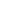 Предметы2018/2019 уч. годРусский язык- количество выпускников- кол-во допущенных к ГИА- успеваемость- получили отметку «5»- получили отметку «4»- получили отметку «3»- получили отметку «2»99100%0180математика- количество выпускников- кол-во допущенных к ГИА- успеваемость- получили отметку «5»- получили отметку «4»- получили отметку «3»- получили отметку «2»99100%018Предметы2018/2019 уч. годРусский языкКоличество обучающихся 11 класса1Количество обучающихся 11 классадопущенных к ЕГЭ1Средний балл по ОУ62 баллаМатематикаКоличество обучающихся 11 классадопущенных к ЕГЭ1Средний балл по ОУ  (база)19 балловСредний балл по ОУ  (профиль)2018/2019 уч. годПризеры и победителишкольного этапа олимпиады Победители-5Призеры- 3Олимпиады муниципального уровня (указать предмет и место)8 (участников)Олимпиады областного уровня (указать предмет и место)нетВсероссийские олимпиады (указать предмет и место)0/0Количество призовых мест в муниципальных конкурсах /спортивных соревнованиях11/5Количество призовых мест в областных конкурсах /спортивных соревнованиях3/0Количество призовых мест во Всероссийских конкурсах /спортивных соревнованиях1 (Призер)Уровень конференций2018-2019 уч. годОбластной- Количество дипломов 1 степени- Количество дипломов 2 степени- Количество дипломов 3 степени2/1всероссийский- Количество дипломов 1 степени- Количество дипломов 2 степени- Количество дипломов 3 степени0/0Вид контроляОбъекты контроляСроки (неделя)Где подводится итогОтветственныйСентябрьСентябрьСентябрьСентябрьСентябрьИКалендарно-тематическое планирование по предметам1-2СЗЗам. директора по УВРАКомплектование, посещаемость и режим  группы предшкольной подготовки2-3ИБЗам. директора по ВР  ОктябрьОктябрьОктябрьОктябрьОктябрьПрПроверка журналов. Цель:своевременность заполнения журналов2СЗЗам. директора по УВР. (Справка)АКонтроль за ведением школьных тетрадей в 6-11 классах Цель:выполнение единых требований, качество и частота проверки  ученическихтетрадей учителями-предметниками.1-4СЗ Зам. Директора по УВР.  (Справка)ДПроведение школьных олимпиад1-3СДЗам. директора по УВР. Вид контроляОбъекты контроляСроки (неделя)Где подводится итогОтветственныйНоябрьНоябрьНоябрьНоябрьНоябрьТПроверка дневников учащихся 6-9 классов. Цель: выполнение единых требований по заполнению дневников2СДЗам. директора по ВР.(Справка)ППосещение кружков Цель: выполнение программы и посещаемость2-4СДЗам. директора по ВР.(Справка)ТПроверка санитарно-гигиенического режима и питания школьников, дежурства в столовой2-4СДДиректор, Зам. директора по ВР , родит. Комитет. (Справка)ППодготовка и участие в муниципальных олимпиадах4Зам. директора по УВРДекабрьДекабрьДекабрьДекабрьДекабрьТПроверка состояния дневников учащихся младших классов1СДЗам. директора по ВР.(Справка)ППосещение урока русского языка в 7  классе. Цель: контроль единых требований к структуре и содержанию урока;  система работы учителя2СЗДиректор, зам. директора по УВР(Справка)ТПроверка рабочих тетрадей по русскому языку  и математике  в 6-9  классах. Цель: соблюдение единого орфографического режима при проверке тетрадей; объективность выставления отметок.2-3СДЗам. директора по УВР(Справка)ППосещение урока алгебры в 8  классе. Цель: контроль единых требований к структуре и содержанию урока;  система работы учителя4СЗДиректор, зам. директора по УВР(Справка)ИПодготовка и проведение полугодовых контрольных работ4СЗДиректор, зам. директора по УВР(Справка по итогам полугодия)ТПроверка классных журналов. Цель: правильность заполнения журналов согласно положения,  выполнение программ по предметам и их практической части; объективность выставления итоговых оценок за  четверть.3-4СЗЗам. директора по УВР(Справка)Вид контроляОбъекты контроляСроки (неделя)Где подводится итогОтветственныйЯнварь Январь Январь Январь Январь ППроверка соблюдения правил ТБ в кабинетах, мастерской, спортзале.3-4ИБДиректор,Зам. директора по УВРП Посещение урока истории. Цель: контроль единых требований к структуре и содержанию урока;  система работы учителя3-4СЗЗам. директора по УВР(Справка)ТОрганизация работы педагогов с одаренными детьми4СДДиректор, зам. директора по УВР, зам. директора по ВР.(Справка)ФевральФевральФевральФевральФевральППроверка журналов, ИГЗ, кружков, внеурочных занятий . Цель: выполнение программы и посещаемость1-2ИБЗам. директора по УВР, зам. директора по ВРААнализ организации УВП в 8-9 классе2-3СДЗам. директора по ВР(Справка)ТРабота педагогов по подготовке к ЕГЭ и ГИА обучающихся 9, 11 кл.1-4СДЗам. директора по УВР(Справка)МартМартМартМартМартТПроверка классных журналов. Цель: выполнение программ по предметам и их практической части3СДЗам. директора по УВРПрПроверка работы группы предшкольной подготовки, посещаемости и соблюдения режима работы3СДДиректор, зам. директора по ВР(Справка)ТРабота школьной библиотеки4СЗЗам. директора по УВР, зам. директора по ВР(Справка)Вид контроляОбъекты контроляСроки (неделя)Где подводится итогОтветственныйАпрельАпрельАпрельАпрельАпрельИПроверка техники чтения учащихся 6- 8 классов на конец года4СЗДиректор, зам. директора по УВР(Справка)ДПроведение промежуточной аттестации 6-11 классы1-4ИБЗам. директора по УВРМайМайМайМайМайИПроверка классных журналов. Цель: проверка выполнения  программ, объективность выставления отметок.3-4СДДиректор, зам. директора по УВР(Справка)АПодготовка и проведение выпускных экзаменов4Директор, зам. директора по УВРТОрганизация работы педагогов с одаренными детьми1-4СДДиректор, зам. директора по УВР, зам. директора по ВР.(Справка)ИОрганизация приобретения учебников обучающимися3-4СДЗам. директора по УВР, библиотекарь(Справка) Датасроки ДатасрокиСодержание контроляЦель проверкиЦель проверкиВид контроляВид контроляМетодМетодКто проводитФорма подведения итоговФорма подведения итоговавгуставгуставгуставгуставгуставгуставгуставгуставгуставгуставгуставгуст  4 неделя  4 неделяОценка соответствия рабочих программ учебных предметов для 1-7 классов требованиям ФГОС НОО и ООО. Рассмотреть рабочие программы учителей, принять решение об утверждении или доработке программ.  Рассмотреть рабочие программы учителей, принять решение об утверждении или доработке программ.  предупредительный предупредительный Собеседование с учителями работающими  в1-7-х классах Собеседование с учителями работающими  в1-7-х классахЗам. директора по УВР Рассмотрение  вопроса на заседании МО Рассмотрение  вопроса на заседании МО4 неделя4 неделяОрганизация внеурочной деятельности учащихся 1-7 классов (ФГОС)Выявление удовлетворения запроса родителей по занятости детей во внеурочной деятельности;составить расписаниеВыявление удовлетворения запроса родителей по занятости детей во внеурочной деятельности;составить расписаниедиагностический  диагностический  Собеседование с родителями обучающихся  1-7 классовСобеседование с родителями обучающихся  1-7 классовКл. рук.Зам. директора по УВРСписки. Расписание.Списки. Расписание.сентябрьсентябрьсентябрь сентябрь сентябрь сентябрь сентябрь сентябрь сентябрь сентябрь сентябрь сентябрь   1 неделя  1 неделяПроведение стартовой диагностики для первоклассников. Определение уровня готовности первоклассников к обучению Определение уровня готовности первоклассников к обучению диагностический   диагностический   беседа беседа Зам. директора по УВР2 неделя2 неделяПроведение стартовой диагностики (Входные контрольные работы по русскому языку и математике в 2-7-х классах)Определение уровня готовности  к обучениюОпределение уровня готовности  к обучениюдиагностическийдиагностическийтестированиетестированиеКл. рук.Зам. директора по УВРСовещание при директореСовещание при директоре3 неделя3 неделяПланирование воспитательной работы классными руководителями 1-7 -х классов с учетом требований ФГОСОбеспечение системности воспитательной деятельностиОбеспечение системности воспитательной деятельноститематическийтематическийСобеседование с классными руководителями, анализ плановСобеседование с классными руководителями, анализ плановЗам. директора по ВРСправкаСправка4 неделя4 неделяПосещение уроков в 1, 5 классе. Адаптация обучающихся 1, 5 клАдаптация обучающихся 1, 5 клдиагностический  диагностический  . Посещение уроков, собеседование. Посещение уроков, собеседованиеЗам. директора по УВРСправкаСправкаоктябрьоктябрьоктябрь октябрь октябрь октябрь октябрь октябрь октябрь октябрь октябрь октябрь 1-2 недели1-2 неделиОрганизация деятельности учащихся первых классов (ФГОС). Первые уроки грамоты, письма и математики.Соответствие организации деятельности учащихся требованиям ФГОССоответствие организации деятельности учащихся требованиям ФГОСтематическийтематическийПосещение уроков, собеседованиеПосещение уроков, собеседованиеЗам. директора по УВРРассмотрение вопроса на заседании МОРассмотрение вопроса на заседании МО3 неделя3 неделяДиагностика УУД  (техники чтения) учащихся 2-7-х классовОпределение уровня сформированности общеучебной компетенцииОпределение уровня сформированности общеучебной компетенциидиагностический  диагностический  Анализ результатов диагностикиАнализ результатов диагностикиЗам. директора по УВРСовещ. при директореСовещ. при директоре3 неделя3 неделяПромежуточный контрольпо русскому языку, математике (2-4 классы)Определение уровня сформированности предметных компетенцийОпределение уровня сформированности предметных компетенцийтематическийтематическийАнализ контрольных работАнализ контрольных работЗам. директора по УВРСовещ. при директореСовещ. при директоре4 неделя4 неделяСостояние школьной документации (личные дела учащихся 1-х классов, классных журналов). Прохождение программного материала за IчетвертьУровень ведения документации (выявление недочётов)Уровень ведения документации (выявление недочётов)ТекущийТекущийИзучение документацииИзучение документацииЗам. директора по УВРСовещ. при директореСовещ. при директореноябрьНоябрьНоябрьНоябрьНоябрьНоябрьНоябрьНоябрьНоябрьНоябрьНоябрьНоябрь4 неделя4 неделяРабота со слабоуспевающими учащимися2-7 х классовОрганизация индивидуальной работы со слабоуспевающими учащимисяОрганизация индивидуальной работы со слабоуспевающими учащимисятематическийтематическийПосещение уроков, собеседованиеПосещение уроков, собеседованиеЗам. директора по УВРСовещ. при директореСовещ. при директоредекабрьдекабрьдекабрьдекабрьдекабрьдекабрьдекабрьдекабрьдекабрьдекабрьдекабрьдекабрь4 неделя4 неделяПрохождение программного материала в 1-7-х классахСоответствие записей в журнале тематическому планированиюСоответствие записей в журнале тематическому планированиютекущийтекущийИзучение документацииИзучение документацииЗам. директора по УВРСовещ. при директореСовещ. при директореянварьянварьянварьянварьянварьянварьянварьянварьянварьянварьянварьянварь3-4 недели3-4 неделиКлассно-обобщающий контроль 3-7-х классовПолучение информации о состоянии образовательного процесса в 3- 7-х классах; организации работы учащихся на уроке в условиях реализации ФГОС;Получение информации о состоянии образовательного процесса в 3- 7-х классах; организации работы учащихся на уроке в условиях реализации ФГОС;комплексныйкомплексныйПосещение уроков,  занятий внеурочной деятельности,  анализ, наблюдение, собеседованиеПосещение уроков,  занятий внеурочной деятельности,  анализ, наблюдение, собеседованиеЗам. директора по УВР, ВРСовещ. при директореСовещ. при директорефевральфевральфевральфевральфевральфевральфевральфевральфевральфевральфевральфевраль3 неделя3 неделяПортфель достижений учащихся 5-7-х классовОтработка механизма учета индивидуальных достижений обучающихся (портфель достижений)  в рамках ФГОС Отработка механизма учета индивидуальных достижений обучающихся (портфель достижений)  в рамках ФГОС тематическийтематическийДемонстрация портфелей достиженияДемонстрация портфелей достиженияЗам. директора по ВРСправкаСправкамартмартмартмартмартмартмартмартмартмартмартмарт3 неделя3 неделяВыполнение государственных программ за третью четверть Проверка реализации программПроверка реализации программтекущийтекущийПроверка журналовПроверка журналовСправкаСправкаапрельапрельапрельапрельапрельапрельапрельапрельапрельапрельапрельапрель2 неделя2 неделяПроверка дневников, рабочих тетрадей у учащихся 2-7-х классовОпределение уровня  ведения дневников и тетрадейОпределение уровня  ведения дневников и тетрадейтематическийтематическийПроверка дневников, тетрадейПроверка дневников, тетрадей Зам. директора по ВРсправкасправка2 – 4 неделя2 – 4 неделяПромежуточная аттестация в 1-7 классахОпределение уровня сформированности предметных компетенций на конец учебного годаОпределение уровня сформированности предметных компетенций на конец учебного годадиагностическийдиагностическийАнализ контрольных работАнализ контрольных работЗам. директора по УВРСовещ. при директореСовещ. при директоре3 неделя3 неделяИтоги организации внеурочной деятельности  в 1-7-х классахОценка организации внеурочной деятельности учащихся 1-7-х классовОценка организации внеурочной деятельности учащихся 1-7-х классовтематическийтематическийпосещение кружковпосещение кружковЗам. директора по ВРСовещ. при директореСовещ. при директоремаймаймаймаймаймаймаймаймаймаймаймай3 неделя3 неделяДиагностика  техники чтения)учащихся 1-7-х Определение уровня сформированности общеучебных компетенцийОпределение уровня сформированности общеучебных компетенцийдиагностический  диагностический  Анализ результатов диагностикиАнализ результатов диагностикиЗам. директора по УВРСправкаСправка4 неделя4 неделяВыполнение государственных программ за 2017-18учебный год (1-7 классы)Проверка реализации программПроверка реализации программтематическийтематическийПроверка журналовПроверка журналовЗам. директора по УВРСовещ. при директореСовещ. при директореиюньиюньиюньиюньиюньиюньиюньиюньиюньиюньиюньиюнь1 неделя1 неделяПодведение итогов работы Подведение итогов работы Результаты деятельности педколлектива Результаты деятельности педколлектива фронтальныйфронтальныйАнализ, наблюдение,  изучение документацииДиректор школы, зам директора по УВР и ВРДиректор школы, зам директора по УВР и ВРСовещ. при директоренаправлениямероприятияответственныеответственныеответственныеответственныеОтметка о проведенииОтметка о проведенииОтметка о проведениисентябрьсентябрьсентябрьсентябрьсентябрьсентябрьсентябрьсентябрьЗдоровье«День здоровья»Легкая атлетикаКросс нации«День здоровья»Легкая атлетикаКросс нацииУч.физкультурыЗам по ВРУч.физкультурыУч.физкультурыЗам по ВРУч.физкультуры27 сентября15 сентября27 сентября15 сентября27 сентября15 сентябряИнтеллект Праздник «1 сентября- День Знаний!»Торжественная линейка.Проведение Всероссийской акции «Добрые уроки»Праздник «1 сентября- День Знаний!»Торжественная линейка.Проведение Всероссийской акции «Добрые уроки»Зам по ВРКл. руководителиЗам по ВРКл. руководители1 сентябряСентябрь1 сентябряСентябрь1 сентябряСентябрьПамять Кл часы «Мы помним..» посвященные памяти погибшим детям Беслана.Акция «Не смейте забывать учителей» (стенгазеты, фотоколлажи, поздравительные открытки).Кл часы «Мы помним..» посвященные памяти погибшим детям Беслана.Акция «Не смейте забывать учителей» (стенгазеты, фотоколлажи, поздравительные открытки).          Кл.руководители    Зам по ВР          Кл.руководители    Зам по ВР11 сентябряДо 28 сентября11 сентябряДо 28 сентября11 сентябряДо 28 сентябряЯ и моя РодинаФотовыставка « Чудесная осень»Фотовыставка « Чудесная осень»Зам по ВРЗам по ВР20 сентября20 сентября20 сентябряЯ среди людей Конкурс «Творческое оформление  класса»Конкурс «Творческое оформление  класса»          Кл. руководителиЗам по ВР          Кл. руководителиЗам по ВРДо 22 сентябряДо 22 сентябряДо 22 сентябряПраво на жизнь – главное право человекаКлассные часы: «Безопасный путь домой», «Терроризм, как не стать жертвой»-«Дорогой мира и добра» Доведение до сведения учащихся и их родителей информацию о работе телефонов доверия, служб, способных оказать помощь в сложной ситуации.Классные часы: «Безопасный путь домой», «Терроризм, как не стать жертвой»-«Дорогой мира и добра» Доведение до сведения учащихся и их родителей информацию о работе телефонов доверия, служб, способных оказать помощь в сложной ситуации.Кл. руководителиКл. руководителиВ течение месяца11сентября-15 сентябряВ течение месяца11сентября-15 сентябряВ течение месяца11сентября-15 сентябрянаправлениямероприятиямероприятияответственныеответственныеОтметка о проведенииОтметка о проведенииОтметка о проведенииоктябрьоктябрьоктябрьоктябрьоктябрьоктябрьоктябрьоктябрьЗдоровьеОперация «Чистота» (проверка санитарного состояния кабинетов)Операция «Чистота» (проверка санитарного состояния кабинетов)Совет АктиваЗам по ВРСовет АктиваЗам по ВРСовет АктиваЗам по ВРСовет АктиваЗам по ВР2 октябряИнтеллект Всемирный день защиты животных- «В мире животных»- выставка творческих работ учащихся 1-4 классов.День учителя. День самоуправления.Тематический классный час, направленных на формирование чувства патриотизма, толерантности,  у граждан различных этнических групп населения: «Мы против насилия и экстремизма»Всемирный день защиты животных- «В мире животных»- выставка творческих работ учащихся 1-4 классов.День учителя. День самоуправления.Тематический классный час, направленных на формирование чувства патриотизма, толерантности,  у граждан различных этнических групп населения: «Мы против насилия и экстремизма»           Зам по ВРСовет АктиваКл. руководители           Зам по ВРСовет АктиваКл. руководители           Зам по ВРСовет АктиваКл. руководители           Зам по ВРСовет АктиваКл. руководители   3 октября5 октября 10 октябряПамять   День пожилого человека:Концерт школьной самодеятельности «Поздравляем!» (Поздравление ветеранов труда школы)   День пожилого человека:Концерт школьной самодеятельности «Поздравляем!» (Поздравление ветеранов труда школы) Зам по ВРСовет АктиваЗам по ВРСовет АктиваЗам по ВРСовет АктиваЗам по ВРСовет Актива2 октябряЯ и моя РодинаКонкурс поделок из природного материала: «В гости к осени пришли»Конкурс поделок из природного материала: «В гости к осени пришли»Зам по ВРЗам по ВРЗам по ВРЗам по ВР20 октябряЯ среди людей Рейды по проверке готовности к школе.  День самоуправления «Даешь власть!». Операция «Добрые дела» (посвящена Дню пожилого человека)Рейды по проверке готовности к школе.  День самоуправления «Даешь власть!». Операция «Добрые дела» (посвящена Дню пожилого человека)Кл. руководители,     родительский комитетЗам по ВРСовет АктиваКл. руководители,     родительский комитетЗам по ВРСовет АктиваКл. руководители,     родительский комитетЗам по ВРСовет АктиваКл. руководители,     родительский комитетЗам по ВРСовет АктиваС 16 по 22 Октябряк 1 ОктябряПраво на жизнь – главное право человекаЧас откровений «Соблазн велик, а жизнь дороже»Беседа в классе на тему «Техника безопасности на каникулах»Час откровений «Соблазн велик, а жизнь дороже»Беседа в классе на тему «Техника безопасности на каникулах»  Классные руководители  8-11 клКлассные руководители1-11 кл  Классные руководители  8-11 клКлассные руководители1-11 кл  Классные руководители  8-11 клКлассные руководители1-11 кл  Классные руководители  8-11 клКлассные руководители1-11 клВ течение месяцаВ конце месяцаДосуг Праздничный концерт для учителей «От всей души»Праздник Осени  «Золотое рандеву»Праздничные поздравления «Мы любим, вас, родные ваши лица!»Праздничный концерт для учителей «От всей души»Праздник Осени  «Золотое рандеву»Праздничные поздравления «Мы любим, вас, родные ваши лица!»Зам по ВРСовет АктиваЗам по ВРСовет АктиваЗам по ВРСовет АктиваЗам по ВРСовет Актива5 октября26 октября 2октября 5 октябрянаправлениямероприятиямероприятияответственныеответственныеответственныеответственныеОтметка о проведенииноябрьноябрьноябрьноябрьноябрьноябрьноябрьноябрьЗдоровьеДемонстрация видеофильмов о здоровом образе жизни.Спортивные соревнования по волейболу среди старшеклассников.Веселые старты для младших и средних школьников.Беседы по теме:«Здоров я – здорова Россия»Спортивная акция ««Здоровье молодежи - богатство России»Демонстрация видеофильмов о здоровом образе жизни.Спортивные соревнования по волейболу среди старшеклассников.Веселые старты для младших и средних школьников.Беседы по теме:«Здоров я – здорова Россия»Спортивная акция ««Здоровье молодежи - богатство России»Демонстрация видеофильмов о здоровом образе жизни.Спортивные соревнования по волейболу среди старшеклассников.Веселые старты для младших и средних школьников.Беседы по теме:«Здоров я – здорова Россия»Спортивная акция ««Здоровье молодежи - богатство России»Уч.физкультурыУч.физкультурыУч.физкультурыУч.физкультурыУч.физкультурыУч.физкультурыУч.физкультурыУч.физкультурыУч.физкультурыВ течении месяцаИнтеллект Всероссийской словарный урок (в день рождения великого российского лексикографа Владимира Даля в рамках Года литературы);Проведение концерта  ко Дню матери «Мамины глаза»Конкурс видеороликов для старшеклассников «Мамины глаза»Всероссийской словарный урок (в день рождения великого российского лексикографа Владимира Даля в рамках Года литературы);Проведение концерта  ко Дню матери «Мамины глаза»Конкурс видеороликов для старшеклассников «Мамины глаза»Всероссийской словарный урок (в день рождения великого российского лексикографа Владимира Даля в рамках Года литературы);Проведение концерта  ко Дню матери «Мамины глаза»Конкурс видеороликов для старшеклассников «Мамины глаза»Уч. русского языкаЗам по ВРСовет АктиваУч. русского языкаЗам по ВРСовет АктиваУч. русского языкаЗам по ВРСовет Актива23 ноября28 ноябряДо 21 ноябряПамять   Урок – памяти « Герои нашего села»  Урок – памяти « Герои нашего села»  Урок – памяти « Герои нашего села»            Скляр А.В.            Скляр А.В.            Скляр А.В.16 ноябряЯ и моя РодинаСиничкин день. Акция «Покормите птиц» (изготовление кормушек) Синичкин день. Акция «Покормите птиц» (изготовление кормушек) Синичкин день. Акция «Покормите птиц» (изготовление кормушек) СклярА.В.Дрючин.А.В.Зам по ВРСклярА.В.Дрючин.А.В.Зам по ВРСклярА.В.Дрючин.А.В.Зам по ВР9 ноябряЯ среди людей День народного единства-«В единстве наша сила!».Встречи с представителями правоохранительных органов «Наше право-знать!»  Всемирный день прав ребенкаМеждународный день толерантности: Кл.часы «Мы разные, но мы вместе!» Викторина «Традиции народов России»День народного единства-«В единстве наша сила!».Встречи с представителями правоохранительных органов «Наше право-знать!»  Всемирный день прав ребенкаМеждународный день толерантности: Кл.часы «Мы разные, но мы вместе!» Викторина «Традиции народов России»День народного единства-«В единстве наша сила!».Встречи с представителями правоохранительных органов «Наше право-знать!»  Всемирный день прав ребенкаМеждународный день толерантности: Кл.часы «Мы разные, но мы вместе!» Викторина «Традиции народов России»Кл. руководителиЗам по ВРСпециалист правоохранительныхОргановКл. руководителиСкляр А.В.Кл. руководителиЗам по ВРСпециалист правоохранительныхОргановКл. руководителиСкляр А.В.Кл. руководителиЗам по ВРСпециалист правоохранительныхОргановКл. руководителиСкляр А.В.8 ноября14 ноября16 ноября21  ноябряПраво на жизнь – главное право человекаРайонная акция, посвященная Всемирному дню ребенкаРайонная акция, посвященная Всемирному дню ребенкаРайонная акция, посвященная Всемирному дню ребенкаЦыбренко.А.В.соц. педагогЦыбренко.А.В.соц. педагогЦыбренко.А.В.соц. педагогВ течение месяцаДосуг Творческая  выставка, посвящённая Всемирному дню Матери.Творческая  выставка, посвящённая Всемирному дню Матери.Творческая  выставка, посвящённая Всемирному дню Матери.                Зам по ВР                Зам по ВР                Зам по ВР23 ноябрянаправлениямероприятиямероприятиямероприятияответственныеответственныеответственныеОтметка о проведениидекабрьдекабрьдекабрьдекабрьдекабрьдекабрьдекабрьдекабрьЗдоровьеСпортивная акция «Занимаясь спортом, сохраним здоровье!» (к Всемирному дню борьбы со СПИДом)Спортивная акция «Занимаясь спортом, сохраним здоровье!» (к Всемирному дню борьбы со СПИДом)Спортивная акция «Занимаясь спортом, сохраним здоровье!» (к Всемирному дню борьбы со СПИДом)Уч.физкультурыЗам по ВРУч.физкультурыЗам по ВРУч.физкультурыЗам по ВР1-7 декабряИнтеллект Всероссийская акция «Час кода». Тематический урок информатики.Школа родительских лекториев.-Родительские собрания по итогам четверти.Всероссийская акция «Час кода». Тематический урок информатики.Школа родительских лекториев.-Родительские собрания по итогам четверти.Всероссийская акция «Час кода». Тематический урок информатики.Школа родительских лекториев.-Родительские собрания по итогам четверти.    Уч. информатикиКл. руководители    Уч. информатикиКл. руководители    Уч. информатикиКл. руководители10 декабряВ конце месяцаПамять День начала контрнаступления советских войск против немецко-фашистских войск в битве под Москвой:-конкурс рисунков.-урок мужества.День героев Отечества:- Проведение патриотического часа «Мужество, доблесть, слава»День начала контрнаступления советских войск против немецко-фашистских войск в битве под Москвой:-конкурс рисунков.-урок мужества.День героев Отечества:- Проведение патриотического часа «Мужество, доблесть, слава»День начала контрнаступления советских войск против немецко-фашистских войск в битве под Москвой:-конкурс рисунков.-урок мужества.День героев Отечества:- Проведение патриотического часа «Мужество, доблесть, слава»        Уч. историиУчитель ИЗО        Уч. историиУчитель ИЗО        Уч. историиУчитель ИЗО5  - 10 декабряЯ и моя РодинаДень Конституции Российской Федерации.  Акция «Поможем зимующим птицам»День Конституции Российской Федерации.  Акция «Поможем зимующим птицам»День Конституции Российской Федерации.  Акция «Поможем зимующим птицам»       Зам по ВР         Кл.руководители       Зам по ВР         Кл.руководители       Зам по ВР         Кл.руководители12 декабряВ течении месяцаЯ среди людей КТД «Чудеса на виражах », (конкурс новогодних игрушек, оформление  классов, дефиле  костюмов, конкурс новогодних плакатов «Зима снежная была...»КТД «Чудеса на виражах », (конкурс новогодних игрушек, оформление  классов, дефиле  костюмов, конкурс новогодних плакатов «Зима снежная была...»КТД «Чудеса на виражах », (конкурс новогодних игрушек, оформление  классов, дефиле  костюмов, конкурс новогодних плакатов «Зима снежная была...»Зам по ВРСовет АктиваКл.руководителиЗам по ВРСовет АктиваКл.руководителиЗам по ВРСовет АктиваКл.руководителиДо 27 декабряПраво на жизнь – главное право человекаПрофилактическая акция «Подросток»Беседы по технике безопасности на каникулахПрофилактическая акция «Подросток»Беседы по технике безопасности на каникулахПрофилактическая акция «Подросток»Беседы по технике безопасности на каникулах       Цыбренко.А.В.соц. педагогкл. руководители 1-11 классов       Цыбренко.А.В.соц. педагогкл. руководители 1-11 классов       Цыбренко.А.В.соц. педагогкл. руководители 1-11 классовВ течение месяцаДосуг Акция «Снежная страна»- оформление пришкольной территорииНовогодний бал-маскарад Снежной королевы (6-11 кл)«Новогодний калейдоскоп чудес» (1-5 кл)Соревнования на приз Деда Мороза.Акция «Снежная страна»- оформление пришкольной территорииНовогодний бал-маскарад Снежной королевы (6-11 кл)«Новогодний калейдоскоп чудес» (1-5 кл)Соревнования на приз Деда Мороза.Акция «Снежная страна»- оформление пришкольной территорииНовогодний бал-маскарад Снежной королевы (6-11 кл)«Новогодний калейдоскоп чудес» (1-5 кл)Соревнования на приз Деда Мороза.Зам по ВРСовет АктиваЗам по ВРСовет АктиваЗам по ВРСовет АктиваВ течение месяцаПоследняя неделя месяцанаправлениямероприятиямероприятиямероприятияОтветственныеОтветственныеОтветственныеОтметка о проведенииЯнварьЯнварьЯнварьЯнварьЯнварьЯнварьЯнварьЯнварьЗдоровьеЛыжная эстафетаДни здоровья во время зимних каникул Веселые стартыСоревнования по настольному теннисуПервенство школы по шахматамЛыжная эстафетаДни здоровья во время зимних каникул Веселые стартыСоревнования по настольному теннисуПервенство школы по шахматамУч.физкультурыКл. руководителиУч.физкультурыУч.физкультурыКл. руководителиУч.физкультурыУч.физкультурыКл. руководителиУч.физкультурыУч.физкультурыКл. руководителиУч.физкультурыВ течении месяцаИнтеллект Научная конференция «Творческий сокол» защиты социальных и творческих проектовНаучная конференция «Творческий сокол» защиты социальных и творческих проектовЛакман И.А.Лакман И.А.Лакман И.А.Лакман И.А.23 январяПамять Линейка памяти «Была война, была блокада» (ко  дню снятия блокады Ленинграда).Линейка памяти «Была война, была блокада» (ко  дню снятия блокады Ленинграда). Зам по ВР Зам по ВР Зам по ВР Зам по ВР17 январяЯ и моя РодинаИстория одного праздника «Крещение» (беседы, классные часы)История одного праздника «Крещение» (беседы, классные часы)Зам по ВРДрючин А.В.Зам по ВРДрючин А.В.Зам по ВРДрючин А.В.Зам по ВРДрючин А.В.25 январяЯ среди людей   Акция «Я берегу природу» сбор макулатурыОперация «Чистота»  Акция «Я берегу природу» сбор макулатурыОперация «Чистота»Кл. руководителиЗам по ВРСовет АктиваКл. руководителиЗам по ВРСовет АктиваКл. руководителиЗам по ВРСовет АктиваКл. руководителиЗам по ВРСовет АктиваПоследняя неделя месяцаПраво на жизнь – главное право человека«Я выбираю жизнь»Школьный фотоконкурс«Я выбираю жизнь»Школьный фотоконкурсЗам по ВРЗам по ВРЗам по ВРЗам по ВРВ течение месяцаДосуг Подготовка к вечеру встречи выпускников: оформление летописи школы.Подготовка к вечеру встречи выпускников: оформление летописи школы.Зам по ВРЗам по ВРЗам по ВРЗам по ВРПоследняя неделя месяцанаправлениямероприятиямероприятияответственныеответственныеответственныеответственныеОтметка о проведениифевральфевральфевральфевральфевральфевральфевральфевральЗдоровьеСпортивный  праздник «Служу России»,  посвященный Дню защитника Отечества «Зарничка»Районный парад Юных РоссиянСпортивный  праздник «Служу России»,  посвященный Дню защитника Отечества «Зарничка»Районный парад Юных РоссиянУч.физкультурыЗам по ВРУч.физкультурыЗам по ВРУч.физкультурыЗам по ВРУч.физкультурыЗам по ВРВ течении месяцаИнтеллект Викторина,  посвященная  Международному дню  родного языка День российской науки. НПК школьников по учебно – исследовательской деятельности Викторина,  посвященная  Международному дню  родного языка День российской науки. НПК школьников по учебно – исследовательской деятельности Уч. русского языка и  литературыЛакман И.А.Уч. русского языка и  литературыЛакман И.А.Уч. русского языка и  литературыЛакман И.А.Уч. русского языка и  литературыЛакман И.А.21 февраля8 февраляПамять Школьный конкурс сочинений «Не для войны рождаются солдаты»Районный конкурс «Красота спасет мир»Школьный конкурс сочинений «Не для войны рождаются солдаты»Районный конкурс «Красота спасет мир»Уч. русского языка и          литературыЗам по ВРУч.технологииУч. русского языка и          литературыЗам по ВРУч.технологииУч. русского языка и          литературыЗам по ВРУч.технологииУч. русского языка и          литературыЗам по ВРУч.технологииДо 20 февраляТретья неделя месяцаЯ и моя РодинаОрганизация почты к дню Св.ВалентинаПраздник «Дорогою добра» Конкурс по прикладному творчеству «Весенние мотивы»Организация почты к дню Св.ВалентинаПраздник «Дорогою добра» Конкурс по прикладному творчеству «Весенние мотивы»Зам по ВРСовет АктиваЗам по ВРСовет АктиваЗам по ВРСовет АктиваЗам по ВРСовет Актива13 февраля17 февраляЯ среди людей  Концерт для жителей села, посвященный Дню защитников отечества. Игры по станциям «Служу Отечеству» Смотр строя и песни Концерт для жителей села, посвященный Дню защитников отечества. Игры по станциям «Служу Отечеству» Смотр строя и песниКл. руководителиЗам по ВРУч.физкультурыКл. руководителиЗам по ВРУч.физкультурыКл. руководителиЗам по ВРУч.физкультурыКл. руководителиЗам по ВРУч.физкультуры20 февраля22 февраляПраво на жизнь – главное право человека.Кл.час по профилактике суицида «Управляй своими эмоциями».Тематический классный час, направленных на формирование чувства патриотизма, толерантности, веротерпимости, миролюбия у граждан различных этнических групп населения:«Мир без конфронтаций. Учимся решать конфликты».Кл.час по профилактике суицида «Управляй своими эмоциями».Тематический классный час, направленных на формирование чувства патриотизма, толерантности, веротерпимости, миролюбия у граждан различных этнических групп населения:«Мир без конфронтаций. Учимся решать конфликты»          Цыбренко.А.В.соц. педагогКл. руководители 6-11 классов          Цыбренко.А.В.соц. педагогКл. руководители 6-11 классов          Цыбренко.А.В.соц. педагогКл. руководители 6-11 классов          Цыбренко.А.В.соц. педагогКл. руководители 6-11 классовВ течение месяцаДосуг Праздник «Масленица, угощай! Всем блиночки подавай»Праздник «Масленица, угощай! Всем блиночки подавай»Зам по ВРСовет АктиваЗам по ВРСовет АктиваЗам по ВРСовет АктиваЗам по ВРСовет Актива27 февралянаправлениямероприятиямероприятияответственныеответственныеответственныеответственныеОтметка о проведениимартмартмартмартмартмартмартмартЗдоровьеВеселые стартыСпортивные соревнования по баскетболу среди старшеклас-сников.Веселые стартыСпортивные соревнования по баскетболу среди старшеклас-сников.Уч.физкультурыУч.физкультурыУч.физкультурыУч.физкультуры8 мартаИнтеллект Районный форум «Тебе молодой» «В твореньях рук твоих душа твоя жива» выставка рукоделия 6- 11 класовВыставка  рисунков:«Мир на планете – счастливы дети!».Районный форум «Тебе молодой» «В твореньях рук твоих душа твоя жива» выставка рукоделия 6- 11 класовВыставка  рисунков:«Мир на планете – счастливы дети!».Зам по ВРСовет АктиваУч. изоЗам по ВРЗам по ВРСовет АктиваУч. изоЗам по ВРЗам по ВРСовет АктиваУч. изоЗам по ВРЗам по ВРСовет АктиваУч. изоЗам по ВР10 мартаДо 7 марта14 мартаПамять Оформление стенда посвященному дню рождения детского писателя Сергея Владимировича МихалковаОформление стенда посвященному дню рождения детского писателя Сергея Владимировича Михалкова         Зам по ВР                библиотекарь         Зам по ВР                библиотекарь         Зам по ВР                библиотекарь         Зам по ВР                библиотекарь13 мартаЯ и моя Родина «Я  люблю свою родину» (классные мероприятия) «Я  люблю свою родину» (классные мероприятия)Кл. руководителиКл. руководителиКл. руководителиКл. руководители21 мартаЯ среди людей  Трудовые десантВнеклассное мероприятие по теме «Профессия  - для каждого важна» Трудовые десантВнеклассное мероприятие по теме «Профессия  - для каждого важна»Горчакова О.А.          Совет Актива Кл. руководителиГорчакова О.А.          Совет Актива Кл. руководителиГорчакова О.А.          Совет Актива Кл. руководителиГорчакова О.А.          Совет Актива Кл. руководители29 мартаПраво на жизнь – главное право человекаБеседы «Техника безопасности на каникулах»Беседы «Техника безопасности на каникулах»     Цыбренко.А.В.соц. педагог     Цыбренко.А.В.соц. педагог     Цыбренко.А.В.соц. педагог     Цыбренко.А.В.соц. педагогВ течение месяцаДосуг Конкурс  «Бал благородных девиц»Межшкольный фестиваль «Все народы в гости к нам»Конкурс  «Бал благородных девиц»Межшкольный фестиваль «Все народы в гости к нам»Зам по ВРСовет АктиваЗам по ВР Кл.руководителиЗам по ВРСовет АктиваЗам по ВР Кл.руководителиЗам по ВРСовет АктиваЗам по ВР Кл.руководителиЗам по ВРСовет АктиваЗам по ВР Кл.руководители6 мартаВ конце месяцанаправлениямероприятиямероприятияответственныеответственныеответственныеответственныеОтметка о проведенииапрельапрельапрельапрельапрельапрельапрельапрельЗдоровьеСпортивно – оздоровительное мероприятие «Президентские соревнования»Неделя ГОВсемирный День здоровьяВыпуск газет « Мы со спортом дружим, никогда не тужим»Уч.физкультурыЗам по ВРСовет АктиваУч.физкультурыЗам по ВРСовет АктиваУч.физкультурыЗам по ВРСовет АктиваУч.физкультурыЗам по ВРСовет АктиваУч.физкультурыЗам по ВРСовет Актива9- 13 апреляИнтеллект  Викторина «День смеха- история праздника» День птицЗам по ВРСовет АктиваКл. руководителиЗам по ВРСовет АктиваКл. руководителиЗам по ВРСовет АктиваКл. руководителиЗам по ВРСовет АктиваКл. руководителиЗам по ВРСовет АктиваКл. руководители3 апреля12 апреляПамять Гагаринский урокКл.часы , посвященные  Дню космонавтики. «Первый человек в космос!»Зам по ВР.Кл. руководителиЗам по ВР.Кл. руководителиЗам по ВР.Кл. руководителиЗам по ВР.Кл. руководителиЗам по ВР.Кл. руководителиВ течении месяцаЯ и моя РодинаВыпуск  газет «Птичьи странички»Конкурс поделок «Мы и космос» День Земли «Сохраните мир прекрасным!»  показ презентации Экологическая акция «Мусору нет!»Зам по ВРСовет АктиваЗам по ВРСовет АктиваЗам по ВРСовет АктиваЗам по ВРСовет АктиваЗам по ВРСовет Актива1-16апреля20 – 26 апреляЯ среди людей  АКЦИЯ «Чистый двор-чистая улица»Совет АктиваЗам по ВРСовет АктиваЗам по ВРСовет АктиваЗам по ВРСовет АктиваЗам по ВРСовет АктиваЗам по ВРВторая неделя месяцаПраво на жизнь – главное право человекаДень защиты детейНеделя ГО          Цыбренко.А.В.соц. педагогучитель физ-ры          Цыбренко.А.В.соц. педагогучитель физ-ры          Цыбренко.А.В.соц. педагогучитель физ-ры          Цыбренко.А.В.соц. педагогучитель физ-ры          Цыбренко.А.В.соц. педагогучитель физ-рыВ течение месяцаДосуг Праздник «Масленица, угощай! Всем блиночки подавай!»Совет АктиваЗам по ВРКл. руководителиСовет АктиваЗам по ВРКл. руководителиСовет АктиваЗам по ВРКл. руководителиСовет АктиваЗам по ВРКл. руководителиСовет АктиваЗам по ВРКл. руководители24 апрелянаправлениямероприятияответственныеответственныеответственныеответственныеответственныеОтметка о проведениимаймаймаймаймаймаймаймайЗдоровьеРайонная военно – прикладная эстафета «Орлята России»Европейская неделя иммунизации Участие в областном конкурсе-соревновании «Безопасное колесо»Зам по ВРУч.физкультурыЗам по ВРУч.физкультурыЗам по ВРУч.физкультурыЗам по ВРУч.физкультурыЗам по ВРУч.физкультуры10 маяИнтеллект Районная акция «Этих дней не смолкнет слава!»Вахта Памяти. «Никто не забыт, ничто не забыто» посвященная 74-й годовщине Победы Зам по ВРЗам по ВРЗам по ВРЗам по ВРЗам по ВР3- 10 маяПамять Митинг «Память»Проведение тематических классных часов:  «Этих дней не смолкнет слава», «Уроки мужества»,«Песня в солдатской шинели»,      Зам по ВР       Кл.руководители      Зам по ВР       Кл.руководители      Зам по ВР       Кл.руководители      Зам по ВР       Кл.руководители      Зам по ВР       Кл.руководители8,9маяЯ и моя РодинаКонкурс стихотворений «Память бережно храним» Конкурс рисунков и плакатов «Подвиг народа»Зам по ВРЗам по ВРЗам по ВРЗам по ВРЗам по ВРПервая неделя месяцаЯ среди людей  Районный слет детских общественных объединенийКл. руководителиЗам по ВРКл. руководителиЗам по ВРКл. руководителиЗам по ВРКл. руководителиЗам по ВРКл. руководителиЗам по ВР   17 маяПраво на жизнь – главное право человекаБеседы «Техника безопасности на каникулах»Операция «Подросток»Цыбренко.А.В.соц. педагогЦыбренко.А.В.соц. педагогЦыбренко.А.В.соц. педагогЦыбренко.А.В.соц. педагогЦыбренко.А.В.соц. педагогВ течение месяцаДосуг Линейка «Последний звонок»День Школьника           Зам по ВР           Зам по ВР           Зам по ВР           Зам по ВР           Зам по ВР25 маяМероприятие ОтветственныеСроки«День здоровья»Легкая атлетикаКросс наций БаскетболДемонстрация видеофильмов о здоровом образе жизниШашки и шахматыСпортивные соревнования по волейболу среди старшеклассниковВеселые старты среди младших и средних школьниковБеседа по теме:«Здоров я – здорова и Россия»Спортивная акция «Занимаясь спортом, сохраним здоровье!» (ко всемирному дню борьбы со СПИДом)Лыжный пробег на родину А.С. Петухова в д. ИвановкаГиревый спортФутболСпортивный праздник «Богатырская наша сила!» посвященная Дню защитника Отечества«Зарничка»Мотопробег на родину А.С.ПетуховаПарад юных РоссиянСпортивно – оздоровительное  мероприятие «Президентские соревнования»Неделя ГОВсемирный день здоровьяРайонная военно- прикладная эстафета «Орлята России»Чернюк Ю.А.Горчакова О.А.Чернюк Ю.А.Чернюк Ю.А.Чернюк Ю.А.Дрючин А.В.Чернюк Ю.А.Горчакова О.А.Чернюк Ю.А.Чернюк Ю.А.Корнейчук Ю.В.Чернюк Ю.А.Горчакова О.А.Чернюк Ю.А.Корнейчук Ю.В.Чернюк Ю.А.Чернюк Ю.А.Чернюк Ю.А.1 сентября15 сентября27 сентября18-25 октября27-29 ноябряНоябрь15 ноября18-25 январяНоябрьНоябрьНоябрьНоябрь1-7 декабряДекабрьФевральФевральфевральМайМайМай№МероприятияСрокиОтветственные1Общешкольные родительские собрания:1. «Семья и школа. Роль семьи в воспитании ребенка» 2.Молодежные субкультуры»НоябрьмартАдминистрация школы.Администрация школы.2Классные родительские собрания в конце каждой четвертиКл. руководители.3 Антинаркотическая акция «Родительский урок»мартКл. руководители, зам.директора по ВР4Профилактика негативногосемейного воспитания:1 .Индивидуальные встречи, беседы.2.Рейды в семьи «трудных»
учащихся и неблагополучных
родителей.3.	Вызов на административный
совет, КДН.по необходимостиАдминистрация школы, классные руководители,Совет Общественности.5Привлечение родителей, семей кделам и проблемам школы:1. Организация участия вобщешкольных мероприятиях.2.Изучение отношения к уровнюдеятельности ОУ и предложений поее улучшению.по планув течение годаКл. руководители6Прощание с начальной школой.майкл. руководитель начальных. классов.7Торжественный выпускной вечер 11-х классов.июньКл.руководитель 11 класса, зам.директора по ВР8Собрание родителей детей, поступающих в 1-й, 5-й классы в 2017-2018 учебном году.майАдминистрация школы.9Районное собрание опекунов (попечителей), приемных родителей «Общие основы воспитания ребенка, принятого в замещающую семью»21.0910Районный семинар- тренинг для опекунов (попечителей), приемных родителей «Место и роль замещающей семьи в современном обществе»23.0511Районный день опекуна20.06№Направление деятельностиСрокОтветственный1 Составление социального паспорта классов, школысентябрьЦыбренко А.В.,соц.педагог,классные руководители.2Акция «Помоги пойти учиться»сентябрьЦыбренко А.В.,соц.педагог,классные руководители.3Выявление и посещение социально неблагополучных семей, детей, стоящих на внутришкольном контролеВ течение года.Цыбренко А.В.,соц.педагог,классные руководители, Совет Общественности4Классные часы по следующим направлениям:«СПИД»;наркомания;табакокурение, алкоголь;нравственное воспитание «Вирус сквернословия».«опасные грани жизни и пути их предотвращения» ( профилактика жестокого обращения с детьми)В течение годаКлассные руководители5Рейды:«Поведение в общественном месте»«Пропуски уроков»В течение годаКлассные руководители,Совет общественности, Родительский комитет6Просмотр видеофильмов по профилактике употребления ПАВВ течение годаКлассные руководители7Встреча  учащихся с представителями органов правопорядка и мед.работникамиВ течение годаКлассные руководители8Всемирный день «не курения».ноябрьГорчакова О.А.9День борьбы со СПИДом.декабрьГорчакова О.А.10Обновление банка данных «Группа риска»октябрьЦыбренко А.В.,соц.педагог.11Работа с детьми группы риска.В течение года.Цыбренко А.В.,соц.педагог,Классные руководители.12Работа с неблагополучными семьямиВ течение года.Цыбренко А.В.,соц.педагог,классные руководители.13Разработка индивидуальных программ по реабилитации и адаптации несовершеннолетних, находящихся в социально опасном положении.Сентябрь - октябрьЦыбренко А.В.,соц.педагог,Классные руководители.14Профилактика негативногосемейного воспитания:1 .Индивидуальные встречи, беседы.2.Рейды в семьи «трудных»
учащихся и неблагополучных
родителей.3.Вызов на административный
совет, КДН.По необходимостиЦыбренко А.В.,соц.педагог,Администрация школы, классные руководители,Совет Общественности.Мероприятия срокиответственныеУроки безопасностисентябрьЧернюк Ю.А.Горчакова О.А.Пополнение содержания уголков по БДД новым профилактическим материаломВ течение годаПреподаватель ОБЖЧернюк Ю.А.Проведение школьной викторины «Безопасность всем важна»ноябрьПреподаватель ОБЖЧернюк Ю.А.Весенняя акция «Внимание дети»майПреподаватель ОБЖЧернюк Ю.А.Горчакова О.А.Конкурс плакатов « Дорогою добра»апрельГорчакова О.А.Викторина «Безопасный путь домой»февральЧернюк Ю.А.Горчакова О.А.СрокиМероприятияОтветственныеУровеньсентябрьРазработка плана работы с одаренными детьми на 2018-2019учебный год, составление банка одаренных детей.Классные руководители одаренных детей, зам. по ВРшколаоктябрьПланирование и подготовка проведения школьных туров предметных олимпиад.Неделя русского языкаУчителя – предметникиЛакман И.А.Корнейчук Ю.В.школаноябрьНеделя математики и информатики.Новосельцев Н.В., Цыбренко А.В.,Скляр Т.Б.школаПроведение муниципальных туров предметных школьных олимпиадУчителя -предметникиТюкалинскдекабрь Неделя биологии и химииКорнейчук Ю.В.школаянварьДекадник по истории и обществознанию, географииГорчакова О.А.школаШкольная конференция НОУЗамы директора по УВР и ВР, учителя - предметникишколамартНеделя физикиСкляр Т.Б.школаВыставка детского творчестваКорнейчук Ю.В.школаапрельЗащита школьных проектов по технологииБеленьтева О.ПшколамайАнализ представляемых школой возможностей развития одаренных детейДиректор, зам. по УВР, учителя- предметникишкола№п/пМероприятия Сроки Ответственные 1.Линейка посвященная открытию месячника военно – патриотической, оборонно – массовой и спортивной работы.23.01.2019Горчакова О.А. Чернюк Ю.А.2.Торжественное мероприятие посвященное Дню защитников Отечества22.02.2019Горчакова О.А.Дрючин А.В3.Участие в  районном смотр – конкурсе «Парад юных Россиян»21.02.2019Чернюк Ю.А.Корнейчук Ю.В.4.Участие  в районном конкурсе творческих работ «Гимн чести, мужеству и славе»10.01-01.02.2019Белентьева О.П.Горчакова О.А.Корнейчук Ю.В.5.Классные часы, посвященные Дням воинской славы: - День снятия блокады Ленинграда - День разгрома немецко-фашистских войск под Сталинградом - День вывода советских войск из Афганистана - День защитников Отечества.26.01.201915.02.201921.02.2019Горчакова О.А.Корнейчук Ю.ВДрючин А.В.Скляр Т.Б.Белентьева О.П.Цыбренко А.В.Чернюк Ю.А.6.Повещение школьниками плановых мероприятий бибилиотеки и музея Валуевского СДК23.01 2019 – 23.02.2019Горчакова О.А. Классные руководители7.Участие в районных соревнованиях в зачет спартакиады по полиатлону31.01.2019(10.00)Чернюк Ю.А.8.Участие в районной спартакиаде по лыжным гонкам 01.02.2019Чернюк Ю.А.9.Первенство школы по волейболу19.02.2019Чернюк Ю.А..10. Выставка рисунков «Родина»19.02.2019-22.02.2019Горчакова О.А..№ п/пПроводимые мероприятияСроки исполненияОтветственные1.Продолжение работы по изучению негативных проявлений и использование воспитательного потенциала:- выявление «зон риска» в Валуевском сельском поселение;- принятие мер по устранению негативных проявлений в социуме;- взаимодействие с общественностью в вопросах профилактики;- использование возможностей других учреждений для решений задач по профилактике негативных проявлений в поведении школьников;- сотрудничество с правовыми органами и наркологическими службами;- организация каникулярного отдыха и полноценного досуга детей, их временное трудоустройство;- продолжение работы с детьми, оставшимися без попечения родителей, детей из социально-неблагополучных семей и группы «риска», родители которых уклоняются от воспитания.в течение годаПедагогический коллектив,Зам.директора по УВР и ВРЛакман И.А Горчакова О.А., Цыбренко А.В.,соц.педагог,специалист по молодежной политике Беликова С.В...,участковый уполномоченный Серебряков А.А.2.Совместная работа с участковым уполномоченным, классными руководителями по составлению и оформлению списка педагогически запущенных детей, социально неблагополучных, многодетных и неполных семей. Анализ данных списков. Составление социального паспорта школы.СентябрьАпрель-майЦыбренко А.В.,соц.педагог,зам. директора по ВРГорчакова О.А.Классные руководители 1-11 классов3.Поставить на внутришкольный контроль детей девиантного повидения и неблагополучные семьи октябрьЦыбренко А.В.,соц.педагог., кл.руководителиМесяц                                Темы заседаний      Ответственные Сентябрь  Заседание МО классных руководителей по планированию воспитательной работы.Пакет документов классного руководителя Горчакова О.А.Октябрь Обновление банка данных «Группа риска».Сообщение соц. педагога "Профилактика вредных привычек и формирование культуры ЗОЖ"Горчакова О.А.Цыбренко А.В.Декабрь«Совершенствование методики проведения кл.часов и внеклассных мероприятий».Работа с портфолио ученика.Горчакова О.А Лакман И.А.Февраль "духовно нравственное развитие и воспитание личности обучающихся - приоритетное направление в воспитательной работе кл.руководителя"Белентьева О.П.Апрель Формы классных часов и мероприятий  (обмен опытом)Дрючин А.В.Лакман И.А.Май1.Подведение итогов работы за учебный год.2. Обзор методической литературы по воспитательным вопросамГорчакова О.А Белентьева О.П.№ п/пЧто проверятьКого проверятьКак часто проверятьФормы проверки1.Наличие плана организации воспитательной деятельности в классе на год Классные руководителисентябрьРабота с документами, собеседование2.График проведения и тематика классных часов на каждую четверть Классные руководители1 разв четвертьРабота с документами, собеседование3.Качество подготовки и проведения классных часовКлассные руководители1 – 2 разав четвертьПосещение и анализ  классных часов4.Качество подготовки и проведения внеклассных мероприятийКлассные руководители1 разв четвертьПосещение и анализ мероприятий5.Работа классных руководителей с дневниками учащихся (запись планов на каникулы, оценка деятельности учащихся в общественной жизни, тематика классных часов)Классные руководители1 разв четвертьРабота с документами6.Ведение школьной документации по кружковой работеРуководители кружков1 – 2 разав четвертьРабота с документами7.Эффективность кружковой работыРуководители кружков2 раза                    в четвертьПроверка журналов, посещение занятий8.Эффективность работы с родителями:- Наличие и действенность родительского комитета;- Помощь родительского комитета в воспитании учащихся.Классные руководители1 раз                        в полугодие                   Посещение родительских собраний, собеседование 9.Мониторинг состояния воспитанностиКлассные руководители, класс1 раз в годАнкетирование№п/пПроводимые  мероприятия     СрокиОтветственные1Организационное заседание. Планирование работы.   17.09.2019 г.Горчакова О.А.Подготовка и формирование «групп равных» из учащихся образовательной организации.октябрьГорчакова О.А.руководитель службы школьной медиации3МО классных руководителей «Работа школьной службы медиации»ноябрьЦыбренко А.В.4Организация иформационно-просветительских мероприятий по вопросам школьной медиации    В течение года Члены службы школьной медиации5Групповые занятия для обучающихся 7-9 классов на тему: «Конфликтные ситуации и способы их преодоления»январь        Цыбренко А.В.6Работа с обращениямиПо мере необходимостиЧлены службы школьной медиации7Анкетирование обучающихся 5 – 11 классов по выявлению причин возникновения конфликтов Март -  апрельКлассные руководители, Члены службы школьной медиации8Классные часы для обучающихся 5-6 классов на тему: «Жизнь без конфликтов»март - майКлассные руководители  8Классные часы для обучающихся начальной школы на тему: «Что такое хорошо и что такое плохо»         майКлассные руководители9Размещение информации о работе СШМ на сайте школы   В течение   2018-2019 уч. гЧлены службы школьной медиацииОсновные объекты анализа1. Достижение нового качества образованияДостижения в реализации задач УМРВ данном направлении работы были поставлены задачи:-Обеспечение высокого методического уровня проведения всех видов занятий.- достичь улучшения качественного уровня базового и дополнительного образования, обновления содержания образования через внедрения новых технологий.-выявление, обобщение и распространение опыта творчески работающих учителей.- создать комфортную образовательную среду на основе интеграции учебной, внеурочной и внешкольной работы с обучающимися, вовлекая учащихся в проектную, исследовательскую, познавательную, научно-практическую деятельность, конкурсное движение, сформировать навыки самоконтроля, самоорганизации деятельности;-Организована рабочая  группа по работе с данной категорией детей.Таким образом, анализируя содержание методической работы в школе, можно сделать следующие выводы:- работу коллектива над методической темой «Управление качеством образования с использованием новых технологий в условиях внедрения ФГОС» признать удовлетворительной;- поставленные задачи методической работы на 2018\2019 учебный год в основном  выполнены;-методическая тема школы и вытекающие из неё темы МО соответствуют основным задачам, стоящим перед школой;Достижения в реализации задач УМРВ данном направлении работы были поставлены задачи:-Обеспечение высокого методического уровня проведения всех видов занятий.- достичь улучшения качественного уровня базового и дополнительного образования, обновления содержания образования через внедрения новых технологий.-выявление, обобщение и распространение опыта творчески работающих учителей.- создать комфортную образовательную среду на основе интеграции учебной, внеурочной и внешкольной работы с обучающимися, вовлекая учащихся в проектную, исследовательскую, познавательную, научно-практическую деятельность, конкурсное движение, сформировать навыки самоконтроля, самоорганизации деятельности;-Организована рабочая  группа по работе с данной категорией детей.Таким образом, анализируя содержание методической работы в школе, можно сделать следующие выводы:- работу коллектива над методической темой «Управление качеством образования с использованием новых технологий в условиях внедрения ФГОС» признать удовлетворительной;- поставленные задачи методической работы на 2018\2019 учебный год в основном  выполнены;-методическая тема школы и вытекающие из неё темы МО соответствуют основным задачам, стоящим перед школой;Нерешенные проблемыПроблема заключается в объединении классов –комплектов, от этого во многом страдает качество образования, многие семьи переезжают забирают детей. -слабое использование диагностической основы в планировании процесса обучения- недостаточный уровень результативности ОГЭ  и ЕГЭ;- недостаточно отработан механизм взаимодействия классных руководителей с учителями-предметниками, родителями и другими участниками учебного процессав вопросе повышения качества знаний: работа с отличниками, хорошистами, резервом; - недостаточная методическая и материально-техническая оснащенность предметных кабинетов;-не продумана система подготовки и грамотного сопровождения обучающихся для результативного участия в муниципальном этапе Всероссийской олимпиады школьников, в дистанционных конкурсах по предметам регионального и всероссийского уровней;Управленческие решения (задачи на новый учебный год)Продолжить изучение методической темы «Дифференциация и индивидуализация учебно-воспитательного процесса» с организацией работы методического совета и творческих групп в целях реализации «Программы  повышения профессионального мастерства учителя». Продолжить реализацию «Программы работы с одаренным детьми и перспективными учащимися», сохранив формы работы: участие в предметных олимпиадах, научно-практической конференции, участие в учебных творческих конкурсах «Кенгуру», «Русский медвежонок», «Классики», всероссийской олимпиаде «Олимпус», «Путь к Олимпу»; телекоммуникационных проектах.  Заслушать опыт работы учителей по данному направлению.Запланировать проведение всеми учителями школы проведение предметных недель и олимпиадных работ, открытых уроков.Составить индивидуальный образовательный маршрут для одаренных учеников: Реймова Д. (9 класс); Романова А. (4 класс)Для обучающихся 9 -11 классов  разработать совместно с детьми индивидуальный образовательный маршрут.Организовать курсовую подготовку для учителей. 2. Повышение квалификации педагогов2. Повышение квалификации педагоговБыл составлен и утверждён график прохождения курсов повышения квалификации. Все  педагоги прошли курсысогласно графику. Четверо учителей посетили семинары на базе РЦИО и на базе БОУ ДПОИРООО г.Омск. Пять учителей прошли курсы повышения квалификации. Один учитель прошел профессиональную переподготовку по предмету: английский язык. Один учитель проходит профессиональную  переподготовку по предмету: второй иностранный (немецкий язык)Не все педагоги, прошедшие КПК, стараются внедрять новые технологии, применять полученные знания, выступить и поделиться с коллегами новшествами.Включить в план работы МО:После прохождения КПК всем педагогам выступить перед коллективом (поделиться впечатлениями) чему учились, что взяли для себя нового и т.п.;На открытом уроке показать на практике применение ЗУН полученных на курсах;3. Организация методической работы3. Организация методической работыВ школе работает МО классных руководителей ( рук. Горчакова О.А.); МО начальных классов ( рук. Куцепо Т,А.). Каждое МО работает над своей методической темой, тесно связанной с методической темой школы, и в своей деятельности, прежде всего, ориентируется на организацию методической помощи учителю.Была продолжена работа поизучению и внедрению методик и приёмов дифференцированного личностно-значимого обучения;Поставленные перед коллективом задачи решались через совершенствование методики проведения урока, индивидуальной и групповой работы со слабоуспевающими и одарёнными детьми, коррекцию знаний на основе диагностической деятельности учителя, развитие способностей и природных задатков учащихся, повышение мотивации к обучению, а так же ознакомление учителей с новой педагогической и методической литературой и курсовую переподготовку.В течение года были проведены 3 психолого- педагогических семинара. 2 тематических педагогических совета: «Системно-деятельностный подход в обучении»;«Развитие педагога - обязательное условие обучения по новым стандартам».Традиционным видом методической  работы в нашей школе является проведение предметных недель: начальных классов; русский язык и литература; Физика; Математика и информатика; Химия и биология; География; История; Обществознание; Английский язык; Технология; Месячник физической культуры. Применялись самые разнообразные методы и формы их проведения. Учителями были даны открытые уроки: Скляр Т.Б-математика(5класс); Чернюк Ю.А. – физ-ра (7- 8 класс);  Куцепо Т.А. –история (6-7 классы);Лакман И.А.–окр. мир (2-4 класс); Чебуранова М.Ф.- математика(1-2класс); Цыбренко А.В. – алгебра ( 8 класс); Дрючин А.В. - английский язык ( 2-4 класс), Корнейчук Ю.В.- русский язык (7-8 класс). Принимали участие в работе ЕМД: Лакман И.А. выступила с докладом: «Особенности организации индивидуального обучения детей с ограниченными возможностями здоровья», Цыбренко А.В. выступила с докладом: «Устный счет на уроках математики», Корнейчук Ю.В. выступила с докладом: «14-я ученическая производственная бригада в советское время, 50-60-е годы». Приняли участие Корнейчук Ю.В. и Горчакова О.А. в районном фотоконкурсе « Мой край-сибирская глубинка», дипломы 1-й,2-й. 3-й степени. Районный этап Всероссийского конкурса юных чтецов «Живая классика», диплом победителя-руководитель Лакман И.А.,   2-я районная НПК «Из истории Великой победы» -диплом победителя, руководитель Корнейчук Ю.В., сертификат участника областного конкурса «Спорт-альтернатива пагубным привычкам», номинация «Ведущие за собой»-Корнейчук Ю.В., Горчакова О.А.. Районный конкурс агитбригад «Я-доброволец», граммота за лучший буклет, руководитель Горчакова О.А., районный экологический фестиваль «Красота спасет мир» 2-е и 3-е места, руководитель Белентьева О.П., районная выставка-конкурс детского художественно-прикладного творчества «детский космос» 1-е место, руководитель Белентьева О.П.Каждый педагог работает над своей методической темой по нескольку лет, имеют свои наработки и опыт, но не все желают выступить за пределами своего ОУ.Недостатком является то, что плохо организовано взаимопосещениеуроков педагогами.1. Продолжить работу над методической темой, делиться опытом в конкурсах профессионального  мастерства, семинарах, на ЕМД .2. Обратить внимание на отработку следующих умений: технология подготовки урока и его самоанализ, самоконтроль своей деятельности, применение новых технологий и их элементов.3. Спланировать цикл уроков с учетом реальных возможностей по особо западающим вопросам и тщательно продумать организацию взаимопосещения уроков.4.Спланировать совместное проведение предметных недель средней и начальной школы, привлекать для этого старшеклассников.5.Отслеживать работу по накоплению и обобщению передового педагогического опыта.4.Повышение квалификации педагогов  и повышение интереса у обучающихся к обучению через участия в различных конкурсах4.Повышение квалификации педагогов  и повышение интереса у обучающихся к обучению через участия в различных конкурсахВ 2018/19учебном году обучающиеся нашей школы принимали активное участие в следующих конкурсах:-в школьном этапе Всероссийской олимпиады школьников-31 человек,  89  % от общего количества обучающихся 4-11 классов (5 победителей).-В муниципальном этапе Всероссийской олимпиады школьников- участников 8( победителей и призеров –0).-в школьной НПК конференции приняли участие 9 обучающихся, 9исследовательских работ, рекомендованы для участия в муниципальной НПК 2 работы.-в муниципальной НПК конференции получила сертификат участника ( Чашечникова А.-9 кл., рук. Белентьева О.П..).; Традиционные школьные дела:Сентябрь: Праздник «Здравствуй, школа!»Октябрь: Посвящение в мечтатели и Союз Старшеклассников,Праздник «День учителя», Осенний калейдоскопНоябрь: Неделя «Мое село»Декабрь: Новогодние праздникиЯнварь: Рождественский полумарофонФевраль: Вечер встречи выпускников, День защитника ОтечестваМарт: «А, ну-ка, девушки!»Апрель: Выборы лидера школыМай: Праздник «Салют, Победа!», Праздник последнего звонкаИюнь: Выпускной вечер, Летний оздоровительный лагерьВедущими программами в  МОБУ «Валуевская сош» являются:«Я – гражданин России!» (программа патриотического воспитания учащихся); «Будь здоров!» (программа по оздоровлению и пропаганде ЗОЖ);«Соколенок»  (программа духовно-нравственного развития младших школьников);«Сокол» (программа  работы ДДО «Сокол»);«Дети – умницы» (программа  работы с одаренными детьми).«Память» и  «Я среди людей»В  рамках месячника оборонно-массовой и спортивной работы проведены: классные часы, встречи, беседы посвященные Памяти А.С.Петухова;  уроки  Мужества, посвященные Сталинградской битве; круглый стол «Час мужества», посвященный Дню снятия блокады Ленинграда. Проведены встречи в литературной гостиной школьной и сельской библиотеки: «Россия устремленная в будущее». Урок – памяти « Герои нашего села». Обучающиеся приняли участие в «Параде юных Россиян». В течение года проводится операция «Обелиск» по уходу за памятником павшим войнам. Воспитание гражданственности и патриотизма осуществляется через тесную связь с  Валуевским Советом ветеранов. Ребята заинтересованы в этих встречах, они всегда со вниманием и интересом слушают выступления ветеранов, с удовольствием принимают участие в оказании помощи участникам военных действий и детям войны. Организована трудовая деятельность, а именнодежурство по школе, по классу, организация и проведение генеральных уборок и субботников, серии классных часов «Труд и призвание», «В мире профессий». Учителем технологии проводятся классные часы на тему «Сельская среда», «Кто, если не я». Обучающиеся МОБУ «Валуевская сош» регулярно участвуют в проведении субботников «Чистая школа», «Чистое село», как на территории школы, так и на территории поселения с участием учителей, родителей и местных жителей. В преддверии праздника Великой Победы прошел ряд операций под названием «Обелиск» очищены памятники войнам – землякам павшим в годы ВОВ и могилы ветеранов. Ведется и общественно-полезная деятельность, направленная на обогащение духовной культуры учащихся и осуществляется она через активное участие в  детском объединении «Сокол». Работа по этому разделу направлена на формирование самостоятельности и ответственности обучающихся, развитие лидерского и творческого потенциала, организаторских способностей, интереса к общественной работе. Одними из важнейших мероприятий 2019 года стали акция «Георгиевская лента»,Велопробег на родину героя ВОВ, Петухова А.С в д.Ивановку, Обучающиеся МОБУ «Валуевская сош»  побывали в гостях у педагогов-ветеранов и поздравили их с праздником, прошли по селу и раздали ленты. Регулярно обучающиеся Валуевской школы проводят акции по уборке снега «Ветеран живет рядом с тобой». Была организованна встреча с тружениками тыла в  Великую Отечественную  войну. На базе школы работает волонтёрский отряд «Луч», который проводит субботники у памятника жителям села, погибшим во время ВОВ,  оказывает помощь престарелым людям, проводит акции и мероприятия по профилактике вредных привычек и привлечению ребят к здоровому образу жизни. В состав отряда входят обучающиеся 5-9 классов.  Ребята приняли участие в районном конкурсе агитбригад «Я – доброволец!» Волонтёрами проведены: акция «Классный час»,  Международный день волонтёра (выпуск памятки по ЗОЖ, беседы в классах, выступление, флешмоб с привлечением всех обучающихся школы), проведён День здоровья. Снят видеоролик о здоровом образе жизни, который принял участие в XV Всероссийской Акции «Спорт – альтернатива пагубным привычкам», где мы рассказали о своей школе и призвали всех к здоровому образу жизни. Районный фотоконкурс «Мой край – сибирская глубинка» - 3 Диплома 2-й степени и 1 Диплом 3-й степени.«Интеллект»:ведется работа поопределению рейтинга успеваемости по четвертям, организуются предметные недели, участие в научно-практических конференциях школьного, муниципального и регионального этапа, серии классных часов «Замечательные люди науки», «За страницами учебника». Так в начале учебного года Чашечникова Анжелика приняла участие в муниципальном конкурсе – выставке продукции юных растениеводов «Урожай  2018 года», в  номинации  «Овощеводство» с учебно-исследовательской работой «Выращивание томатов на подоконнике в зимний период», Анжелика получила 3 место.В начале 2019 года в МОБУ «Валуевская сош» организована и проведена Научная конференция «Творческий сокол»,защиты социальных и творческих проектов школьников по учебно - исследовательской деятельности в которой приняли участие 9 обучающихся среди которых победителями стали: Чашечникова А.,(9 кл.) ,Бабьева О. (6 кл), Романова А. (4 класс); призеры: Ашуватов Е.. (6 кл.), Алишина Е.(5кл.),  Унжакова Д.(5кл.), Ласточкина А. (8 кл.), По итогам школьной НПК было принято решение об участии обучающихся Чашечникова А. (9кл.) Романова А. (4 класс);  в   муниципальной научно - практической конференции школьников, где они показали высокие результаты. В областном конкурсе сочинений по теме «Великий язык великой нации» среди обучающихся 9-11 классов приняла участие обучающаяся 11кл. Падалко А..  Также в областном творческом конкурсе «Гимн чести, мужеству и славе» в номинации сочинение приняла участие обучающаяся 9 кл Волошина А..  В этом году были оформлены стенды с информацией о структуре деятельности детской организации. В октябре 2018 года были организованы и проведены выборы Президента детской организации «Сокол». Итоги выборов освещались на общешкольном стенде «Переменка». По итогам выборов президентом детского объединения и школьной страны  признана Чашечникова Анжелика ученица 9 класса, премьер –министром по всеобщему голосованию лидеров стала Падалко Анастасия, ученица 11 класса. Министром спорта Реймова Диана, ученица 8 класса и Министром Культуры и образования Ласточкина Ангелина. В 2018-2019 учебном году ребята тесно сотрудничали с учителями – предметниками и классными руководителями, помогая организовать и провести тематические классные часы, викторины и конкурсы. Проводились  «Предметные недели», от каждого учителя. В которых участвовали все учащиеся с 5-11 классы.«Досуг» ведется художественно-творческая деятельность, заключающаяся в организации и проведении таких мероприятий как: Праздник «1 сентября- День Знаний!»Торжественная линейка. Кл.часы «Россия устремленная в будущее»; Выставка рисунков « Осенний лес одна отрада»,День Знаний; День пожилого человека; День самоуправления; День Учителя; Осенний бал; Митинг памяти; концерты посвященные Дню Победы с участием старшего поколения села Валуевка, Дню учителя, 8 марта, 23 февраля, Спортивные соревнования «А ну-ка девочки!», «А ну- кА мальчики!, Встреча выпускников «Как здорово, что все мы здесь сегодня собрались!» Масленица, НПК, ,«В добрый путь!», посвященный последнему звонку, Велопробег на родину Петухова А.С. и самое большое мероприятие было посвящено 50-летию  Валуевской средней общеобразовательной школы.. Среди членов детской организации «Сокол» много талантливых и творческих детей. Все они входят в состав оформительской или шефской стран, которыми проводятся выставки, оформляется актовый зал к праздникам и школа. Всероссийский конкур сочинений, конкурс агитбригад «Быть здоровым – это стильно», «Экологический брейн-ринг», Районный (заочный) конкурс «Моя малая Родина: природа, культура, этнос», творческий Конкурс  "Рукотворный ангел", «Люди героического прошлого»: презентации в форме фото-, видеосюжетов о героях ВОВ, тружениках тыла, сиротах войны, воинах-интернационалистах - в рамках деятельности РДОО «Мечта», Областной конкурс сочинений "Великий язык великой нации, Областная интернет – олимпиада «По страницам истории», Районный конкурсБуктрейлеров «Читал и вам советую», Областная акция «Спорт альтернатива пагубным привычкам», видеоролик, участие в спортивных соревнованиях (Волейбол, Футбол, Лыжные гонки) и т.д.В течение 2018-2019 учебного года для обучающиеся МОБУ «Валуевская сош» принимали участие, как в общешкольных мероприятиях, так и в мероприятиях муниципального и регионального уровней. В конкурсе юных чтецов «Живая классика» (школьный этап) победителем стала  – Бабьева О. 6 кл. Также Бабьева О.- 6 кл приняла участие в муниципальном этапе конкурса юных чтецов «Живая классика», где она вошла в тройку победителей и продолжила принимать участие в областном этапе конкурса «Живая классика», где достойно выступила и получила сертификат об участии.  Участвовало наше объединение в районном мероприятии «Красота спасет мир».Где наши ребята  Чебоксаров Артем и Реймова Дина заняли  в двух номинациях «Мозаика» и «Бросовый материал» ,1 и 2 места. БабьеваС., Бабьева О.,Сухопаров О., Унжаков Ж.приняли участие в конкурсе «Безопасное колесо».Получили сертификат участников. Районная выставка – конкурс детского  художественно-прикладного творчества «Детский космос» - Диплом 1-й степени.Обеспечение условий для реализации детей в системе культурных ценностей осуществляется через активное сотрудничество с библиотекой и сельским домом культуры. Сотрудничество с библиотекой способствует развитию навыков художественно-творческой деятельности, воспитанию любви к родному краю, историческому наследию, культуре своего народа. Для обучающихся  МОБУ «Валуевская сош» регулярно проводятся часы истории и часы  краеведческой информации. Один раз в неделю в школе проводились общешкольная  линейка по итогам недели для учащихся 5-11 классов. В начале года каждому классу предоставили распечатанные деревья. За каждую неделю учащиеся завешивали деревце листьями(красными, зелеными и синими).Тот класс который в течении уч. недели был активным на мероприятиях и отличился хорошим поведением, зарабатывал зеленый листочек, у кого поведение было не очень хорошее, синий листочек и красный листочек достается классу который не соблюдал эти два правила. В конце года листочки суммировали. Побеждает тот класс у которого за все уч. время заработано больше зеленых листьев. Наградой  торт и  переходящий вымпел. В течение учебного года проводились рейды по проверке школьной формы, дневников, тетрадей. Итоги проверок мы доводили до сведения учащихся на линейках и вписывались в экран соревнований между классами.Ведется телекоммуникационная деятельность:обучающиеся МОБУ «Валуевская сош»  участвовали в  следующих телекоммуникационных конкурсах и проектах –«Лес и климат»: «Моря России: угроза и сохранение»- интерактивный урок. Всероссийский урок «Безопасный интернет», «Финансовая грамотность», «ПроеКТОрии». «Здоровье»реализуется через следующие мероприятия: дни здоровья «Школа здорового образа жизни», «Веселые старты», Кросс нации, Спортивные соревнования по волейболу среди старшеклассников.конкурсные программы «А ну – ка, девочки», «А ну – ка, мальчики». тематические классные часы: «Здоров я – здорова Россия», Спортивная акция «Занимаясь спортом, сохраним здоровье!» (ко всемирному дню борьбы со СПИДом), «ЗОЖ», «Что такое хорошо и что такое плохо», «Гигиена». Волонтерским отрядом «Сокол» регулярно проводятся акции посвященные борьбе со СПИДом, атинаркотические акции «Классный час» в рамках которых проводятся культурно-развлекательные, спортивные, учебные мероприятия с участием педагогов,  учебные лекции антинаркотической направленности. Учащиеся старших классов совместно с учителями разрабатывают буклеты и социальную рекламу профилактического характера. В рамках месячника оборонно-массовой и спортивной работы проведены: соревнования по волейболу, пионерболу теннису; игры «Зарница», «Зарничка».В нашей школе есть традиция чтить  память героя – земляка А.С. Петухова а именно, в феврале проводится лыжный пробег, 9 мая - мотопробег и легкоатлетический кросс, 22 июня - велопробег на Родину героя. 9 мая 2019 года в  МОБУ «Валуевская сош» прошел Велокросс, посвященный памяти  Героя Советского Союза А.С. Петухова. В мероприятии приняли участие команды учащиеся, учителя, работники школы, Глава сельской администрации и специалист по молодежке.Кроме того в течение учебного года обучающиеся МОБУ «Валуевская сош» принимали участие в районных школьных спартакиадах: по волейболу, баскетболу, мини-футболу (младшая группа), мини-футболу (средняя группа), легкой атлетике, шахматам, шортреку. Большая работа была проведена с «одаренными детьми»:В данном направлении работы в течение года уделялось особое внимание психолого – педагогической поддержке одарённых детей,   велась ранняя диагностика интеллектуальной одарённости и проведено усиление научно – методического сопровождения по данному направлению. В данной области мы исходим из принципа: каждый ребёнок от природы одарён по - своему- На основе диагностики интеллектуальных умений учащихся совместно с педагогами определили методы, приемы, формы индивидуальной работы, как на уроке, так и во внеурочной деятельности.- Изучили кругозор учащихся, их познавательные интересы, увлечения и использовали это при организации внеклассной работы- Организовали семье консультативную помощь в данном направлении.- На учёте в банке данных одарённых детей стоит 7 человек.Остается проблемой низкая активность педагогов: пассивность учителей при подготовке обучающихся на НПК различных уровней,  создание электронных портфолио педагогами.Организовать план мероприятий для одаренных детейМотивировать родителей и детей к участию в НПК,  творческих конкурсах и проектах.Привлекать педагогов к участию в различных конкурсах.Пересмотреть стимулирующую часть фонда заработной платы, для более весомой материальной поддержки педагогов подготовивших участников, призёров и победителей различных конкурсов;.1.09.2018 г31.05.19гКДН--ПДН1-ВШК55№ЛитератураЛитератураФонд (экз.)ПоступилоВыбылоКниговы-   дача1основной фондосновной фонд11415    400   -------    22242фонд учебниковфонд учебников2114    309   -------      7353видеоматериаловвидеоматериалов368---     -----434естественные наукиестественные науки65---     ---125прикладные наукиприкладные науки82---    ---10        6общественные и гуманитарные науки135135       ----    ----        337педагогические науки4040       ----   ----        98литература для дошкольников и учащихся515515      -----    ----     2139художественная литература85308530     ----    ----   1092Для обеспечения учёта при работе с фондом ведётся следующая документация:-книга суммарного учёта основного фонда;-книга суммарного учёта учебного фонда;-инвентарные книги – 13шт.;-тетрадь учёта книг, принятых от читателей взамен утерянных;-дневник библиотеки;-журнал регистрации и дублирования счетов и накладных;-журнал регистрации учётных карточек библиотечного фонда школьных учебников;-папка актов движения фонда;-книга суммарного учёта документов на нетрадиционных носителях информации (сидиромах);-картотека учёта учебников-читательские формуляры;Записи в документах производятся своевременно.Для обеспечения учёта при работе с фондом ведётся следующая документация:-книга суммарного учёта основного фонда;-книга суммарного учёта учебного фонда;-инвентарные книги – 13шт.;-тетрадь учёта книг, принятых от читателей взамен утерянных;-дневник библиотеки;-журнал регистрации и дублирования счетов и накладных;-журнал регистрации учётных карточек библиотечного фонда школьных учебников;-папка актов движения фонда;-книга суммарного учёта документов на нетрадиционных носителях информации (сидиромах);-картотека учёта учебников-читательские формуляры;Записи в документах производятся своевременно.Для обеспечения учёта при работе с фондом ведётся следующая документация:-книга суммарного учёта основного фонда;-книга суммарного учёта учебного фонда;-инвентарные книги – 13шт.;-тетрадь учёта книг, принятых от читателей взамен утерянных;-дневник библиотеки;-журнал регистрации и дублирования счетов и накладных;-журнал регистрации учётных карточек библиотечного фонда школьных учебников;-папка актов движения фонда;-книга суммарного учёта документов на нетрадиционных носителях информации (сидиромах);-картотека учёта учебников-читательские формуляры;Записи в документах производятся своевременно.Для обеспечения учёта при работе с фондом ведётся следующая документация:-книга суммарного учёта основного фонда;-книга суммарного учёта учебного фонда;-инвентарные книги – 13шт.;-тетрадь учёта книг, принятых от читателей взамен утерянных;-дневник библиотеки;-журнал регистрации и дублирования счетов и накладных;-журнал регистрации учётных карточек библиотечного фонда школьных учебников;-папка актов движения фонда;-книга суммарного учёта документов на нетрадиционных носителях информации (сидиромах);-картотека учёта учебников-читательские формуляры;Записи в документах производятся своевременно.Для обеспечения учёта при работе с фондом ведётся следующая документация:-книга суммарного учёта основного фонда;-книга суммарного учёта учебного фонда;-инвентарные книги – 13шт.;-тетрадь учёта книг, принятых от читателей взамен утерянных;-дневник библиотеки;-журнал регистрации и дублирования счетов и накладных;-журнал регистрации учётных карточек библиотечного фонда школьных учебников;-папка актов движения фонда;-книга суммарного учёта документов на нетрадиционных носителях информации (сидиромах);-картотека учёта учебников-читательские формуляры;Записи в документах производятся своевременно.Для обеспечения учёта при работе с фондом ведётся следующая документация:-книга суммарного учёта основного фонда;-книга суммарного учёта учебного фонда;-инвентарные книги – 13шт.;-тетрадь учёта книг, принятых от читателей взамен утерянных;-дневник библиотеки;-журнал регистрации и дублирования счетов и накладных;-журнал регистрации учётных карточек библиотечного фонда школьных учебников;-папка актов движения фонда;-книга суммарного учёта документов на нетрадиционных носителях информации (сидиромах);-картотека учёта учебников-читательские формуляры;Записи в документах производятся своевременно.Для обеспечения учёта при работе с фондом ведётся следующая документация:-книга суммарного учёта основного фонда;-книга суммарного учёта учебного фонда;-инвентарные книги – 13шт.;-тетрадь учёта книг, принятых от читателей взамен утерянных;-дневник библиотеки;-журнал регистрации и дублирования счетов и накладных;-журнал регистрации учётных карточек библиотечного фонда школьных учебников;-папка актов движения фонда;-книга суммарного учёта документов на нетрадиционных носителях информации (сидиромах);-картотека учёта учебников-читательские формуляры;Записи в документах производятся своевременно.№КоличествоОбучающихсяОбучающихсяОбучающихсяОбучающихсяУчителя всего1-4кл5-9 кл 10-11кл5224193111Из них читателей библиотек5224193112Посещаемость1901754320010329011Прием и выдача учебников (по графику)сентябрьбиблиотекарь22Провести конкурс рисунков на тему: «Осень пора золотая» 1-5клсентябрьбиблиотекарь33Провести конкурс рисунков на тему: «Осень пора золотая» 1-5клоктябрьбиблиотекарь44Экспресс-выставка «Семь шагов к  здоровью»1-7клоктябрьбиблиотекарь55Путешествие «За милостью к природе»2-7кл. (ко Дню Экологии )   ноябрьбиблиотекарь66Выставка « Край наш родной»ноябрьбиблиотекарь77Праздник Наума Грамотника – посвященный Дню чтения Литературный утренник «Пришел Наум – наставил на ум»2-6клдекабрьбиблиотекарь88Работа с документацией библиотеки.Педагог-библиотекарьв течение года по 1 часу ежедневнодекабрьбиблиотекарь99Выставка рисунков « Скажем наркотикам нет!»1-11клянварьбиблиотекарь1010Книжная выставка произведений братьев Гримм «Путешествие по сказкам Братьев Гримм» викторина по сказкам .1-4кл.январьбиблиотекарь1111 Расскажут обо всём на свете все детские журналы и газеты 1-6клфевральбиблиотекарь1212Литературно-музыкальный час, электронная презентация «Снег кружится»    (природа в творчестве художников) 1-9клфевральбиблиотекарь1313Проведение работы по сохранности учебного фонда (рейды по классам)мартбиблиотекарь1414Оформление выставки, посвященной книгам-юбилярам и другим знаменательным датам календарямартбиблиотекарь15Рейд: «Как живут учебники»1-6клРейд: «Как живут учебники»1-6клапрельбиблиотекарь16ноябрьбиблиотекарь17Час интересной книги «И вечная природы красота» (по книгам К.Г. Паустовского)1-4клЧас интересной книги «И вечная природы красота» (по книгам К.Г. Паустовского)1-4клмайбиблиотекарьВозрастКоличество детей3 года44 года35 лет56 лет57-8 лет3Группы здоровьяКоличество детей                     %                   17                35.0                   213                65.0                   3-                    -                   4-